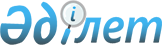 Об утверждении стандартов оказания государственных услуг
					
			Утративший силу
			
			
		
					Приказ Министра внутренних дел Республики Казахстан от 4 сентября 2007 года № 362. Зарегистрирован в Министерстве юстиции Республики Казахстан 12 октября 2007 года № 4967. Утратил силу приказом Министра внутренних дел Республики Казахстан от 22 февраля 2010 года № 82

      Сноска. Утратил силу приказом Министра внутренних дел РК от 22.02.2010 № 82 (порядок введения в действие см. п. 4).      В целях реализации статьи 9-1 Закона Республики Казахстан "Об административных процедурах", ПРИКАЗЫВАЮ: 

      1. Утвердить прилагаемые стандарты оказания государственных услуг: 

      1) "Выдача гражданам водительских удостоверений, за исключением выдаваемых Министерством сельского хозяйства"; 

      2) "Выдача удостоверений лицам без гражданства и видов на жительство иностранцам, постоянно проживающим в Республике Казахстан"; 

      3) "Выдача адресных справок с места жительства"; 

      4) "Регистрация иностранцев и лиц без гражданства, временно пребывающих в Республике Казахстан"; 

      5) "Регистрация и выдача разрешения иностранцам и лицам без гражданства на постоянное жительство в Республике Казахстан"; 

      6) "Регистрация приема и выхода из гражданства Республики Казахстан"; 

      7) "Регистрация каждой единицы гражданского, служебного оружия физических и юридических лиц"; 

      8) "Регистрация, перерегистрация автотранспортных средств и выдача регистрационных номерных знаков, за исключением транспортных средств, регистрируемых Министерством сельского хозяйства"; 

      9) "Регистрация лиц, управляющих транспортными средствами по доверенности, за исключением регистрации, осуществляемой Министерством сельского хозяйства". 

      2. Комитетам дорожной и административной полиции, Департаменту технической службы, начальникам департаментов внутренних дел городов Алматы, Астаны, областей и на транспорте организовать изучение настоящего приказа сотрудниками соответствующих служб и обеспечить его неукоснительное исполнение. 

      3. Юридическому департаменту Министерства внутренних дел Республики Казахстан направить настоящий приказ на государственную регистрацию в Министерство юстиции Республики Казахстан и обеспечить его официальное опубликование после государственной регистрации. 

      4. Контроль за исполнением настоящего приказа возложить на вице-министра внутренних дел Республики Казахстан генерал-майора полиции Шпекбаева А.Ж., Комитет дорожной полиции (Тусумов О.Т.), Комитет административной полиции (Алпысбаев Г.А.) и Департамент технической службы (Тимохович М.Б.) Министерства внутренних дел Республики Казахстан. 

      5. Настоящий приказ вводится в действие со дня официального опубликования.       Министр        Оглавление 

Утвержден                

приказом Министра внутренних дел   

Республики Казахстан          

от 4 сентября 2007 года N 362      

  СТАНДАРТ 

оказания государственной услуги 

"Выдача гражданам водительских удостоверений, за исключением 

выдаваемых Министерством сельского хозяйства"  1. Общие положения 

      1. Данный стандарт определяет порядок оказания государственной услуги по выдаче гражданам водительских удостоверений, за исключением выдаваемых Министерством сельского хозяйства (далее - государственная услуга). 

      2. Форма оказываемой государственной услуги: автоматизированная. 

      3. Государственная услуга оказывается на основании статьи 15 Закона Республики Казахстан "О безопасности дорожного движения",  статьи 10 Закона Республики Казахстан "Об органах внутренних дел Республики Казахстан", приказа Министра внутренних дел Республики Казахстан от 12 октября 1998 года N 343 "Об утверждении Правил о порядке получения права на управление транспортными средствами, приема экзаменов, выдачи гражданам водительских удостоверений". 

      4. Государственная услуга оказывается регистрационно-экзаменационными подразделениями дорожной полиции Комитета дорожной полиции Министерства внутренних дел, департаментов внутренних дел областей, городов Алматы, Астаны, городских, районных органов внутренних дел (далее - РЭП ДП). (Приложение 1). 

      5. Формой завершения государственной услуги является выдача водительского удостоверения. 

      6. Государственная услуга оказывается гражданам Республики Казахстан, иностранцам и лицам без гражданства (далее - заявители). 

      7. Государственная услуга предоставляется в следующие сроки: 

      1) сроки оказания государственной услуги с момента сдачи заявителем необходимых документов: не более 6 часов; 

      2) максимально допустимое время ожидания в очереди при сдаче необходимых документов: не более 40 минут; 

      3) максимально допустимое время ожидания в очереди при получении документов: не более 30 минут. 

      Примечание: выдача водительского удостоверения производится два раза в течение рабочего дня (с 12.00 до 13.00 часов и с 18.00 до 19.00 часов). 

      8. За оказание государственной услуги взимается государственная пошлина, которая в соответствии с Кодексом Республики Казахстан "О налогах и других обязательных платежах в бюджет (Налоговый кодекс)" составляет 125 процентов от минимального расчетного показателя установленного на день уплаты государственной пошлины. 

      Государственная пошлина оплачивается через банковские учреждения Республики Казахстан, которыми выдается квитанция, подтверждающая размер и дату оплаты. 

      9. Полная информация о порядке оказания государственной услуги и необходимых документах, а также образцы их заполнения располагаются в портале электронного правительства http://www.e.gov.kz/citizenry/trav/vehicles, на веб-сайтах Министерства внутренних дел Республики Казахстан (далее - МВД) и департаментов внутренних дел областей, городов Алматы и Астаны (далее - ДВД), официальных источниках информации, стендах, информационных досках с образцами в РЭП ДП. 

      10. Государственная услуга предоставляется пять дней в неделю, в том числе в один из общепринятых выходных дней с перерывом на обед. Прием осуществляется в порядке очереди, без предварительной записи и ускоренного обслуживания. 

      11. Помещения РЭП ДП, располагаются, как правило, на первом этаже здания, имеют отдельный от других подразделений органов внутренних дел вход, зал ожидания, места для заполнения документов, оснащаются стендами с перечнем необходимых документов и образцами их заполнения.  

  2. Порядок оказания государственной услуги 

      12. Для получения государственной услуги заявитель представляет: 

      1) заявление, бланк которого выдается сотрудником РЭП ДП, производящим прием; 

      2) документ, удостоверяющий личность заявителя; 

      3) свидетельство об окончании курсов по подготовке водителей транспортных средств, выдаваемое учебными организациями, осуществляющими подготовку водителей, и его копия; 

      4) медицинская справка, выдаваемая учреждениями здравоохранения по месту жительства заявителя; 

      5) водительская карточка, выдаваемая учебными организациями, осуществляющими подготовку водителей; 

      6) квитанция об уплате государственной пошлины. 

      13. Бланки, которые выдаются сотрудниками РЭП ДП, также размещаются на веб-сайтах МВД и ДВД. 

      14. Документы, перечисленные в пункте 12, предъявляются в экзаменационную комиссию в РЭП ДП. 

      15. Заявителю, сдавшему документы и теоретический экзамен, выдается экзаменационный лист с результатами экзамена. 

      16. Водительские удостоверения выдаются их владельцам под личную расписку в реестре выдачи водительских удостоверений по предъявлении документа, удостоверяющего личность. 

      17. Основаниями для отказа в предоставлении государственной услуги являются: 

      1) непредоставление заявителем документов, указанных в пункте 12 настоящего стандарта; 

      2) ухудшение здоровья заявителя, препятствующее безопасному управлению транспортными средствами, подтвержденное медицинским заключением; 

      3) лишение заявителя права на управление транспортными средствами; 

      4) ограничение права управления транспортным средством в судебном порядке; 

      5) если заявитель: 

      не достиг 16-летнего возраста (при предоставлении права на управление транспортными средствами категории "А"); 

      не достиг 18-летнего возраста (при предоставлении права на управление транспортными средствами категории "В", "С"); 

      не достиг 20-летнего возраста (при предоставлении права на управление транспортными средствами категории "Д"); 

      не представил документы, подтверждающие наличие стажа управления транспортными средствами не менее двенадцати месяцев (при предоставлении права на управление транспортными средствами категории "Е").  

  3. Принципы работы 

      18. Деятельность РЭП ДП основывается на соблюдении конституционных прав человека, законности при исполнении служебного долга, Кодекса чести сотрудника органов внутренних дел и осуществляется на принципах вежливости, предоставления исчерпывающей информации, обеспечения ее сохранности, защиты и конфиденциальности.  

  4. Результаты работы 

      19. Результаты работы РЭП ДП измеряются показателями качества и доступности.  

  5. Порядок обжалования 

      20. В случае имеющихся претензий по качеству предоставления государственной услуги жалоба на действия сотрудников ПДП подается на имя начальников районных, городских, управлений (отделов) внутренних дел, департаментов внутренних дел областей городов Алматы и Астаны, Председателя Комитета дорожной полиции МВД, руководства МВД. 

      Спорные вопросы решаются в порядке гражданского судопроизводства. 

      21. Жалобы принимаются в письменном виде по почте, электронной почте либо нарочно через канцелярии органов внутренних дел в рабочие дни. 

      22. Принятая жалоба регистрируется в журнале учета информации органа внутренних дел и рассматривается в течение 15 дней с момента поступления. 

      О результатах рассмотрения жалобы заявителю сообщается в письменном виде по почте либо электронной почте.  

  6. Контактная информация 

      23. Адреса руководителей РЭП ДП, ответственных за предоставляемую государственную услугу, находятся в дежурных частях ДВД. 

      24. Адрес Комитета дорожной полиции МВД: 010000, г. Астана, улица Ш. Айманова 4, веб-сайт: www.mvd.kz, телефон приемной (7172) 71-58-00, телефон доверия (7172) 71-58-25. 

Приложение 1                           

к Стандарту оказания государственной   

услуги "Выдача гражданам водительских  

удостоверений, за исключением          

выдаваемых Министерством сельского     

хозяйства" утвержденному приказом      

Министра внутренних дел                

Республики Казахстан                   

от 4 сентября 2007 года N 362          

        г. Астана РЭО УДП ДВД г. Астана, Алматинский район, ул. Промзона 35, тел. 35-29-46, 28-05-24, 28-05-94 

РП г. Астана, Алматинский район, ул. Манаса 18, тел. 37-59-46 

РП г. Астана, Сары-Аркинский район, пр. Тлендиева 3, тел. 72-71-38 

ЭП г. Астана, ул. Манаса 4, тел. 71-51-06 

        г. Алматы РЭО УДП ДВД г. Алматы, Бостандыкский район, ул. Байтурсынова 185, тел. 8(727) 254-45-44, 293-54-61, 254-43-22 

МРЭП-1 Жетысуский район, ул. Жансугурова 176А, тел. 238-05-77, 238-02-77, 238-29-95 

МРЭП-2 Турксибский район, ул. Суюмбая 2, тел. 270-59-11, 270-59-15, 270-59-12 

МРЭП-3 Ауезовский район, 13 км. а/д Алматы-Бишкек, тел. 226-34-67, 226-34-69, 226-34-70 

МРЭП-4 Медеуский район, ул. Амангельды 1, тел. 233-86-76, 279-59-26, 279-56-23 

РП-1 Жетысуский район Юридический, ул. Жансугурова 176А, тел. 297-43-95, 238-27-58, 238-27-58 

РП-2 Бостандыкский район, ул. Байтурсынова 185Б, тел. 254-45-42, 292-90-04, 250-79-61 

РП-3 Алмалинский район, Саина уг.ул. Абая, 380-23-00, 380-02-29, 380-02-32 

       Акмолинская область РЭО УДП ДВД Акмолинской области, г. Кокшетау, ул. Валиханова 179, тел. 8(7162) 77-04-75, 77-49-27, 77-49-28, 77-44-77 

МРЭО УДП ДВД Акмолинской области, г. Астана, ул. Циалковского 18/1, тел. 8(7162) 37-03-83 

МРЭО ДП Аккольского РОВД, г. Акколь, ул. Парковая 2, тел. 8(71638) 2-16-38 

МРЭО ДП Атбасарского РОВД, г. Атбасар, ул. Урицкого 38, тел. 8(71643) 4-29-43, 4-06-69 

РП ДП Жаркаинского РОВД, г. Державинск, ул. Захарова 33, тел. 8(71648) 9-15-64 

МРЭО ДП Есильского РОВД, г. Есиль, ул. Победы 58, тел. 8(71647) 2-10-46 

МРЭО ДП Степногорского ГОВД, г. Степногорск, мкр. 5, тел. 8(71645) 5-91-22 

МРЭО ДП Щучинского РОВД, г. Щучинск, ул. Аблай-Хана 1а, тел. 8(71636) 4-25-35, 4-25-22 

        Алматинская область РЭО УДП ДВД Алматинской области, г. Талдыкорган, 7 мкр. Здание УДП ДВД, тел. 8(7282) 27-05-72, 21-18-24 

МРЭО ДП Талгарского района, п. Гульдала, ул. Кулджинский тракт 5 км, тел. 8(7272) 57-43-06, 57-33-80 

МРЭО ДП Илийского района, г. Капчагай, ул. Индустриальная 4, тел. 8(72772) 4-24-88 

МРЭО ДП Енбекши-Казахского района, с. Шелек, пер. Сыздыкова 93, тел. 8(72776) 2-08-64 

МРЭП ДП г. Алматы, ул. Майлина 79, тел. 8(727) 251-25-69 

МРЭО ДП Саркандского района, г. Сарканд, ул. Ленина 156, тел. 8(7283) 92-15-84 

МРЭО ДП Панфиловского района, г. Жаркент, ул. Купаева 309, тел. 8(7283) 15-28-27 

МРЭО ДП Уйгурского района, с. Шонжы, ул. Исламова 40, тел. 8(7277) 82-36-53 

РП Барс-3, Карасайского района, г. Каскелен, 13 км. Алматы-Бишкек, рынок Барыс-3, тел. 8(7272) 98-55-04 

РП "Жаксылык" Илийского района, Первомайка, ул. Капчагайская 8, тел. 8(7272)51-12-65 

МРЭО ДП Иссыкского района, г. Иссык, ул. Алтын-Адам аллеясы 163, тел. 8(72775) 4-00-90 

        Атырауская область РЭО УДП ДВД Атырауской области, г. Атырау, ул. Гогичашвили 25, тел. 8(7122)-30-10-20, 30-02-29, 30-10-21, 30-02-68 

МРЭО Жылыойского района, г. Кульсары, ул. Бисенкулова, 64, тел. 8(7237)-5-1921 

РЭП Курмангазинского района, п. Ганюшкино, ул. Абая, 37, тел. 8(712233)-2-14-79 

        Актюбинская область РЭО УДП ДВД Актюбинской области, г. Актобе, пр. А. Молдагулова 56, тел. 8(7132) 51-84-24, 51-28-26 

МРЭГ ДП Хромтауского РОВД, г. Хромтау, пр. Абая 11, тел. 8(71336) 21-6-98 

МРЭГ ДП Мугалжарского РОВД, г. Кандыагаш, ул. Жамбула 74а, тел. 8(71333) 3-64-48 

МРЭП ДП Шалкарского РОВД, г. Шалкар, ул. Есет-батыра 88, тел. 8(71335) 2-33-80, 2-20-09 

МРЭП ДП Темирского РОВД, пгт. Шубар-Кудук, ул. Желтоксан 6, тел. 8(71346) 2-23-72 

        ВКО РЭО УДП ДВД ВКО, г. Усть-Каменогорск, пр. Независимости 73/1, тел. 8(7232) 42-46-86, 42-46-79, 42-69-88 

РЭО УВД г. Семей, ул. Морозова 5, тел. 8(72251) 2-12-87 

РЭП Жарминского РОВД, Жарминский район, с. Георгиевка, ул. Бабатайулы 38, тел. 8(72347) 6-57-59 

РЭП Аягузского РОВД, Аягузский район, г. Аягоз, ул. Танирбергенова 68, тел. 8(872837) 3-34-41 

РЭП Кокпектинского РОВД, Кокпектинский район, с. Кокпекты, ул. Ленина 33, тел. 8(72348) 2-72-11 

РЭП Зайсанского РОВД, Зайсанский район, г. Зайсан, ул. Ленина 12, тел. 8(72340) 2-52-50 

РЭП Риддерского ГРОВД, г. Риддер, ул. Безголосова 11, тел. 8(72336) 2-24-74 

РЭП Зыряновского ГРОВД, Зыряновский район, г. Зыряновск, ул. Кирова 2-а, тел. 8(72335) 6-04-02 

РЭП Уржарского РОВД, Уржарский район, ул. Абылайхана 237, тел. 8(72330) 2-19-37 

РЭП Шемонайхинского РОВД, Шемонайхинский район, г. Шемонайха, ул. М. Горького 97, тел. 8(72332) 3-09-07 

        Жамбылская область РЭО УДП ДВД Жамбылской области, г. Тараз, ул. Сулейманова 98, тел. 34-37-34 

МРЭП Шуского РОВД, г. Шу, ул. Сатпаева 36, тел. 2-20-51, 2-18-61 

РЭП Меркенского РОВД, с. Мерке, ул. Сарымолдаева 11, тел. 2-26-32 

РЭП Кордайского РОВД, с. Кордай, ул. Кенесары 10, тел. 2-18-80 

РЭП Сарысуского РОВД, г. Жанатас, 1 мкр 37, тел. 34-10-28, 6-10-28 

РЭП Таласского РОВД, г. Каратау 

РЭП Т. Рыскуловского РОВД, с. Кулан, ул. Жибек-Жолы 57, тел. 2-12-70 

       ЗКО РЭО УДП ДВД ЗКО, г. Уральск, ул. Гагарина 2/5, тел. 8(7112) 24-92-25, 24-04-08 

МРЭО Бурлинского района, г. Аксай, 2 мкр 7, тел. 8(81133) 3-11-33 

МРЭП Казталовского района, п. Казталовка, ул. Желтоксан 20, тел. 8(71144) 3-12-50, 8(8112) 3-11-02 

        Карагандинская область РЭО УДП ДВД Карагандинской области, г. Караганда, ул. Прогресса 1, тел. 8(7212) 41-53-90 

РЭО ОДП УВД г. Темиртау, ул. Мичурина 8, тел. 8(7213) 98-74-57 

РЭО ДП УВД Абайского района, г. Абай, ул. Абая 36, тел. 8(72131) 4-37-67 

МРЭО ОДП УВД г. Жезгазгана, г. Жезказган, ул. Сатпаева 80, тел. 8(7102) 72-42-62 

РЭО ДП ОВД г. Балхаш, г. Балхаш, ул. Язева 13, тел. 8(71036) 4-06-43 

РЭО ДП ОВД Осакаровского района, г. Осакаровка, ул. Литвиновская 93, тел. 8(72149) 4-11-00 

РЭО ДП Каркаралинского РОВД, г. Каркаралинск, ул. Ауезова 40, тел. 8(72146) 3-25-85 

РП "Камкор", г. Караганда, ул. Ермекова 108, тел. 8(7212) 44-17-55 

РЭП "Капа", г. Караганда, мкр. Степной 11а, тел. 8(7212) 75-70-67 

        Костанайская область РЭО УДП ДВД Костанайской области, (г. Костанай, ул. Полевая 7, тел. 8(7142) 28-02-50, 28-02-39, 28-02-40, 28-69-01) 

РЭО УВД г. Аркалыка, г. Аркалык, ул. Молодежная 10, тел. 8(71430) 7-08-18 

МРЭО ОДП Рудненского ГОВД, г. Рудный, ул. Горняков 5А, тел. 8(71431) 4-62-46 

РЭП ОДП Лисаковского ГОВД, г. Лисаковск, 1А-6, тел. 8(871433) 3-02-02 

МРЭП Жетикаринского ГОВД, г. Жетикара, мкр.5В-18, тел. 8(71435) 2-09-11 

МРЭП ОДП Аулиекольского РОВД, п. Аулиеколь, ул. Целинная 7, тел. 8(71453) 2-10-41 

РЭП ОДП Федоровского РОВД, п. Федоровка, ул. М. Ауезова, тел. 8(71442) 2-24-61 

МРЭП ОДП Узункольского РОВД, п. Узунколь, ул. Аблай хана 34, тел. 8(71444) 2-41-78 

РЭП ОДП Мендыкаринского РОВД, п. Мендыкара, ул. Абая 95, тел. 8(71443) 2-14-45 

РЭП ОДП Карабалыкского РОВД, п. Карабалык, ул. Ничепуренко 3, тел. 8(71441) 3-32-91 

        Кызылординская область РЭО УДП ДВД Кызылординской области, г. Кызылорда, ул. Жибек-Жолы б/н, тел. 8(7242) 23-20-66 

МРЭП Жанакорганского района, п. Жанакорган, ул. Кожанова 1, тел. 8(72435) 2-21-40 

МРЭП Шиелинского района, п. Шиели, ул. Мустафа Шокай 7, тел. 8(72432) 4-22-50 

МРЭП Казалинского района, г. Казалинск, ул. Жанкожа батыр б/н, тел. 8(72437) 2-16-40 

РЭП Аральского района, г. Аральск, ул. Бактыбай батыр 85, тел. 8(72433) 2-45-34 

РЭП Кармакчинского района, п. Кармакчы, ул. Кушербаева 38, тел. 8(72437) 2-17-40 

        Мангистауская область РЭО УДП ДВД Мангистауской области, г. Актау, 23 мкр. здание УДП, тел. 8(7292) 60-53-86, 21-25-55, 21-21-29 

МРЭГ Жанаозенского района, г. Жанаозен, 1 мкр., здание ГОВД, тел. 8(729231) 3-28-35 

        Павлодарская область РЭО УДП ДВД Павлодарской области, г. Павлодар, ул. Торговая 2, тел. 8(7182) 33-37-56, 33-37-59 

МРЭО г. Экибастуза, ул. А. Маргулана 10, тел. 8(71835) 4-03-85 

МРЭП п. Иртышск, ул. Искакова 95, тел. 8(7183) 2-19-52, 2-16-29 

       СКО РЭО УДП ДВД СКО, г. Петропавловск, ул. Володарского 18, тел. 8(7152) 46-30-95, 36-92-86, 49-43-53 

РЭГ Шал-Акынского района, г. Сергеевка, ул. Шал-Акына 14, тел. 8(71534) 2-06-76 

РЭГ Мамлютского района, г. Мамлютка, ул. Ленина 45, тел. 8(71542) 2-19-96 

РЭГ Кызылжарского района, г. Бишкуль, ул. Гагарина 8, тел. 8(71538) 2-00-75 

РЭГ район Г. Мусрепова, с. Новоишимское, ул. Абылайхана 59, тел. 8(71535) 2-11-26 

МРЭП Айыртауского района, г. Саумауколь, ул. Валиханова 24, тел. 8(71533) 2-18-85, 2-19-76 

МРЭО Тайыншинского района, г. Тайынша, ул. Кульшигис 102, тел. 8(71536) 2-22-55 

МРЭО Уалихановского района, с. Кишкенеколь, ул. Уалиханова 88, тел. 8(71542) 2-17-38 

РЭП Есильского района, с. Явленка, ул. Ибраева 13, 8(81543) 2-29-82 

РЭП Жамбылского района, г. Пресновка, ул. Дружба 17, тел. 8(71544) 2-10-42 

       ЮКО РЭО УДП ДВД, ЮКО, г. Шымкент, Абайский район, ул. Кожанова б/н, тел. 8(7252) 21-20-19, 23-23-77, 23-20-61 

РП-1 г. Шымкент, Аль-Фарабиский район, ул. Ташкентская 1 км б/н, тел. 50-55-46, 50-50-30 

РП-2 г. Шымкент, Абайский район, Темирлановское шоссе, 62, тел. 33-02-23 

РП-3 г. Шымкент, Енбекшинский район, ул. Сайрамская, 190, тел. 51-92-91 

МРЭО Сайрамского района, с. Аксукент, Карабулакское шоссе б/н, тел. 2-231-2-00-04, 2-25-32, 2-15-91 

МРЭО Байдибекского района, с. Екпынды, тел. 8-230-2-15-22, 2-22-21 

МРЭО Мактааральского района, п. Атакент, ул. Ташкентская б/н, тел. 8-241-3-26-02 

МРЭО Сарыагашского района, г. Сарыагаш, Трасса Шымкент-Джетысай б/н, тел. 8-237-2-24-24, 2-12-62 

МРЭО Туркестанского района, г. Кентау, ул. Сыргат-Батыр б/н, тел. 8-233-4-30-16 

Утвержден                

приказом Министра внутренних дел   

Республики Казахстан          

от 4 сентября 2007 года N 362      

  СТАНДАРТ 

оказания государственной услуги 

"Выдача удостоверений лицам без гражданства и видов на жительство иностранцам, постоянно проживающим в Республике Казахстан"  1. Общие положения 

      1. Данный стандарт определяет порядок оказания государственной услуги по выдаче удостоверений лицам без гражданства и видов на жительство иностранцам, постоянно проживающим в Республике Казахстан (далее - государственная услуга). 

      2. Форма оказываемой государственной услуги: не автоматизированная. 

      3. Государственная услуга оказывается на основании законов Республики Казахстан "О миграции населения", "О правовом положении иностранцев", постановлений Правительства Республики Казахстан от 23 января 1996 года N 87 "Об утверждении образцов вида на жительство в Республики Казахстан иностранного гражданина и удостоверения лица без гражданства", от 12 июля 2000 года N 1063 "Об утверждении Правил документирования и регистрации населения Республики Казахстан", от 28 января 2000 года N 136 "Отдельные вопросы правового регулирования пребывания иностранных граждан в Республике Казахстан". см. P090001260

      4. Государственная услуга оказывается территориальными подразделениями миграционной полиции органов внутренних дел Республики Казахстан (далее - подразделения миграционной полиции), указанными в  приложении 1 к настоящему стандарту. 

      5. Формой завершения государственной услуги является выдача вида на жительство в Республике Казахстан иностранного гражданина либо удостоверения лица без гражданства. 

      6. Государственная услуга оказывается иностранцам и лицам без гражданства, постоянно проживающим в Республике Казахстан и достигшим 16-летнего возраста. 

      Удостоверение лица без гражданства может быть выдано лицам, моложе 16 лет при их выезде за пределы Республики Казахстан без родителей, (опекунов, попечителей). 

      7. Государственная услуга предоставляется в следующие сроки: 

      1) срок оказания государственной услуги с момента получения заявителем корешка заявления формы N 1 до выдачи готового вида на жительства, удостоверения лица без гражданства - не более 2 месяцев; 

      2) максимально допустимое время ожидания в очереди при сдаче документов, необходимых для предоставления государственной услуги - 30 минут; 

      3) максимально допустимое время ожидания в очереди при получении готового вида на жительство в Республике Казахстан иностранного гражданина либо удостоверения лица без гражданства - 30 минут. 

      8. За оказание государственной услуги взимается государственная пошлина, которая в соответствии с Кодексом Республики Казахстан "О налогах и других обязательных платежах в бюджет (Налоговый кодекс)" составляет: 

      при оформлении вида на жительство в Республике Казахстан иностранного гражданина - 20 процентов от размера месячного расчетного показателя, установленного на день уплаты государственной пошлины; 

      при оформлении удостоверения лица без гражданства - 400 процентов от размера месячного расчетного показателя, установленного на день уплаты государственной пошлины. 

      Государственная пошлина оплачивается через банковские учреждения Республики Казахстан, которыми выдается квитанция, подтверждающая размер и дату оплаты. 

      9. Полная информация о порядке оказания государственной услуги и необходимых документах, а также образцы их заполнения располагаются на веб-сайтах Министерства внутренних дел Республики Казахстан (далее - МВД) и Департаментов внутренних дел городов Астаны, Алматы и областей (далее - ДВД), согласно приложению 3, а также в официальных источниках информации и на стендах, расположенных в подразделениях миграционной полиции. 

      10. Государственная услуга предоставляется пять дней в неделю, в том числе в один из общепринятых выходных дней с перерывом на обед. Прием осуществляется в порядке очереди, без предварительной записи и ускоренного обслуживания. 

      11. Помещения подразделений миграционной полиции, которыми оказывается данная государственная услуга, располагаются, как правило, на первом этаже здания, имеют отдельный от других подразделений органов внутренних дел вход, зал ожидания, места для заполнения документов, оснащаются стендами с перечнем необходимых документов и образцами их заполнения.  

  2. Порядок оказания Государственной услуги 

      12. Для получения государственной услуги представляется: 

      иностранцем: 

      1) действительный национальный паспорт; 

      2) книга регистрации граждан с отметкой о регистрации по постоянному месту жительства в данной административно-территориальной единице, которая выдается территориальными; 

      3) квитанция об оплате государственной пошлины; 

      4) две фотографии размера 35х45 мм. 

      лицом без гражданства: 

      1) документ, удостоверяющий личность (национальный паспорт с истекшим срока действия, удостоверение лица без гражданства, паспорт бывшего СССР, справка об освобождении из мест лишения свободы, справка о выходе из гражданства Республики Казахстан, военный билет); 

      2) книга регистрации граждан с отметкой о регистрации по постоянному месту жительства в данной административно-территориальной единице; 

      3) квитанция об оплате государственной пошлины; 

      4) три фотографии размера 35х45 мм. 

      К предоставленным фотографиям предъявляются следующие требования: 

      - фотография должна соответствовать возрасту заявителя на момент оформления документа и выполнена строго "анфас" на светлом фоне, при этом лицо должно занимать около 75 % общей площади фотографии; 

      - фотография должна быть выполнена на плотной фотобумаге методом фотопечати с одного негатива. Не допускается использование изображений, изготовленных методом компьютерного сканирования и моделирования или ксерокопирования; 

      - лицо, которое носит очки, должно быть сфотографировано в очках (светлых); 

      - не допускается фотографирование в головном уборе, за исключением лиц, носящих головной убор в связи с религиозными традициями. 

      13. Бланки, которые выдаются сотрудниками подразделений миграционной полиции, также размещаются на веб-сайтах МВД и ДВД. 

      14. Заполненные заявления и бланки, указанные в пункте 12 настоящего стандарта, сдаются в подразделения миграционной полиции по месту регистрации заявителя. 

      15. После сдачи всех документов, необходимых для получения государственной услуги, заявителю выдается корешок заявления формы N 1, в котором указываются фамилия и инициалы сотрудника, принявшего заявление, дата заполнения заявления формы N 1 и его порядковый номер. 

      16. О готовности вида на жительство в Республике Казахстан иностранного гражданина или удостоверения лица без гражданства заявитель уведомляется сотрудниками подразделения миграционной полиции по телефону или на личном приеме. 

      17. При получении готового документа заявитель расписывается в заявлении Ф N 1 и проставляет дату получения. 

      18. В предоставлении государственной услуги может быть отказано: 

      1) если уже имеется действительное удостоверение лица без гражданства, вид на жительство в Республике Казахстан иностранного гражданина на имя заявителя; 

      2) если срок действия национального паспорта иностранца истек, либо до окончания срока его действия остается менее 2 месяцев.  

  3. Принципы работы 

      19. Деятельность подразделений миграционной полиции основывается на соблюдении конституционных прав человека, законности при исполнении служебного долга, Кодекса чести сотрудника органов внутренних дел и осуществляется на принципах вежливости, предоставления исчерпывающей информации, обеспечения ее сохранности, защиты и конфиденциальности.  

  4. Результаты работы 

      20. Результаты работы подразделений миграционной полиции измеряются показателями качества и доступности.  

  5. Порядок обжалования 

      21. В случае имеющихся претензий по качеству предоставления государственной услуги жалоба на действия сотрудников подразделений миграционной полиции подается на имя начальников городских, районных, районных в городах управлений (отделов) внутренних дел, департаментов внутренних дел городов Алматы, Астаны и областей, Председателя Комитета административной полиции МВД, руководства МВД. 

      Спорные вопросы решаются в порядке гражданского судопроизводства. 

      22. Жалобы принимаются в письменном виде по почте, электронной почте либо нарочно через канцелярии органов внутренних дел в рабочие дни. 

      23. Принятая жалоба регистрируется в журнале учета заявлений. Жалобы рассматриваются в установленные законодательством сроки, о результатах заявителю сообщается в письменном виде по почте либо электронной почте.  

  6. Контактная информация 

      24. Адреса руководителей подразделений миграционной полиции, ответственных за предоставляемую государственную услугу, указаны в приложении 1. 

      25. Адрес Комитета административной полиции МВД: 010000, г. Астана, улица Манаса 4, веб-сайт: www.mvd.kz, телефон приемной (7172) 71-40-75. 

      Адрес Управления миграционной полиции Комитета административной полиции МВД: 010000, г. Астана, проспект Победы 65 "а", телефон приемной (7172) 71-56-11. 

Приложение 1                                

к стандарту оказания государственной услуги 

"Выдача удостоверений лицам без гражданства 

и видов на жительство иностранным           

гражданам, постоянно проживающим            

в Республике Казахстан"                     

       по г. Астане: 

        по г. Алматы: 

        по Акмолинской области: 

       по Алматинской области: 

        по Актюбинской области: 

        по Атырауской области: 

        по Восточно-Казахстанской области: 

        по Жамбылской области: 

        по Западно-Казахстанской области: 

        по Карагандинской области: 

        по Костанайской области: 

        по Кызылординской области: 

        по Мангистауской области: 

          по Павлодарской области: 

       по Северо-Казахстанской области: 

        по Южно-Казахстанской области: 

Приложение 2                                

к стандарту оказания государственной услуги 

"Выдача удостоверений лицам без гражданства 

и видов на жительство иностранным           

гражданам, постоянно проживающим            

в Республике Казахстан"                     

        Управления миграционной полиции ДВД областей: 

Приложение 3                                

к стандарту оказания государственной услуги 

"Выдача удостоверений лицам без гражданства 

и видов на жительство иностранным           

гражданам, постоянно проживающим            

в Республике Казахстан"                     

        Таблица. Значения показателей качества и доступности 

Утвержден                

приказом Министра внутренних дел   

Республики Казахстан          

от 4 сентября 2007 года N 362      

  СТАНДАРТ 

оказания государственной услуги 

"Выдача адресных справок с места жительства"  1. Общие положения 

      1. Данный стандарт определяет порядок выдачи адресными бюро справок об адресе постоянного места жительства запрашиваемых лиц для предъявления справок в заинтересованные государственные органы и иные инстанции (далее - государственная услуга). 

      2. Форма оказываемой государственной услуги частично автоматизированная. Услуга оказывается как с использованием автоматизированной информационной системы (далее - АИС), так и алфавитно-справочной картотеки. 

      3. Государственная услуга осуществляется на основании закона Республики Казахстан "Об органах внутренних дел Республики Казахстан", Инструкции по адресно-справочной работе органов внутренних дел, утвержденной Приказом МВД Республики Казахстан от 10 июля 1995 года N 169. 

      4. Государственная услуга оказывается адресными бюро - структурными подразделениями департаментов внутренних дел областей, городов Алматы и Астаны (далее - адресное бюро). 

      5. Формой завершения государственной услуги является выдача адресной справки. 

      6. Государственная услуга оказывается гражданам Республики Казахстан, иностранцам и лицам без гражданства, правоохранительным органам Республики Казахстан и стран-участников Содружества независимых государств, учреждениям, организациям, предприятиям (далее - потребители). 

      7. Сроки ограничений по времени при оказании государственной услуги: 

      1) письменные запросы органов внутренних дел, национальной безопасности, обороны, уголовно-исполнительной системы, финансовой полиции, прокуратуры, суда и предприятий связи исполняются в срок до 48 часов, остальные запросы и письма потребителей - в срок до 5 суток; 

      2) при непосредственном обращении лица - в течение 10 минут. 

      8. Государственная услуга предоставляется бесплатно. 

      9. Полная информация о порядке оказания государственной услуги располагается на веб-сайтах Министерства внутренних дел Республики Казахстан (далее - МВД) и департаментов внутренних дел областей, городов Алматы и Астаны (далее - ДВД), перечень которых указан в  приложении 1 к настоящему стандарту, а также в официальных источниках информации и на стендах, расположенных в помещениях адресных бюро. 

      10. Государственная услуга предоставляется пять дней в неделю, за исключением выходных дней, с перерывом на обед. Прием осуществляется в порядке очереди, без предварительной записи и ускоренного обслуживания. 

      Примечание: при проведении оперативно-розыскных мероприятий, в выходные и праздничные дни государственная услуга предоставляется правоохранительным органам в круглосуточном режиме. 

      11. Помещения адресных бюро имеют отдельный от других подразделений органов внутренних дел вход, зал ожидания, места для заполнения документов, оснащаются информационными стендами и располагаются, как правило, на первом этаже здания.  

  2. Порядок оказания государственной услуги 

      12. Для получения государственной услуги потребители представляют: 

      1) физические лица - документ, удостоверяющий личность; 

      2) сотрудники правоохранительных органов - служебный документ. 

      Примечание: государственная услуга для данной категории потребителей может осуществляться по телефону с использованием пароля, направляемого один раз в квартал и имеющего гриф "Для служебного пользования". Пароль устанавливается на сутки и более, но не свыше трех суток; 

      3) юридические лица - письменные запросы, подписанные руководителем (сотрудником) подразделения, направляющего запрос, и зарегистрированные в канцелярии юридического лица. 

      13. Для получения государственной услуги заполнение бланков, заявлений не требуется. 

      14. Для получения государственной услуги документы сдаются регистратору адресного бюро. 

      15. Запросы и письма граждан, регистрируются и учитываются в журнале учета писем и запросов. 

      16. Адресные справки по запросам учреждений, организаций, предприятий на одно лицо выдаются путем проставления и заполнения штампа на оборотной стороне запроса, который возвращается потребителю. При поступлении списка адресные справки заполняются только на тех лиц, в отношении которых адресное бюро располагает сведениями о регистрации или снятии с регистрации, против остальных фамилий делается отметка "не значится" и список с приложенными к нему справками возвращается адресату. 

      На адресных справках, выданных потребителям, проставляется штамп с указанием адресной части физического лица и данных оператора адресного бюро, выполнившего запрос. 

      17. В предоставлении государственной услуги может быть отказано в случае непредставления потребителем документов, указанных в пункте 12 настоящего стандарта.  

  3. Принципы работы 

      18. Деятельность адресных бюро основывается на соблюдении конституционных прав человека, законности при исполнении служебного долга и осуществляется на принципах вежливости, предоставления полной информации, обеспечения ее сохранности, защиты и конфиденциальности.  

  4. Результаты работы 

      19. Результаты работы адресных бюро измеряются показателями качества и доступности согласно приложению 2 к настоящему стандарту.  

  5. Порядок обжалования 

      20. В случае претензий по качеству предоставления государственной услуги жалоба подается на имя начальников адресного бюро, ДВД областей, городов Астаны и Алматы, информационно-технической службы МВД, руководств МВД. 

      21. Жалобы принимаются в письменном виде по почте либо нарочно через канцелярии адресных бюро, органов внутренних дел в рабочие дни. 

      22. Принятая жалоба регистрируется в журнале учета информации адресного бюро, органа внутренних дел и рассматривается в установленные законодательством сроки. 

      О результатах рассмотрения жалобы заявителю сообщается в письменном виде по почте.  

  6. Контактная информация       23. График работы и приема начальника адресного бюро осуществляется в соответствии с графиком работы адресного бюро. 

      Контактные телефоны адресного бюро находятся в дежурных частях ДВД. 

      24. Адрес МВД: 010000, г. Астана, улица Манаса 4, веб-сайт:  www.mvd.kz , телефон приемной (7172) 71-40-10. 

Приложение N 1           

к стандарту оказания     

государственной услуги   

Приложение N 2           

к стандарту оказания     

государственной услуги   

        Таблица. Значения показателей качества и доступности 

Утвержден                

приказом Министра внутренних дел   

Республики Казахстан          

от 4 сентября 2007 года N 362      

  СТАНДАРТ 

оказания государственной услуги 

"Регистрация иностранцев и лиц без гражданства, временно 

пребывающих в Республике Казахстан"  1. Общие положения 

      1. Данный стандарт определяет порядок оказания государственной услуги по регистрации иностранцев и лиц без гражданства, временно прибывающих в Республике Казахстан (далее - государственная услуга). 

      2. Форма оказываемой государственной услуги: не автоматизированная. 

      3. Государственная услуга оказывается на основании законов Республики Казахстан "О миграции населения", "О правовом положении иностранцев", постановления Правительства Республики Казахстан от 28 января 2000 года N 136 "Отдельные вопросы правового регулирования пребывания иностранных граждан в Республике Казахстан". 

      4. Государственная услуга оказывается территориальными подразделениями миграционной полиции органов внутренних дел Республики Казахстан (далее - подразделения миграционной полиции), указанными в  приложении 1 к настоящему стандарту. 

      5. Формой завершения государственной услуги является заполнение графы "регистрация" миграционной карточки. 

      6. Государственная услуга оказывается иностранцам и лицам без гражданства старше 16 лет, временно пребывающим в Республике Казахстан. 

      Иностранцы и лица без гражданства обязаны зарегистрироваться в течение пяти календарных дней со дня пересечения Государственной границы Республики Казахстан по месту временного проживания. 

      7. Государственная услуга предоставляется в день подачи документов. 

      Максимально допустимое время ожидания в очереди при сдаче документов, необходимых для предоставления государственной услуги - 30 минут. 

      8. Государственная услуга является бесплатной. 

      9. Полная информация о порядке оказания государственной услуги и необходимых документах, а также образцы их заполнения располагаются на веб-сайтах Министерства внутренних дел Республики Казахстан (далее - МВД) и департаментов внутренних дел городов Астаны, Алматы и областей (далее - ДВД), согласно  приложению 2 , а также в официальных источниках информации и на стендах, расположенных в подразделениях миграционной полиции. 

      10. Государственная услуга предоставляется пять дней в неделю, в том числе в один из общепринятых выходных дней с перерывом на обед. Прием осуществляется в порядке очереди, без предварительной записи и ускоренного обслуживания. 

      11. Помещения подразделений миграционной полиции, которыми оказывается данная государственная услуга, располагаются, как правило, на первом этаже здания, имеют отдельный от других подразделений органов внутренних дел вход, зал ожидания, места для заполнения документов, оснащаются стендами с перечнем необходимых документов и образцами их заполнения.  

  2. Порядок оказания государственной услуги 

      12. Для получения государственной услуги физические или юридические лица, принимающие иностранца либо лицо без гражданства, а также иностранцы, относящиеся к одной из категорий, указанных в  приложении 3, представляют: 

      1) действительный документ, удостоверяющий личность иностранца либо лица без гражданства с визой на въезд и пребывание в Республике Казахстан (для граждан стран, указанных в  приложении 4 виза не требуется); 

      2) миграционную карточку с отметкой о пересечении границы, которая выдается должностными лицами Пограничной службы Комитета национальной безопасности Республики Казахстан в пунктах пропуска через государственную границу; 

      3) заявление о регистрации, бланки которых выдаются сотрудниками подразделений миграционной полиции (за исключением заявлений юридических лиц, которые оформляются на официальных бланках данного юридического лица). 

      Для регистрации иностранцев и лиц без гражданства, срок временного пребывания которых в Республике Казахстан составляет свыше 6 месяцев, дополнительно представляются: 

      1) два заполненных адресных листка прибытия, бланки которых выдаются в подразделениях миграционной полиции, центрах обслуживания населения и территориальных подразделениях органов юстиции; 

      2) заполненный талон статистического учета к листку прибытия, бланки которых выдаются в подразделениях миграционной полиции, центрах обслуживания населения и территориальных подразделениях органов юстиции; 

      3) одну фотографию размером 35х45 мм. 

      13. Бланки, которые выдаются сотрудниками подразделений миграционной полиции, также размещаются на веб-сайтах МВД и ДВД. 

      14. Заполненные заявления и бланки, указанные в пункте 12 настоящего стандарта, сдаются в подразделения миграционной полиции по месту пребывания заявителя. 

      15. После сдачи всех документов, необходимых для получения государственной услуги, сотрудник подразделения миграционной полиции делает соответствующую отметку в миграционной карточке, которая заверяется подписью сотрудника, оформившего ее, и печатью подразделения миграционной полиции. 

      Штамп о регистрации туристических групп, заверенный визовой печатью и подписью должностного лица, проставляется на обратной стороне коллективных списков. 

      16. Регистрация оформляется на срок, указанный в заявлении о регистрации, но не превышающий срок действия документа, удостоверяющего личность иностранца, лица без гражданства, и визы. 

      Паспорта иностранцев, лиц без гражданства, имеющих многократные визы, регистрируются на срок их фактического пребывания в Республике Казахстан. 

      Регистрация граждан, пребывающих в Республике Казахстан в безвизовом порядке, производится на срок, не превышающий девяносто суток, и в дальнейшем может быть продлена на такой же срок. 

      Регистрация иностранцев, лиц без гражданства, в отношении которых имеется оформленное в установленном законом порядке разрешение на привлечение иностранной рабочей силы, оформляется на срок действия данного разрешения. 

      Регистрация иностранцев, лиц без гражданства, обучающихся в учебных заведениях Республики Казахстан, оформляется на один учебный год. 

      17. Миграционную карточку с отметкой о регистрации по месту временного пребывания и документ, удостоверяющий личность, иностранец, лицо без гражданства получает по месту своего обращения. Регистрация оформляется только по месту первого обращения иностранца, либо лица без гражданства. 

      18. Иностранцу, лицу без гражданства не может быть отказано в предоставлении государственной услуги при условии сдачи им в полном объеме документов, указанных в пункте 12 настоящего стандарта.  

  3. Принципы работы 

      19. Деятельность подразделений миграционной полиции основывается на соблюдении конституционных прав человека, законности при исполнении служебного долга, Кодекса чести сотрудника органов внутренних дел и осуществляется на принципах вежливости, предоставления исчерпывающей информации, обеспечения ее сохранности, защиты и конфиденциальности.  

  4. Результаты работы 

      20. Результаты работы подразделений миграционной полиции измеряются показателями качества и доступности согласно приложению 5 к настоящему стандарту.  

  5. Порядок обжалования 

      21. В случае имеющихся претензий по качеству предоставления государственной услуги жалоба на действия сотрудников подразделений миграционной полиции подается на имя начальников городских, районных, районных в городах управлений (отделов) внутренних дел, департаментов внутренних дел городов Алматы, Астаны и областей, Председателя Комитета административной полиции МВД, руководства МВД. 

      Спорные вопросы решаются в порядке гражданского судопроизводства. 

      22. Жалобы принимаются в письменном виде по почте, электронной почте либо нарочно через канцелярии органов внутренних дел в рабочие дни. 

      23. Принятая жалоба регистрируется в журнале учета заявлений. Жалобы рассматриваются в установленные законодательством сроки, о результатах заявителю сообщается в письменном виде по почте либо электронной почте.  

  6. Контактная информация 

      24. Адреса руководителей подразделений миграционной полиции, ответственных за предоставляемую государственную услугу, указаны в приложении 1. 

      25. Адрес Комитета административной полиции МВД: 010000, г. Астана, улица Манаса 4, веб-сайт: www.mvd.kz, телефон приемной (7172) 71-40-75. 

      Адрес Управления миграционной полиции Комитета административной полиции МВД: 010000, г. Астана, проспект Победы 65 "а", телефон приемной (7172) 71-56-11. 

Приложение 1                                     

к стандарту оказания государственной услуги      

"Регистрация иностранцев и лиц без гражданства,  

временно пребывающих в Республике Казахстан"     

           Почтовые адреса подразделений миграционной полиции 

                 ДВД г.г. Астана, Алматы и областей 

        по г. Астана: 

       по г. Алматы: 

       по Акмолинской области: 

        по Алматинской области: 

       по Актюбинской области: 

       по Атырауской области: 

       по Восточно-Казахстанской области: 

       по Жамбылской области: 

       по Западно-Казахстанской области: 

           по Карагандинской области: 

        по Костанайской области: 

        по Кызылординской области: 

        по Мангистауской области: 

          по Павлодарской области: 

       по Северо-Казахстанской области: 

        по Южно-Казахстанской области: 

Приложение 2                                     

к стандарту оказания государственной услуги      

"Регистрация иностранцев и лиц без гражданства,  

временно пребывающих в Республике Казахстан"     

       Электронные адреса подразделений миграционной полиции ДВД 

                 г.г. Астана, Алматы и областей 

Приложение 3                                     

к стандарту оказания государственной услуги      

"Регистрация иностранцев и лиц без гражданства,  

временно пребывающих в Республике Казахстан"      

  Категории иностранцев и лиц без гражданства регистрация 

которых осуществляется по личному заявлению       1. Граждане Австралийского Союза, Австрийской Республики, Королевства Бельгия, Соединенного Королевства Великобритании и Северной Ирландии, Греческой Республики, Королевства Дания, Ирландской Республики, Исландской Республики, Королевства Испания, Итальянской Республики, Канады, Княжества Лихтенштейн, Великого Герцогства Люксембург, Малайзии, Монако, Королевства Нидерландов, Новой Зеландии, Королевства Норвегия, Португальской Республики, Республики Сингапур, Соединенных Штатов Америки, Финляндской Республики, Французской Республики, Федеративной Республики Германия, Швейцарской Конфедерации, Королевства Швеция, Японии, Республики Корея, Объединенных Арабских Эмиратов, Королевства Саудовская Аравия, Республики Польша, Венгерской Республики, Словацкой Республики; 

      2. Владельцы виз категории "туристическая"; 

      3. Иностранцы въехавшие в Республику Казахстан совместно с супругами, детьми или родителями - иностранными гражданами; 

      4. Владельцы документов, подтверждающих связь с Республикой Казахстан (графа в национальном паспорте или свидетельство о рождении в Республике Казахстан, копия документа о захоронении близкого родственника в Республике Казахстан, копия справки о выходе из гражданства Республики Казахстан); 

      5. Иностранцы - представители казахской диаспоры. 

Приложение 4                                     

к стандарту оказания государственной услуги      

"Регистрация иностранцев и лиц без гражданства,  

временно пребывающих в Республике Казахстан"      

  Категории иностранцев въезжающих 

в Республику Казахстан в безвизовом порядке  

  Перечень государств 

граждане, которых въезжают в Республику Казахстан 

в безвизовом порядке       1. Азербайджанская Республика 

      2. Республика Армения 

      3. Республика Беларусь 

      4. Республики Грузия - на срок до 90 суток 

      5. Кыргызская Республика 

      6. Республика Молдова - на срок до 90 суток 

      7. Монголия - на срок до 90 суток 

      8. Российская Федерация 

      9. Республика Таджикистан 

      10. Республика Узбекистан 

      11. Турецкая Республика- на срок до одного месяца 

      12. Украина - на срок до 90 суток 

Приложение 5                                     

к стандарту оказания государственной услуги      

"Регистрация иностранцев и лиц без гражданства,  

временно пребывающих в Республике Казахстан"     

             Таблица. Значения показателей качества и доступности 

Утвержден                

приказом Министра внутренних дел   

Республики Казахстан          

от 4 сентября 2007 года N 362      

  СТАНДАРТ 

оказания государственной услуги 

"Регистрация и выдача разрешений иностранцам и лицам без гражданства на постоянное жительство в Республике Казахстан"  1. Общие положения 

      1. Данный стандарт определяет порядок оказания государственной услуги по регистрации и выдачи разрешений иностранцам и лицам без гражданства на постоянное жительство в Республике Казахстан (далее - государственная услуга). 

      2. Форма оказываемой государственной услуги: неавтоматизированная. 

      3. Государственная услуга оказывается на основании законов Республики Казахстан "О миграции населения", "О правовом положении иностранцев", постановлений Правительства Республики Казахстан от 28 января 2000 года N 136 "Отдельные вопросы правового регулирования пребывания иностранных граждан в Республике Казахстан", от 26 ноября 2003 года N 1185 "Об утверждении Правил подтверждения иностранными гражданами и лицами без гражданства, претендующими на получение разрешений на постоянное проживание в Республике Казахстан, своей платежеспособности в период пребывания в Республике Казахстан", от 12 июля 2000 года N 1063 "Об утверждении Правил документирования и регистрации населения Республики Казахстан". 

      4. Государственная услуга оказывается территориальными подразделениями миграционной полиции органов внутренних дел Республики Казахстан (далее - подразделения миграционной полиции), указанными в  приложении 1 к настоящему стандарту. 

      5. Формой завершения государственной услуги является проставление штампа о регистрации в книге регистрации граждан, а также в удостоверениях лиц без гражданства. 

      6. Государственная услуга оказывается иностранцам и лицам без гражданства: 

      1) имеющим визу категории "на постоянное жительство"; 

      2) временно пребывающим в Республике Казахстан на ином законном основании. 

      7. Государственная услуга предоставляется в следующие сроки: 

      1) срок оказания государственной услуги с момента получения заявителем талона о приеме заявления - 2 месяца; 

      2) максимально допустимое время ожидания в очереди при сдаче документов, необходимых для предоставления государственной услуги - 30 минут; 

      3) максимально допустимое время ожидания в очереди при осуществлении регистрации - 30 минут. 

      8. За оказание государственной услуги взимается государственная пошлина, которая в соответствии с Кодексом Республики Казахстан "О налогах и других обязательных платежах в бюджет (Налоговый кодекс)" составляет 10 процентов от размера месячного расчетного показателя, установленного на день уплаты государственной пошлины. 

      Государственная пошлина оплачивается через банковские учреждения Республики Казахстан, которыми выдается квитанция, подтверждающая размер и дату оплаты. 

      9. Полная информация о порядке оказания государственной услуги и необходимых документах, а также образцы их заполнения располагаются на веб-сайтах Министерства внутренних дел Республики Казахстан (далее - МВД) и Департаментов внутренних дел городов Астаны, Алматы и областей (далее - ДВД), согласно, а также в официальных источниках информации и на стендах, расположенных в подразделениях миграционной полиции. 

      10. Государственная услуга предоставляется пять дней в неделю, в том числе в один из общепринятых выходных дней с перерывом на обед. Прием осуществляется в порядке очереди, без предварительной записи и ускоренного обслуживания. 

      11. Помещения подразделений миграционной полиции, которыми оказывается данная государственная услуга, располагаются, как правило, на первом этаже здания, имеют отдельный от других подразделений органов внутренних дел вход, зал ожидания, места для заполнения документов, оснащаются стендами с перечнем необходимых документов и образцами их заполнения.  

  2. Порядок оказания Государственной услуги 

      12. Для получения государственной услуги иностранцы и лица без гражданства представляют: 

      1) лица, имеющие визу категории "на постоянное жительство": 

      а) заявление-анкету, бланк которой выдается сотрудниками подразделений миграционной полиции; 

      б) действительный документ, удостоверяющий личность (национальный паспорт, проездной документ лица без гражданства, беженца) с визой категории "на постоянное жительство", которая выдается загранучреждениями Министерства иностранных дел Республики Казахстан; 

      в) согласие физического либо юридического лица на регистрацию по постоянному месту жительства в принадлежащем ему жилье, бланк которого выдается сотрудниками подразделений миграционной полиции; 

      г) две фотографии размера 35х45 мм. 

      2) лица, временно пребывающие в Республике Казахстан на ином законном основании: 

      а) заявление-анкету, бланк которой выдается сотрудниками подразделений миграционной полиции; 

      б) действительный документ, удостоверяющий личность (национальный паспорт, проездной документ лица без гражданства, беженца); 

      в) миграционную карточку с отметкой о регистрации по временному месту пребывания в Республике Казахстан, которая выдается должностными лицами Пограничной службы Комитета национальной безопасности Республики Казахстан в пунктах пропуска через Государственную границу; 

      г) письменное согласие государства гражданства иностранца, или постоянного проживания лица без гражданства, в качестве которого может служить листок убытия, письмо компетентного органа государства гражданства или постоянного проживания, штамп в национальном паспорте о разрешении выезда на постоянное жительство за границу либо другой документ, подтверждающий разрешение на выезд на постоянное жительство за рубеж; 

      д) автобиографию, которая составляется заявителем в произвольной форме; 

      е) официальную справку о медицинском освидетельствовании, которая выдается органами здравоохранения; 

      ж) справку о наличии денег на банковском счете (счетах) в сумме равной или превышающей эквивалент тысяча трехсот двадцатикратного минимального расчетного показателя, установленного на дату подачи ходатайства об оставлении на постоянное проживание, которая выдается банком-резидентом Республики Казахстан, за подписью председателя Правления банка или уполномоченного лица банка; 

      з) справку о наличии денег на банковском счете (счетах) в сумме достаточной для покупки жилища, из расчета 15 квадратных метров на одного члена семьи в населенном пункте, где заявитель намерен проживать, которая выдается банком-резидентом Республики Казахстан, за подписью председателя Правления банка или уполномоченного лица банка; 

      При наличии договора с физическим или юридическим лицом о предоставлении заявителю жилища представление документа банка о наличии денег для покупки жилища не требуется. 

      и) согласие физического либо юридического лица на регистрацию по постоянному месту жительства в принадлежащем ему жилье, бланк которого выдается сотрудниками подразделений миграционной полиции; 

      к) две фотографии размера 35х45 мм. 

      Примечание: 

      Лицам, родившимся или ранее состоявшим в гражданстве Республики Казахстан или Казахской Советской Социалистической Республики, и членам их семей, а также гражданам государств, с которыми Республика Казахстан имеет вступившие в силу международные соглашения об упрощенном порядке приобретения гражданства лицами, прибывающими для постоянного проживания, представление документов, указанных в подпунктах ж) и з) не требуется. 

      Оралманам не требуется представление документов, указанных в подпунктах г), ж) и з). 

      13. Бланки, которые выдаются сотрудниками подразделений миграционной полиции, также размещаются на веб-сайтах МВД и ДВД. 

      14. Заполненные заявления и бланки, указанные в пункте 12 настоящего стандарта, сдаются в подразделения миграционной полиции по месту регистрации заявителя. 

      15. После сдачи всех документов, необходимых для получения государственной услуги, заявителю выдается талон о приеме заявления, в котором указывается наименование органа внутренних дел, должность, фамилия и инициалы сотрудника, принявшего заявление, дата и время его принятия. 

      16. О принятом решении по вопросу регистрации и оставления на постоянное жительство в Республике Казахстан заявитель уведомляется сотрудниками подразделения миграционной полиции по телефону или на личном приеме. 

      17. При вынесении положительного решения о регистрации и выдаче разрешения на постоянное жительство в Республике Казахстан заявитель предъявляет в подразделение миграционной полиции: 

      1) книгу регистрации граждан, которая выдается территориальными органами юстиции или Центрами обслуживания населения; 

      2) квитанцию об уплате государственной пошлины; 

      3) оригинал и копию документов, подтверждающих право собственности или владения на жилое помещение физического либо юридического лица, дающего согласие на регистрацию заявителя (свидетельство о регистрации прав на недвижимое имущество, договор найма (аренды), поднайма и т.д.); 

      4) заполненный адресный листок прибытия, бланк которого выдается в подразделениях миграционной полиции, центрах обслуживания населения и территориальных подразделениях органов юстиции; 

      5) заполненный талон статистического учета к листку прибытия, бланк которого выдается в подразделениях миграционной полиции, центрах обслуживания населения и территориальных подразделениях органов юстиции. 

      18. В регистрации и выдаче разрешения на постоянное жительство в Республике Казахстан может быть отказано: 

      1) заведомо незаконным мигрантам, а также лицам, преследуемым за совершение преступлений по законодательствам стран, выходцами из которых они являются; 

      2) лицам, освободившимся из мест лишения свободы, постоянное место жительства которых до осуждения было за пределами Республики Казахстан; 

      3) лицам, совершившим преступления против человечества; 

      4) лицам, за исключением оралманов, лиц, родившихся или ранее состоявшим в гражданстве Республики Казахстан или Казахской Советской Социалистической Республики, и членам их семей, а также гражданам государств, с которыми Республика Казахстан имеет вступившие в силу международные соглашения об упрощенном порядке приобретения гражданства лицами, прибывающими для постоянного проживания, не представившим подтверждения своей платежеспособности; 

      5) лицам, имеющим заболевание, которое может стать причиной эпидемии на территории Республики Казахстан в соответствии с заключением органов здравоохранения Республики Казахстан; 

      6) лицам, нарушившим законодательство о правовом положении иностранцев, на основании решения уполномоченного органа, органов внутренних дел и Комитета национальной безопасности Республики Казахстан; 

      7) лицам, разжигающим межгосударственную, межнациональную и религиозную вражду; 

      8) лицам, действия которых направлены на насильственное изменение конституционного строя; 

      9) лицам, выступающим против суверенитета и независимости Республики Казахстан, призывающим к нарушению единства и целостности ее территории; 

      10) лицам, имеющим судимость за террористическую деятельность, тяжкое или особо тяжкое преступление. При этом тяжесть преступления, наличие или отсутствие судимости определяется законами Республики Казахстан; 

      11) лицам, сообщившим о себе ложные сведения при обращении с ходатайством о разрешении на постоянное проживание в Республике Казахстан, или без уважительной причины не представившим необходимые документы в сроки, установленные законодательством Республики Казахстан; 

      12) лицам, ранее выдворявшимся из Республики Казахстан; 

      13) если это необходимо для защиты прав и законных интересов граждан Республики Казахстан и других лиц.  

  3. Принципы работы 

      19. Деятельность подразделений миграционной полиции основывается на соблюдении конституционных прав человека, законности при исполнении служебного долга, Кодекса чести сотрудника органов внутренних дел и осуществляется на принципах вежливости, предоставления исчерпывающей информации, обеспечения ее сохранности, защиты и конфиденциальности.  

  4. Результаты работы 

      20. Результаты работы подразделений миграционной полиции измеряются показателями качества и доступности.  

  5. Порядок обжалования 

      21. В случае имеющихся претензий по качеству предоставления государственной услуги жалоба на действия сотрудников подразделений миграционной полиции подается на имя начальников городских, районных, районных в городах управлений (отделов) внутренних дел, департаментов внутренних дел городов Алматы, Астаны и областей, Председателя Комитета административной полиции МВД, руководства МВД. 

      Спорные вопросы решаются в порядке гражданского судопроизводства. 

      22. Жалобы принимаются в письменном виде по почте, электронной почте либо нарочно через канцелярии органов внутренних дел в рабочие дни. 

      23. Принятая жалоба регистрируется в журнале учета заявлений. Жалобы рассматриваются в установленные законодательством сроки, о результатах заявителю сообщается в письменном виде по почте либо электронной почте.  

  6. Контактная информация 

      24. Адреса руководителей подразделений миграционной полиции, ответственных за предоставляемую государственную услугу, указаны в приложении 1. 

      25. Адрес Комитета административной полиции МВД: 010000, г. Астана, улица Манаса 4, веб-сайт: www.mvd.kz, телефон приемной (7172) 71-40-75. 

      Адрес Управления миграционной полиции Комитета административной полиции МВД: 010000, г. Астана, проспект Победы 65 "а", телефон приемной (7172) 71-56-11. 

Приложение 1                                      

к стандарту оказания государственной услуги       

"Регистрация и выдача разрешений иностранцам      

и лицам без гражданства на постоянное жительство  

в Республике Казахстан"                           

       по г. Астане: 

        по г. Алматы: 

        по Акмолинской области: 

        по Алматинской области: 

        по Актюбинской области: 

        по Атырауской области: 

        по Восточно-Казахстанской области: 

        по Жамбылской области: 

        по Западно-Казахстанской области: 

        по Карагандинской области: 

        по Костанайской области: 

        по Кызылординской области: 

        по Мангистауской области: 

          по Павлодарской области: 

       по Северо-Казахстанской области: 

        по Южно-Казахстанской области: 

Приложение 2                                      

к стандарту оказания государственной услуги       

"Регистрация и выдача разрешений иностранцам      

и лицам без гражданства на постоянное жительство  

в Республике Казахстан"                           

        Управления миграционной полиции ДВД областей: 

Приложение 3                                      

к стандарту оказания государственной услуги       

"Регистрация и выдача разрешений иностранцам      

и лицам без гражданства на постоянное жительство  

в Республике Казахстан"                           

        Таблица. Значения показателей качества и доступности 

Утвержден                

приказом Министра внутренних дел   

Республики Казахстан          

от 4 сентября 2007 года N 362      

  Стандарт 

оказания государственной услуги 

"Регистрация приема и выхода из гражданства Республики Казахстан"  1. Общие положения 

      1. Данный стандарт определяет порядок оказания государственной услуги по регистрации приема и выхода из гражданства Республики Казахстан (далее - государственная услуга). 

      2. Форма оказываемой государственной услуги: неавтоматизированная. 

      3. Государственная услуга оказывается на основании Закона Республики Казахстан "О гражданстве Республики Казахстан", Указа Президента Республики Казахстан от 10 октября 2006 года N 198 "О Комиссии по вопросам гражданства при Президенте Республики Казахстан", международных соглашений об упрощенном порядке приобретения гражданства, ратифицированных Республикой Казахстан. 

      4. Государственная услуга оказывается территориальными подразделениями миграционной полиции органов внутренних дел Республики Казахстан (далее - подразделения миграционной полиции), согласно приложению 1 к настоящему стандарту. 

      5. Формой завершения оказываемой государственной услуги является выдача заявителю справки о приеме в гражданство Республики Казахстан либо о выходе из гражданства Республики Казахстан. 

      6. Государственная услуга оказывается: 

      1) оралманам, постоянно проживающим на территории Республики Казахстан (независимо от срока проживания); 

      2) гражданам Украины, постоянно проживающим на территории Республики Казахстан (независимо от срока проживания), состоящим в родстве с гражданами Республики Казахстан (бабушка, дедушка, мать, отец, братья, сестры, супруги, дети); 

      3) гражданам Республики Беларусь, Кыргызской Республики и Российской Федерации, постоянно проживающим на территории Республики Казахстан (независимо от срока проживания), родившимся на территории Казахстана или состоящим в родстве с гражданами Республики Казахстан (бабушка, дедушка, мать, отец, братья, сестры, супруги, дети); 

      4) гражданам бывших союзных республик, постоянно проживающим в Республике Казахстан (независимо от срока проживания), имеющим одного из близких родственников - граждан Республики Казахстан, к числу которых относятся: дети (в том числе усыновленные), супруги, один из родителей (усыновителей), сестра, брат, дед или бабушка; 

      5) иностранцам, постоянно проживающим в Республике Казахстан (независимо от срока проживания), отвечающим требованиям, установленным Указом Президента Республики Казахстан от 6 июня 2005 года N 1587 "Об утверждении Перечня профессий и требований для лиц, в отношении которых устанавливается упрощенный порядок приема в гражданство Республики Казахстан" (приложение 2); 

      6) иностранцам и лицам без гражданства, постоянно проживающим в Республике Казахстан (независимо от срока проживания), состоящим в браке с гражданином Республики Казахстан не менее трех лет; 

      7) иностранцам и лицам без гражданства, постоянно проживающим на территории Республики Казахстан не менее пяти лет; 

      8) гражданам Республики Казахстан, постоянно проживающим в Республике Казахстан, желающим выйти из гражданства Республики Казахстан. 

      7. Сроки ограничений по времени при оказании государственной услуги: 

      1) срок рассмотрения материалов по ходатайствам о приеме и выходе из гражданства Республики Казахстан не должен превышать: 

      для лиц, указанных в подпунктах 1), 4), 5), 6), 7) и 8) пункта 6 - шесть месяцев с момента получения заявителем справки о приеме заявления; 

      для лиц, указанных в подпунктах 2) и 3) пункта 6 - три месяца с момента получения заявителем справки о приеме заявления; 

      2) максимально допустимое время ожидания в очереди при сдаче документов, необходимых для предоставления государственной услуги - 60 минут; 

      3) максимально допустимое время ожидания в очереди для получения справки о приеме в гражданство Республики Казахстан либо выходе из гражданства Республики Казахстан - 30 минут. 

      8. За оказание государственной услуги взимается государственная пошлина, которая в соответствии с Кодексом Республики Казахстан "О налогах и других обязательных платежах в бюджет (Налоговый кодекс)" составляет 100 процентов от размера месячного расчетного показателя, установленного на день уплаты государственной пошлины. 

      Государственная пошлина оплачивается через банковские учреждения Республики Казахстан, которыми выдается квитанция, подтверждающая размер и дату оплаты. 

      9. Полная информация о порядке оказания государственной услуги и необходимых документах, а также образцы их заполнения располагаются на веб-сайтах Министерства внутренних дел Республики Казахстан (далее - МВД) и Департаментов внутренних дел областей, городов Алматы и Астаны, (далее - ДВД), согласно приложению 3, а также в официальных источниках информации и на стендах, расположенных в подразделениях миграционной полиции. 

      10. Государственная услуга предоставляется пять дней в неделю, в том числе в один из общепринятых выходных дней с перерывом на обед. Прием осуществляется в порядке "живой" очереди, без предварительной записи и ускоренного обслуживания. 

      11. Помещения подразделений миграционной полиции, которыми оказывается данная государственная услуга, располагаются, как правило, на первом этаже здания, имеют отдельный от других подразделений органов внутренних дел вход, зал ожидания, места для заполнения документов, оснащаются стендами с перечнем необходимых документов и образцами их заполнения.  

  2. Порядок оказания государственной услуги 

      12. Для получения государственной услуги заявители представляют: 

      1) для приема в гражданство Республики Казахстан: 

      а) национальный паспорт или удостоверение лица без гражданства; 

      б) личное заявление, которое составляется заявителем в произвольной форме; 

      в) анкету-заявление, бланк которой выдается сотрудниками подразделений миграционной полиции; 

      г) обязательство о соблюдении условий, предусмотренных статьей 1 Закона Республики Казахстан "О гражданстве Республики Казахстан", бланк которого выдается сотрудниками подразделений миграционной полиции; 

      д) книгу учета граждан с отметкой о регистрации в данной административно-территориальной единице, которая выдается территориальными подразделениями Министерства юстиции или Центрами обслуживания населения; 

      е) четыре фотографии размера 35х45 мм; 

      ж) квитанцию об уплате государственной пошлины. 

      Примечание: от уплаты государственной пошлины освобождаются: 

      - оралманы (освобождение от уплаты государственной пошлины предоставляется один раз); 

      - лица, вынужденно покинувшие территорию Республики Казахстан в периоды массовых репрессий, насильственной коллективизации, в результате иных антигуманных политических акций, и их потомки (освобождение от уплаты государственной пошлины предоставляется один раз); 

      - граждане Украины, приобретающие гражданство в упрощенном порядке. 

      Помимо перечисленных документов дополнительно представляются: 

      - оралманами: 

      удостоверение оралмана, которое выдается Комитетом по миграции Министерства труда и социальной защиты населения Республики Казахстан и его территориальных подразделений; 

      заявление об отказе от прежнего гражданства, которое составляется в произвольной форме; 

      - гражданами Украины, приобретающими гражданство в упрощенном порядке: 

      копия удостоверения личности одного из близких родственников-гражданина Республики Казахстан; 

      документы, удостоверяющие степень родства с гражданами Республики Казахстан (свидетельства о рождении, о браке и др.); 

      документ, подтверждающий исполнение воинской обязанности, либо освобождение от нее, который выдается компетентными органами Украины (для лиц призывного возраста); 

      - гражданами Республики Беларусь, Кыргызской Республики, Российской Федерации, приобретающими гражданство в упрощенном порядке: 

      копия удостоверения личности одного из близких родственников-гражданина Республики Казахстан; 

      документы, удостоверяющие степень родства с гражданами Республики Казахстан (свидетельства о рождении, о браке и др.); 

      документы, подтверждающие, что заявитель состоял в гражданстве Белорусской ССР, Казахской ССР, Киргизской ССР или РСФСР и одновременно в гражданстве бывшего СССР, родился или проживал на территории Республики Казахстан до 21 декабря 1991 года; 

      - гражданами бывших союзных республик: 

      справка о прекращении прежнего гражданства, которая выдается компетентным органом государства бывшего гражданства; 

      копия удостоверения личности одного из близких родственников-гражданина Республики Казахстан; 

      документы, удостоверяющие степень родства с гражданами Республики Казахстан (свидетельство о рождении, свидетельства о браке и др.); 

      - иностранцами, отвечающим требованиям Перечня профессий, в отношении которых устанавливается упрощенный порядок приема в гражданство Республики Казахстан: 

      ходатайство профильного государственного органа; 

      заявление об отказе от прежнего гражданства, которое составляется в произвольной форме; 

      - иностранцами и лицами без гражданства, состоящими в браке с гражданином Республики Казахстан не менее трех лет: 

      удостоверение личности супруга (супруги) - гражданина Республики Казахстан; 

      копия свидетельства о браке; 

      справка о прекращении прежнего гражданства, которая выдается компетентным органом государства бывшего гражданства; 

      - иностранцами и лицами без гражданства, постоянно проживающими на территории Республики Казахстан не менее пяти лет: 

      документ, подтверждающий проживание на территории Республики Казахстан не менее пяти лет; 

      справка о прекращении прежнего гражданства, которая выдается компетентным органом государства бывшего гражданства. 

      Примечание: справка о прекращении прежнего гражданства не представляется лицами без гражданства, которые приобрели данный статус по рождению или до приезда в Республику Казахстан. 

      2) для выхода из гражданства Республики Казахстан: 

      а) личное заявление, которое составляется заявителем в произвольной форме; 

      б) анкета-заявление, бланк которой выдается сотрудником подразделения миграционной полиции; 

      в) три фотографии размером 35х45 мм; 

      г) копии свидетельств о рождении детей; 

      д) копия свидетельства о заключении брака; 

      е) справка об освобождении лица призывного возраста от прохождения действительной воинской службы, которая выдается территориальным департаментом по делам обороны; 

      ж) справка о наличии или отсутствии неисполненных обязательств перед государством либо имущественных обязанностей, связанных с интересами граждан, государственных органов и организаций независимо от форм собственности, которая выдается по месту работы, учебы, а неработающим - территориальным органом Комитета по судебному администрированию Верховного Суда Республики Казахстан; 

      з) квитанция об уплате государственной пошлины. 

      13. Бланки, которые выдаются сотрудниками подразделений миграционной полиции, также размещаются на веб-сайтах МВД и ДВД. 

      14. Заполненные заявления и бланки, указанные в пункте 12 настоящего стандарта, сдаются в подразделения миграционной полиции по месту регистрации заявителя. 

      15. После подачи всех необходимых документов органами внутренних дел выдается справка, в которой указывается наименование органа внутренних дел, должность, фамилия и инициалы сотрудника, принявшего заявление, дата и время его принятия. 

      16. О принятом решении по вопросу приема или выхода из гражданства Республики Казахстан заявитель уведомляется сотрудниками подразделения миграционной полиции по телефону или на личном приеме. 

      17. Справка о приеме или выходе из гражданства Республики Казахстан выдается заявителю после сдачи в подразделение миграционной полиции национального паспорта, удостоверения лица без гражданства либо удостоверения личности и паспорта гражданина Республики Казахстан. 

      18. Ходатайство о приеме в гражданство Республики Казахстан отклоняется, если лицо, ходатайствующее об этом: 

      1) совершило преступление против человечества, предусмотренное международным правом, сознательно выступает против суверенитета и независимости Республики Казахстан; 

      2) призывает к нарушению единства и целостности территории Республики Казахстан; 

      3) осуществляет противоправную деятельность, наносящую ущерб государственной безопасности, здоровью населения; 

      4) разжигает межгосударственную, межнациональную и религиозную вражду, противодействует функционированию государственного языка Республики Казахстан; 

      5) осуждено за террористическую деятельность; 

      6) признано судом особо опасным рецидивистом; 

      7) состоит в гражданстве других государств. 

      19. В выходе из гражданства Республики Казахстан может быть отказано, если лицо, ходатайствующее об этом, имеет неисполненные обязательства перед Республикой Казахстан или имущественные обязанности, с которыми связаны существенные интересы граждан или предприятий, учреждений и организаций, общественных объединений, расположенных на территории Республики Казахстан. 

      Выход из гражданства Республики Казахстан не допускается, если лицо, ходатайствующее об этом, привлекается к уголовной ответственности в качестве обвиняемого либо отбывает наказание по вступившему в силу приговору суда, или если выход лица из гражданства Республики Казахстан противоречит интересам государственной безопасности Республики Казахстан.  

  3. Принципы работы 

      20. Деятельность подразделений миграционной полиции основывается на соблюдении конституционных прав человека, законности при исполнении служебного долга, Кодекса чести сотрудника органов внутренних дел и осуществляется на принципах вежливости, предоставления исчерпывающей информации, обеспечения ее сохранности, защиты и конфиденциальности.  

  4. Результаты работы 

      21. Результаты работы подразделений миграционной полиции измеряются показателями качества и доступности согласно приложению 4 к настоящему стандарту.  

  5. Порядок обжалования 

      22. В случае имеющихся претензий по качеству предоставления государственной услуги жалоба на действия сотрудников подразделений миграционной полиции подается на имя начальников городских, районных, районных в городах управлений (отделов) внутренних дел, департаментов внутренних дел городов Алматы, Астаны и областей, Председателя Комитета административной полиции МВД, руководства МВД. 

      Спорные вопросы решаются в порядке гражданского судопроизводства. 

      23. Жалобы принимаются в письменном виде по почте, электронной почте либо нарочно через канцелярии органов внутренних дел в рабочие дни. 

      24. Принятая жалоба регистрируется в журнале учета заявлений. Жалобы рассматриваются в установленные законодательством сроки, о результатах заявителю сообщается в письменном виде по почте либо электронной почте.  

  6. Контактная информация 

      25. Адреса руководителей подразделений миграционной полиции, ответственных за предоставляемую государственную услугу, указаны в приложении 1. 

      26. Адрес Комитета административной полиции МВД: 010000, г. Астана, улица Манаса 4, веб-сайт: www.mvd.kz, телефон приемной (7172) 71-40-75. 

      Адрес Управления миграционной полиции Комитета административной полиции МВД: 010000, г. Астана, проспект Победы 65 "а", телефон приемной (7172) 71-56-11. 

Приложение 1 к Стандарту            

оказания государственной услуги     

"Регистрация приема и выхода из     

гражданства Республики Казахстан"   

       по  г. Астана: 

        по г. Алматы: 

        по Акмолинской области: 

        по Алматинской области: 

        по Актюбинской области: 

        по Атырауской области: 

        по Восточно-Казахстанской области: 

        по Жамбылской области: 

        по Западно-Казахстанской области: 

        по Карагандинской области: 

        по Костанайской области: 

        по Кызылординской области: 

        по Мангистауской области: 

          по Павлодарской области: 

       по Северо-Казахстанской области: 

        по Южно-Казахстанской области: 

Приложение 2 к Стандарту оказания    

государственной услуги               

"Регистрация приема и выхода из      

гражданства Республики Казахстан"    УТВЕРЖДЕН             

Указом Президента         

Республики Казахстан       

от 6 июня 2005 года N 1587   

                              ПЕРЕЧЕНЬ 

        профессий и требований для лиц, в отношении которых 

      устанавливается упрощенный порядок приема в гражданство 

                      Республики Казахстан 

Приложение 3 к Стандарту оказания    

государственной услуги               

"Регистрация приема и выхода из      

гражданства Республики Казахстан"    

        Управления миграционной полиции ДВД областей: 

Приложение 4 к Стандарту оказания    

государственной услуги               

"Регистрация приема и выхода из      

гражданства Республики Казахстан"    

        Таблица. Значения показателей качества и доступности 

Утвержден                

приказом Министра внутренних дел   

Республики Казахстан          

от 4 сентября 2007 года N 362      

  СТАНДАРТ 

оказания государственной услуги 

"Регистрация каждой единицы гражданского, служебного оружия 

физических и юридических лиц"  1. Общие положения 

      1. Данный стандарт определяет порядок оказания государственной услуги по регистрации каждой единицы гражданского, служебного оружия физических и юридических лиц. 

      2. Форма оказываемой государственной услуги: не автоматизирована. 

      3. Государственная услуга оказывается на основании пункта 2  статьи 14 и пункта 2 статьи 15 Закона Республики Казахстан "О государственном контроле за оборотом отдельных видов оружия", пунктов 4, 5, 6, 22, 77-89 Правил оборота оружия и патронов к нему в Республике Казахстан, утвержденных постановлением Правительства Республики Казахстан от 3 августа 2000 года N 1176 "О мерах по реализации Закона Республики Казахстан "О государственном контроле за оборотом отдельных видов оружия". 

      4. Государственная услуга оказывается подразделениями лицензионно-разрешительной системы Министерства внутренних дел, департаментов внутренних дел областей, городов Алматы, Астаны и на транспорте, городских, районных органов внутренних дел (далее - ЛРС ОВД). 

      5. Формой завершения государственной услуги являются: разрешения на хранение или хранение и ношение оружия, выданное физическому лицу и разрешение на хранение оружия, выданное юридическому лицу. 

      6. Государственная услуга оказывается: 

      1) гражданам Республики Казахстан и иностранцам, достигшим 18-летнего возраста; 

      2) работникам юридических лиц с особыми уставным задачами; 

      3) работникам субъектов охранной деятельности, достигших 21-летнего возраста; 

      4) юридическим лицам с особыми уставными задачами; 

      5) субъектам, имеющим лицензии на занятие охранной деятельностью, за исключением специализированных охранных подразделений органов внутренних дел Республики Казахстан; 

      6) спортивным организациям. 

      7. Сроки ограничений по времени при оказании государственной услуги: 

      1) сроки оказания государственной услуги с момента сдачи физическими и юридическими лицами необходимых документов: один месяц; 

      2) максимально допустимое время ожидания в очереди при сдаче необходимых документов: не более 40 минут; 

      3) максимально допустимое время ожидания в очереди при получении разрешения на хранение, хранение и ношение оружия: не более 30 минут. 

      8. За оказание государственной услуги взимаются: 

      лицензионный сбор, который согласно Ставок лицензионного сбора за право занятия отдельными видами деятельности, утвержденных  постановлением Правительства Республики Казахстан от 19 июля 2007 года N 610, составляет 3 месячных расчетных показателя, установленного на день уплаты лицензионного сбора; 

      государственная пошлина, которая в соответствии со статьей 500 Кодекса Республики Казахстан "О налогах и других обязательных платежах в бюджет (Налоговый кодекс)" составляет: См. K080000099

      1) для юридических лиц за: 

      разрешение на хранение служебного оружия и патронов к нему - 100 процентов; 

      разрешение на хранение и ношение служебного оружия и патронов к нему - 100 процентов; 

      2) для физических лиц за: 

      разрешение на приобретение гражданского оружия и патронов к нему - 50 процентов; 

      разрешение на хранение гражданского оружия и патронов к нему - 50 процентов; 

      разрешение на хранение и ношение гражданского оружия и патронов к нему - 50 процентов от месячного расчетного показателя, установленного на день уплаты государственной пошлины. 

      За регистрацию и перерегистрацию каждой единицы гражданского, служебного оружия физических и юридических лиц (за исключением холодного охотничьего, сигнального, огнестрельного бесствольного, механических распылителей, аэрозольных и других устройств, снаряженных слезоточивыми или раздражающими веществами, пневматического оружия с дульной энергией не более 7,5 Дж и калибра до 4,5 мм включительно) - 10 процентов от месячного расчетного показателя, установленного на день уплаты государственной пошлины. 

      Государственная пошлина и лицензионный сбор оплачиваются через банковские учреждения Республики Казахстан, которыми выдается квитанция, подтверждающая размер и дату оплаты. 

      9. Полная информация о порядке оказания государственной услуги и необходимых документах, а также образцы их заполнения располагаются на веб-сайтах Министерства внутренних дел Республики Казахстан (далее - МВД) и департаментов внутренних дел областей, городов Алматы и Астаны (далее - ДВД), перечень которых указан в  приложении 1 к настоящему стандарту, а также в официальных источниках информации и на стендах, расположенных в подразделениях ЛРС ОВД. 

      10. Прием граждан и представителей предприятий, учреждений, организаций по вопросам лицензионно-разрешительной работы в органах внутренних дел осуществляется не менее двух раз в неделю, в том числе один раз в вечернее время и два раза в месяц - в нерабочие дни. 

      Прием осуществляется в порядке очереди, без предварительной записи и ускоренного обслуживания. 

      11. Помещения подразделений ЛРС ОВД располагаются, как правило, на первом этаже здания, имеют зал ожидания, места для заполнения документов, оснащаются стендами с перечнем необходимых документов и образцами их заполнения, выдержками (выписками) из нормативных правовых актов, предупреждающих об ответственности за нарушение правил лицензионно-разрешительной системы.  

  2. Порядок оказания государственной услуги 

      12. Для получения разрешения на приобретение огнестрельного оружия, газовых пистолетов и револьверов граждане Республики Казахстан представляют: 

      1) заявление, заполняемое физическим лицом в произвольной форме; 

      2) карточку-заявление, бланк, которого выдается сотрудником ЛРС ОВД; 

      3) медицинское заключение об отсутствии противопоказаний к владению оружием, связанных с нарушением зрения, психическим заболеванием, алкоголизмом, наркоманией или токсикоманией, которое выдается уполномоченными медицинскими учреждениями и организациями; 

      4) документ об отсутствии судимости, который выдается уполномоченным органом по правовой статистике и специальным учетам; 

      5) копию документа, подтверждающего гражданство Республики Казахстан; 

      6) справку о проверке знания правил безопасного обращения с оружием, которая выдается специализированным учебным центром, осуществляющим подготовку (переподготовку) охранников; 

      7) рапорт участкового инспектора полиции о наличии по месту постоянного места жительства условий для хранения оружия (металлического шкафа или сейфа); 

      8) удостоверение охотника, с отметкой об уплате государственной пошлины на право охоты (кроме лиц, претендующих на приобретение огнестрельного оружия самообороны, а также газовых пистолетов и револьверов), которое выдается территориальным органом лесного и охотничьего хозяйства; 

      9) квитанцию об уплате государственной пошлины за выдачу разрешения на приобретение оружия. 

      Для получения разрешения для приобретения нарезного охотничьего оружия гражданин Республики Казахстан дополнительно представляет разрешение на хранение и ношение оружия, выданное органом внутренних дел, подтверждающее, что данное лицо имело в законном пользовании охотничье гладкоствольное оружие не менее трех лет. 

      Для получения разрешения на хранение или хранение и ношение гражданского оружия гражданин Республики Казахстан в орган внутренних дел представляет: 

      1) две фотографии размером 3 х 4 см; 

      2) квитанции об уплате государственной пошлины за регистрацию (перерегистрацию) оружия и за выдачу разрешения на хранение или хранение и ношение оружия; 

      3) документ, указывающий на источник приобретения оружия (дубликат разрешения или заявления); 

      4) акт о контрольном отстреле пуль и гильз приобретенного нарезного охотничьего оружия (предъявляется вместе с дубликатом разрешения на приобретение нарезного охотничьего оружия). 

      Огнестрельное длинноствольное гладкоствольное оружие самообороны, в том числе с патронами травматического действия, соответствующими нормам уполномоченного органа в области здравоохранения, приобретается без права его ношения по разрешениям, выдаваемым органами внутренних дел по месту жительства без наличия охотничьего билета. 

      Военнослужащим Вооруженных Сил, других войск и воинских формирований, работникам специальных органов, имеющим специальные звания, для получения разрешения на приобретение, хранение и ношение гражданского оружия медицинское заключение об отсутствии противопоказаний к владению оружием, связанных с нарушением зрения, психическим заболеванием, алкоголизмом, наркоманией или токсикоманией, не требуется. 

      Иностранцы, зарегистрированные в органах внутренних дел в установленном порядке для проживания на территории Республики Казахстан на срок не менее одного года, оформляют разрешения на приобретение, ношение и хранение газовых пистолетов и револьверов, огнестрельного бесствольного оружия на общих основаниях по ходатайствам дипломатических представительств государств, гражданами которых они являются. 

      13. Для получения лицензии на приобретение служебного оружия юридическое лицо или индивидуальный предприниматель представляет: 

      1) заявление; 

      2) нотариально заверенные копии устава и свидетельства о государственной регистрации заявителя в качестве юридического лица - для юридического лица; 

      3) копию документа, удостоверяющего личность - для физического лица; 

      4) нотариально заверенную копию свидетельства о государственной регистрации заявителя в качестве индивидуального предпринимателя - для индивидуального предпринимателя; 

      5) нотариально заверенную копию свидетельства о постановке заявителя на учет в налоговом органе; 

      6) документ, подтверждающий уплату в бюджет лицензионного сбора; 

      7) лицензию на охранную деятельность (для субъектов охранной деятельности); 

      8) лицензию на инкассацию банкнот, монет и ценностей (для юридических лиц, занимающихся инкассацией); 

      9) акты о пригодности помещения, предназначенного для хранения оружия, составленные представителями органов внутренних дел, органов и учреждений государственной противопожарной службы, санитарно-эпидемиологического надзора; 

      10) копии приказа о назначении лица, ответственного за приобретение, сохранность оружия и патронов к нему и сведения о лицах, имеющих доступ к оружию, с приложением полных анкетных данных (личного листка по учету кадров). При этом на каждого из указанных лиц предоставляются: 

      медицинское заключение об отсутствии противопоказаний к владению оружием, связанных с нарушением зрения, психическим заболеванием, алкоголизмом, наркоманией или токсикоманией, которое выдается уполномоченными медицинскими учреждениями и организациями; 

      документ об отсутствии судимости, который выдается уполномоченным органом по правовой статистике и специальным учетам; 

      справка о проверке знания правил безопасного обращения с оружием, которая выдается специализированным учебным центром, осуществляющим подготовку (переподготовку) охранников; 

      11) сведения об имеющемся и потребном количестве оружия и патронов к нему, согласованные с территориальными Департаментами внутренних дел и (или) Министерством внутренних дел (для юридических лиц с особыми уставными задачами, субъектов охранной деятельности, спортивных организаций). 

      При повторном обращении заявитель представляет копии документов, предусмотренных подпунктами 1, 6-11 данного пункта настоящего Стандарта. 

      При реорганизации или перерегистрации юридического лица, смене лица, ответственного за приобретение и сохранность оружия, заявителем представляются документы, предусмотренные пунктом 13 настоящего Стандарта. 

      14. Для получения в органах внутренних дел разрешения на хранение служебного оружия юридическое лицо или индивидуальный предприниматель представляет: 

      1) заявление (ходатайство) руководителя юридического лица или индивидуального предпринимателя; 

      2) документ, указывающий на источник приобретения оружия (дубликат лицензии, выданный территориальным органом внутренних дел); 

      3) квитанцию об уплате государственной пошлины за выдачу разрешения на хранение оружия; 

      4) акты пригодности помещения, предназначенного для хранения оружия, составленные представителями органов внутренних дел, органов и учреждений государственной противопожарной службы, санитарно-эпидемиологического надзора (предъявляются при открытии нового объекта, предназначенного для хранения оружия). 

      15. Перечень документов, необходимых для получения разрешения на хранение и ношение служебного оружия работниками юридических лиц и индивидуальных предпринимателей, указанных в приложениях 2, 3, 4, 4-1 (секретно), 4-2 (секретно), 6, 7, 7-1, 7-2, 8, 9, 10, 10-2, 10-3 (секретно) и 10-4 к Правилам оборота оружия и патронов к нему в Республике Казахстан, утвержденных постановлением Правительства Республики Казахстан от 3 августа 2000 года N 1176 "О мерах по реализации Закона Республики Казахстан "О государственном контроле за оборотом отдельных видов оружия": 

      1) заявление (ходатайство) руководителя юридического лица или индивидуального предпринимателя; 

      2) список лиц, претендующих на получение разрешения на хранение и ношение служебного оружия, с указанием фамилии, имени, отчества, даты и места рождения; 

      3) копия приказа руководителя юридического лица или индивидуального предпринимателя о назначении лица на должность и об индивидуальном закреплении служебного оружия; 

      4) копия удостоверения личности гражданина Республики Казахстан; 

      5) две фотографии, размером 3 х 4 см; 

      6) свидетельство, подтверждающее прохождение подготовки для работы в качестве охранника, которое выдается специализированными учебными центрами, по подготовке (переподготовке) охранников (для субъектов охранной деятельности); 

      7) справка о проверке знания правил безопасного обращения с оружием, которая выдается физкультурно-спортивным обществом "Динамо" (за исключением субъектов охранной деятельности); 

      8) квитанция об уплате государственной пошлины за выдачу разрешения на хранение и ношение оружия. 

      16. Документы, указанные в пунктах 12-15 настоящего Стандарта сдаются в канцелярию территориального органа внутренних дел. При этом физическому или юридическому лицу выдается талон (уведомление) о приеме (регистрации) его запроса (заявления), в котором указывается наименование органа внутренних дел, фамилия, инициалы и должность сотрудника, принявшего заявление, время и дата его принятия. 

      17. Разрешения на хранение, хранение и ношение оружия выдаются сотрудником лицензионно-разрешительной системы органа внутренних дел, оформившим данные разрешения лично физическому или юридическому лицу, либо по доверенности уполномоченному лицу. 

      18. Основаниями для отказа предоставления государственной услуги являются: 

      1) непредоставление физическим или юридическим лицом полного перечня документов, указанных в пунктах 12-15 настоящего Стандарта; 

      2) добровольный отказ от оказания государственной услуги; 

      3) совершение повторно в течение года административного правонарушения, посягающего на общественный порядок или установленный порядок управления; 

      4) возникновение обстоятельств, предусмотренных законодательством Республики Казахстан, исключающих возможность получения разрешений; 

      5) конструктивная переделка владельцем гражданского или служебного оружия, повлекшая за собой изменение баллистических и других технических характеристик указанного оружия; 

      6) несоответствие гражданского и служебного оружия техническим регламентам в сфере оборота гражданского и служебного оружия и патронов к нему, а также криминалистическим требованиям; 

      7) если лицо: 

      не достигло 18-летнего возраста (при оформлении разрешения на хранение, хранение и ношение гражданского оружия); 

      не достигло 21-летнего возраста (при оформлении разрешения на хранение и ношение служебного оружия работникам субъектов охранной деятельности); 

      имеет не погашенную или не снятую в установленном законом порядке судимость за совершение умышленного преступления; 

      не имеет постоянного места жительства; 

      не имеет надлежащих условий для хранения оружия (отсутствует сейф или металлический шкаф или иное сооружение, исключающее доступ к оружию посторонних лиц); 

      не представило в органы внутренних дел документы, подтверждающие прохождение проверки знания правил безопасного обращения с оружием.  

  3. Принципы работы 

      19. Деятельность подразделений ЛРС ОВД основывается на соблюдении конституционных прав человека, законности при исполнении служебного долга, Кодекса чести сотрудника органов внутренних дел и осуществляется на принципах вежливости, предоставления исчерпывающей информации, обеспечения ее сохранности, защиты и конфиденциальности.  

  4. Результаты работы 

      20. Результаты работы подразделений ЛРС ОВД измеряются показателями качества и доступности согласно приложению 2 к настоящему стандарту.  

  5. Порядок обжалования 

      21. В случае имеющихся претензий по качеству предоставления государственной услуги жалоба на действия сотрудников ЛРС ОВД подается на имя начальников городских, районных, районных в городах управлений (отделов) внутренних дел, департаментов внутренних дел городов Алматы, Астаны и областей, Председателя Комитета административной полиции МВД, руководства МВД. 

      Спорные вопросы решаются в порядке гражданского судопроизводства. 

      22. Жалобы принимаются в письменном виде по почте, электронной почте либо нарочно через канцелярии органов внутренних дел в рабочие дни. 

      23. Принятая жалоба регистрируется в журнале учета информации органа внутренних дел и рассматривается в течение 15 дней с момента поступления. 

      О результатах рассмотрения жалобы физическому или юридическому лицу сообщается в письменном виде по почте либо электронной почте.  

  6. Контактная информация 

      24. Адреса руководителей подразделений ЛРС ОВД, ответственных за предоставляемую государственную услугу, находятся в дежурных частях территориальных органов внутренних дел. 

      25. Адрес Комитета административной полиции МВД: 010000, г. Астана, улица Манаса 4, веб-сайт:  www.mvd.kz , телефон приемной (7172) 71-40-75. 

Приложение 1                     

к Стандарту оказания             

государственной услуги           

"Регистрация каждой единицы      

гражданского, служебного оружия  

физических и юридических лиц"    

Приложение 2                     

к Стандарту оказания             

государственной услуги           

"Регистрация каждой единицы      

гражданского, служебного оружия  

физических и юридических лиц"    

        Таблица. Значения показателей качества и доступности 

Утвержден                

приказом Министра внутренних дел   

Республики Казахстан          

от 4 сентября 2007 года N 362      

  СТАНДАРТ 

оказания государственной услуги 

"Регистрация, перерегистрация автотранспортных средств и выдача регистрационных номерных знаков, за исключением транспортных средств, 

регистрируемых Министерством сельского хозяйства"  1. Общие положения 

      1. Данный стандарт определяет порядок оказания государственной услуги по регистрации, перерегистрации автотранспортных средств и выдаче регистрационных номерных знаков, за исключением транспортных средств, регистрируемых Министерством сельского хозяйства (далее - государственная услуга). 

      2. Форма оказываемой государственной услуги: автоматизированная. 

      3. Государственная услуга оказывается на основании статьи 18 Закона Республики Казахстан "О безопасности дорожного движения",  статьи 10 Закона Республики Казахстан "Об органах внутренних дел Республики Казахстан", приказа Министра внутренних дел Республики Казахстан от 12 октября 1998 года N 343 "Об утверждении Правил государственной регистрации транспортных средств и прицепов к ним в Республике Казахстан". 

      4. Государственная услуга оказывается регистрационно-экзаменационными подразделениями дорожной полиции Комитета дорожной полиции Министерства внутренних дел, департаментов внутренних дел областей, городов Алматы, Астаны, городских, районных органов внутренних дел (далее - РЭП ДП). 

      5. Формой завершения государственной услуги является регистрация, перерегистрация автотранспортных средств, с выдачей свидетельства о регистрации транспортного средства (далее - СРТС) и регистрационных номерных знаков (далее - ГРНЗ). 

      6. Государственная услуга оказывается гражданам Республики Казахстан, иностранцам, лицам без гражданства, юридическим лицам, в том числе иностранным, имеющим транспортные средства, включая транспортные средства, зарегистрированные в других государствах и временно ввезенные в Республику Казахстан на срок более 2 месяцев. 

      7. Государственная услуга предоставляется в следующие сроки: 

      1) сроки оказания государственной услуги с момента сдачи заявителем необходимых документов: не более 6 часов; 

      2) максимально допустимое время ожидания в очереди при сдаче необходимых документов: не более 40 минут; 

      3) максимально допустимое время ожидания в очереди при получении документов: не более 30 минут. 

      Примечание: выдача СРТС и ГРНЗ производится два раза в течение рабочего дня (с 12.00 до 13.00 часов и с 18.00 до 19.00 часов). 

      8. За оказание государственной услуги установлена государственная пошлина, которая в соответствии с Кодексом Республики Казахстан "О налогах и других обязательных платежах в бюджет (Налоговый кодекс)" которая составляет за выдачу: 

      свидетельства о государственной регистрации транспортных средств 125 процентов; 

      государственного регистрационного номерного знака на автомобиль 280 процентов; 

      государственного регистрационного номерного знака на мототранспорт, прицеп к автомобилю - 140 процентов; 

      государственного регистрационного номерного знака (транзитного) для перегона транспортного средства - 35 процентов от минимального расчетного показателя установленного на день уплаты государственной пошлины. 

      Кроме того, взимается государственный сбор за государственную механических транспортных средств, прицепов составляют одну четвертую месячного расчетного показателя за каждое регистрируемое (перерегистрируемое) механическое транспортное средство или прицеп, а также при получении дубликата документа, удостоверяющего государственную регистрацию механических транспортных средств, прицепов, установленного на день уплаты государственного сбора. 

      Государственная пошлина и государственный сбор оплачиваются через банковские учреждения Республики Казахстан, которыми выдаются квитанции, подтверждающие размер и дату оплаты. 

      9. Полная информация о порядке оказания государственной услуги и необходимых документах, а также образцы их заполнения располагаются в портале электронного правительства http://www.e.gov.kz/citizenry/trav/vehicles, на веб-сайтах Министерства внутренних дел Республики Казахстан (далее - МВД) и департаментов внутренних дел областей, городов Алматы и Астаны (далее - ДВД), официальных источниках информации, стендах, информационных досках с образцами в РЭП ДП. 

      10. Государственная услуга предоставляется пять дней в неделю, в том числе в один из общепринятых выходных дней с перерывом на обед. Прием осуществляется в порядке очереди, без предварительной записи и ускоренного обслуживания. 

      11. Помещения РЭП ДП, располагаются, как правило, на первом этаже здания, имеют отдельный от других подразделений органов внутренних дел вход, зал ожидания, места для заполнения документов, оснащаются стендами с перечнем необходимых документов и образцами их заполнения.  

  2. Порядок оказания государственной услуги 

      12. Для получения государственной услуги физическое лицо представляет: 

      1) заявление, бланк которого выдается сотрудником РЭП ДП, производящим прием; 

      2) документ, удостоверяющий личность; 

      3) квитанции об уплате государственной пошлины и государственного сбора; 

      4) регистрационный документ на транспортное средство, выдаваемый уполномоченными органами; 

      5) транспортное средство, за исключением случаев его утилизации (выбраковка, списание и т.п.); 

      6) документы, подтверждающие права собственности на транспортные средства, номерные агрегаты, в качестве которых служат: 

      справка-счет, выдаваемая торговыми предприятиями; 

      документы, подтверждающие приобретение, а также ввоз на таможенную территорию Республики Казахстан транспортных средств (ТС-25, ГТД); 

      документы, выдаваемые органами социальной защиты населения; 

      решение судов о признании права собственности на транспортное средство; 

      договоры, свидетельства, документы о праве на наследование имущества и другие документы, удостоверенные в нотариальном порядке; 

      иные документы, составленные в соответствии с законодательством; 

      7) номерные знаки, знаки "Транзит" и регистрационные документы транспортных средств, ввезенных в Республику Казахстан под обязательство об обратном вывозе; 

      8) приемо-сдаточные акты, сертификаты заводов-изготовителей или предприятий, установивших специальное оборудование на транспортное средство в пределах Республики Казахстан, или соответствующие таможенные документы на ввезенное оборудование; 

      9) свидетельство о согласовании с Комитетом дорожной полиции Министерства внутренних дел Республики Казахстан, Управлениями дорожной полиции ДВД конструкций транспортных средств, выпускаемых на предприятиях, не относящихся к отрасли автомобилестроения; 

      10) приказ (распоряжение) юридического лица о выделении и передаче транспортного средства физическому лицу, заверенные печатью данного юридического лица; 

      11) протокол общего собрания, выписки из приказа по данной организации, заверенные печатью и подписью первого руководителя, акты приемки-передачи основных средств (форма ОС-1), платежные документы, подтверждающие оплату за реализованное транспортное средство, разрешения территориальных органов по госимуществу либо разрешения государственных органов, осуществляющих по отношению к юридическим лицам функции субъекта права государственной собственности (для юридических лиц, находящихся в государственной собственности). 

      Регистрация транспортных средств за иностранцами и лицами без гражданства производится через организации по работе с дипломатическими представительствами Министерства иностранных дел Республики Казахстан. 

      13. Для получения государственной услуги юридическое лицо представляет: 

      1) заверенное печатью юридического лица заявление, которое выдается сотрудником РЭП ДП, осуществляющим прием документов; 

      2) копию свидетельства о регистрации хозяйствующего субъекта или иного документа, подтверждающего регистрацию предприятия, организации и т.п. в качестве юридического лица; 

      3) заверенный печатью приказ (распоряжение) юридического лица о выделении и передаче транспортного средства своему структурному подразделению или другому юридическому лицу; 

      4) документы, предусмотренные подпунктами 3)-9) и 11) пункта 12 настоящего стандарта. 

      Регистрация транспортных средств за филиалами и представительствами иностранных юридических лиц в Республике Казахстан, а также предприятиями с иностранным участием (не менее 10 %) производится через организации по работе с дипломатическими представительствами Министерства иностранных дел Республики Казахстан. 

      14. Бланки, которые выдаются сотрудниками РЭП ДП, также размещаются на веб-сайтах МВД и ДВД. 

      15. Документы, перечисленные в пунктах 12 и 13 настоящего стандарта, предъявляются сотруднику РЭП ДП, осуществляющему прием документов. 

      16. СРТС и ГРНЗ выдаются владельцам (представителю) транспортных средств под личную расписку в реестре выдачи СРТС и ГРНЗ по предъявлении документа, удостоверяющего личность. 

      17. В предоставлении государственной услуги может быть отказано в случае: 

      1) непредставления владельцем (представителем) транспортного средства документов, указанных в пунктах 12 и 13 настоящего стандарта; 

      2) внесение в конструкцию транспортных средств изменений с нарушением стандартов и правил; 

      3) возникновения обстоятельств, предусмотренных законодательством Республики Казахстан, исключающих возможность получения разрешений допуска к участию в дорожном движении. 

      Об отказе в предоставлении государственной услуги владельцам (представителям) транспортных средств сообщается в письменной форме с указанием причин отказа. 

      В этом случае, заявление возвращается владельцу (представителю) транспортного средства.  

  3. Принципы работы 

      18. Деятельность РЭП ДП основывается на соблюдении конституционных прав человека, законности при исполнении служебного долга, Кодекса чести сотрудника органов внутренних дел и осуществляется на принципах вежливости, предоставления исчерпывающей информации, обеспечения ее сохранности, защиты и конфиденциальности.  

  4. Результаты работы 

      19. Результаты работы РЭП ДП измеряются показателями качества и доступности.  

  5. Порядок обжалования 

      20. В случае имеющихся претензий по качеству предоставления государственной услуги жалоба на действия сотрудников РЭП ДП подается на имя начальников районных, городских, управлений (отделов) внутренних дел, департаментов внутренних дел областей городов Алматы и Астаны, Председателя Комитета дорожной полиции МВД, руководства МВД. 

      Спорные вопросы решаются в порядке гражданского судопроизводства. 

      21. Жалобы принимаются в письменном виде по почте, электронной почте либо нарочно через канцелярии органов внутренних дел в рабочие дни. 

      22. Принятая жалоба регистрируется в журнале учета информации органа внутренних дел и рассматривается в течение 15 дней с момента поступления. 

      О результатах рассмотрения жалобы заявителю сообщается в письменном виде по почте либо электронной почте.  

  6. Контактная информация 

      23. Адреса руководителей РЭП ДП, ответственных за предоставляемую государственную услугу, находятся в дежурных частях ДВД. 

      24. Адрес Комитета дорожной полиции МВД: 010000, г. Астана, улица Ш. Айманова 4, веб-сайт: www.mvd.kz, телефон приемной (7172) 71-58-00, телефон доверия (7172) 71-58-25.   

Приложение 1                           

к Стандарту оказания государственной   

услуги "Регистрация, перерегистрация   

автотранспортных средств и выдаче      

регистрационных номерных знаков, за    

исключением транспортных средств,      

регистрируемых Министерством           

сельского хозяйства" утвержденному     

приказом Министра внутренних дел       

Республики Казахстан                   

от 4 сентября 2007 года N 362                г. Астана РЭО УДП ДВД г. Астана, Алматинский район, ул. Промзона 35, тел. 35-29-46, 28-05-24, 28-05-94 

РП г. Астана, Алматинский район, ул. Манаса 18, тел. 37-59-46 

РП г. Астана, Сары-Аркинский район, пр. Тлендиева 3, тел. 72-71-38 

ЭП г. Астана, ул. Манаса 4, тел. 71-51-06       г. Алматы РЭО УДП ДВД г. Алматы, Бостандыкский район, ул. Байтурсынова 185, тел. 8(727) 254-45-44, 293-54-61, 254-43-22 

МРЭП-1 Жетысуский район, ул. Жансугурова 176А, тел. 238-05-77, 238-02-77, 238-29-95 

МРЭП-2 Турксибский район, ул. Суюмбая 2, тел. 270-59-11, 270-59-15, 270-59-12 

МРЭП-3 Ауезовский район, 13 км. а/д Алматы-Бишкек, тел. 226-34-67, 226-34-69, 226-34-70 

МРЭП-4 Медеуский район, ул. Амангельды 1, тел. 233-86-76, 279-59-26, 279-56-23 

РП-1 Жетысуский район Юридический, ул. Жансугурова 176А, тел. 297-43-95, 238-27-58, 238-27-58 

РП-2 Бостандыкский район, ул. Байтурсынова 185Б, тел. 254-45-42, 292-90-04, 250-79-61 

РП-3 Алмалинский район, Саина уг.ул. Абая, 380-23-00, 380-02-29, 380-02-32        Акмолинская область РЭО УДП ДВД Акмолинской области, г. Кокшетау, ул. Валиханова 179, тел. 8(7162) 77-04-75, 77-49-27, 77-49-28, 77-44-77 

МРЭО УДП ДВД Акмолинской области, г. Астана, ул. Циалковского 18/1, тел. 8(7162) 37-03-83 

МРЭО ДП Аккольского РОВД, г. Акколь, ул. Парковая 2, тел. 8(71638) 2-16-38 

МРЭО ДП Атбасарского РОВД, г. Атбасар, ул. Урицкого 38, тел. 8(71643) 4-29-43, 4-06-69 

РП ДП Жаркаинского РОВД, г. Державинск, ул. Захарова 33, тел. 8(71648) 9-15-64 

МРЭО ДП Есильского РОВД, г. Есиль, ул. Победы 58, тел. 8(71647) 2-10-46 

МРЭО ДП Степногорского ГОВД, г. Степногорск, мкр 5, тел. 8(71645) 5-91-22 

МРЭО ДП Щучинского РОВД, г. Щучинск, ул. Аблай-Хана 1а, тел. 8(71636) 4-25-35, 4-25-22       Алматинская область РЭО УДП ДВД Алматинской области, г. Талдыкорган, 7 мкр. Здание УДП ДВД, тел. 8(7282) 27-05-72, 21-18-24 

МРЭО ДП Талгарского района, п. Гульдала, ул. Кулджинский тракт 5 км, тел. 8(7272) 57-43-06, 57-33-80 

МРЭО ДП Илийского района, г. Капчагай, ул. Индустриальная 4, тел. 8(72772) 4-24-88 

МРЭО ДП Енбекши-Казахского района, с. Шелек, пер. Сыздыкова 93, тел. 8(72776) 2-08-64 

МРЭП ДП г. Алматы, ул. Майлина 79, тел. 8(727) 251-25-69 

МРЭО ДП Саркандского района, г. Сарканд, ул. Ленина 156, тел. 8(7283) 92-15-84 

МРЭО ДП Панфиловского района, г. Жаркент, ул. Купаева 309, тел. 8(7283) 15-28-27 

МРЭО ДП Уйгурского района, с. Шонжы, ул. Исламова 40, тел. 8(7277) 82-36-53 

РП Барс-3, Карасайского района, г. Каскелен, 13 км. Алматы-Бишкек, рынок Барыс-3, тел. 8(7272) 98-55-04 

РП "Жаксылык" Илийского района, Первомайка, ул. Капчагайская 8, тел. 8(7272) 51-12-65 

МРЭО ДП Иссыкского района, г. Иссык, ул. Алтын-Адам аллеясы 163, тел. 8(72775) 4-00-90       Атырауская область РЭО УДП ДВД Атырауской области, г. Атырау, ул. Гогичашвили 25, тел. 8(7122)-30-10-20, 30-02-29, 30-10-21, 30-02-68 

МРЭО Жылыойского района, г. Кульсары, ул. Бисенкулова, 64, тел. 8(7237)-5-1921 

РЭП Курмангазинского района, п. Ганюшкино, ул. Абая, 37, тел. 8(712233)-2-14-79       Актюбинская область РЭО УДП ДВД Актюбинской области, г. Актобе, пр. А.Молдагулова 56, тел. 8(7132) 51-84-24, 51-28-26 

МРЭГ ДП Хромтауского РОВД, г. Хромтау, пр. Абая 11, тел. 8(71336) 21-6-98 

МРЭГ ДП Мугалжарского РОВД, г. Кандыагаш, ул. Жамбула 74а, тел. 8(71333) 3-64-48 

МРЭП ДП Шалкарского РОВД, г. Шалкар, ул. Есет-батыра 88, тел. 8(71335) 2-33-80, 2-20-09 

МРЭП ДП Темирского РОВД, пгт. Шубар-Кудук, ул. Желтоксан 6, тел. 8(71346) 2-23-72       ВКО РЭО УДП ДВД ВКО, г. Усть-Каменогорск, пр. Независимости 73/1, тел. 8(7232) 42-46-86, 42-46-79, 42-69-88 

РЭО УВД г. Семей, ул. Морозова 5, тел. 8(72251) 2-12-87 

РЭП Жарминского РОВД, Жарминский район, с. Георгиевка, ул. Бабатайулы 38, тел. 8(72347) 6-57-59 

РЭП Аягузского РОВД, Аягузский район, г. Аягоз, ул. Танирбергенова 68, тел. 8(872837) 3-34-41 

РЭП Кокпектинского РОВД, Кокпектинский район, с. Кокпекты, ул. Ленина 33, тел. 8(72348) 2-72-11 

РЭП Зайсанского РОВД, Зайсанский район, г. Зайсан, ул. Ленина 12, тел. 8(72340) 2-52-50 

РЭП Риддерского ГРОВД, г. Риддер, ул. Безголосова 11, тел. 8(72336) 2-24-74 

РЭП Зыряновского ГРОВД, Зыряновский район, г. Зыряновск, ул. Кирова 2-а, тел. 8(72335) 6-04-02 

РЭП Уржарского РОВД, Уржарский район, ул. Абылайхана 237, тел. 8(72330) 2-19-37 

РЭП Шемонайхинского РОВД, Шемонайхинский район, г. Шемонайха, ул. М.Горького 97, тел. 8(72332) 3-09-07       Жамбылская область РЭО УДП ДВД Жамбылской области, г. Тараз, ул. Сулейманова 98, тел. 34-37-34 

МРЭП Шуского РОВД, г. Шу, ул. Сатпаева 36, тел. 2-20-51, 2-18-61 

РЭП Меркенского РОВД, с. Мерке, ул. Сарымолдаева 11, тел. 2-26-32 

РЭП Кордайского РОВД, с. Кордай, ул. Кенесары 10, тел. 2-18-80 

РЭП Сарысуского РОВД, г. Жанатас, 1 мкр 37, тел. 34-10-28, 6-10-28 

РЭП Таласского РОВД, г. Каратау 

РЭП Т. Рыскуловского РОВД, с. Кулан, ул. Жибек-Жолы 57, тел. 2-12-70       ЗКО РЭО УДП ДВД ЗКО, г. Уральск, ул. Гагарина 2/5, тел. 8(7112) 24-92-25, 24-04-08 

МРЭО Бурлинского района, г. Аксай, 2 мкр. 7, тел. 8(81133) 3-11-33 

МРЭП Казталовского района, п. Казталовка, ул. Желтоксан 20, тел. 8(71144) 3-12-50, 8(8112) 3-11-02       Карагандинская область РЭО УДП ДВД Карагандинской области, г. Караганда, ул. Прогресса 1, тел. 8(7212)41-53-90 

РЭО ОДП УВД г. Темиртау, ул. Мичурина 8, тел. 8(7213) 98-74-57 

РЭО ДП УВД Абайского района, г. Абай, ул. Абая 36, тел. 8(72131) 4-37-67 

МРЭО ОДП УВД г. Жезгазгана, г. Жезказган, ул. Сатпаева 80, тел. 8(7102) 72-42-62 

РЭО ДП ОВД г.  Балхаш , ул. Язева 13, тел. 8(71036) 4-06-43 

РЭО ДП ОВД Осакаровского района, г. Осакаровка, ул. Литвиновская 93, тел. 8(72149) 4-11-00 

РЭО ДП Каркаралинского РОВД, г. Каркаралинск, ул. Ауезова 40, тел. 8(72146) 3-25-85 

РП "Камкор", г. Караганда, ул. Ермекова 108, тел. 8(7212) 44-17-55 

РЭП "Капа", г. Караганда, мкр Степной 11а, тел. 8(7212) 75-70-67       Костанайская область РЭО УДП ДВД Костанайской области, (г. Костанай, ул. Полевая 7, тел. 8(7142) 28-02-50, 28-02-39, 28-02-40, 28-69-01) 

РЭО УВД г. Аркалыка, г. Аркалык, ул. Молодежная 10, тел. 8(71430) 7-08-18 

МРЭО ОДП Рудненского ГОВД, г. Рудный, ул. Горняков 5А, тел. 8(71431) 4-62-46 

РЭП ОДП Лисаковского ГОВД, г. Лисаковск, 1А-6, тел. 8(871433) 3-02-02 

МРЭП Жетикаринского ГОВД, г. Жетикара, мкр.5В-18, тел. 8(71435) 2-09-11 

МРЭП ОДП Аулиекольского РОВД, п. Ауликоль, ул. Целинная 7, тел. 8(71453) 2-10-41 

РЭП ОДП Федоровского РОВД, п. Федоровка, ул. М. Ауезова, тел. 8(71442) 2-24-61 

МРЭП ОДП Узункольского РОВД, п. Узунколь, ул. Аблай хана 34, тел. 8(71444) 2-41-78 

РЭП ОДП Мендыкаринского РОВД, п. Мендыкара, ул. Абая 95, тел. 8(71443) 2-14-45 

РЭП ОДП Карабалыкского РОВД, п. Карабалык, ул. Ничепуренко 3, тел. 8-(71441)3-32-91       Кызылординская область РЭО УДП ДВД Кызылординской области, г. Кызылорда, ул. Жибек-Жолы б/н, тел. 8(7242) 23-20-66 

МРЭП Жанакорганского района, п. Жанакорган, ул. Кожанова 1, тел. 8(72435) 2-21-40 

МРЭП Шиелинского района, п. Шиели, ул. Мустафа Шокай 7, тел. 8(72432) 4-22-50 

МРЭП Казалинского района, г. Казалинск, ул. Жанкожа батыр б/н, тел. 8(72437) 2-16-40 

РЭП Аральского района, г. Аральск, ул. Бактыбай батыр 85, тел. 8(72433) 2-45-34 

РЭП Кармакчинского района, п. Кармакчы, ул. Кушербаева 38, тел. 8(72437) 2-17-40       Мангистауская область РЭО УДП ДВД Мангистауской области, г. Актау, 23 мкр. здание УДП, тел. 8(7292) 60-53-86, 21-25-55, 21-21-29 

МРЭГ Жанаозенского района, г. Жанаозен, 1 мкр, здание ГОВД, тел. 8(729231) 3-28-35       Павлодарская область РЭО УДП ДВД Павлодарской области, г. Павлодар, ул. Торговая 2, тел. 8(7182) 33-37-56, 33-37-59 

МРЭО г. Экибастуза, ул. А. Маргулана 10, тел. 8(71835) 4-03-85 

МРЭП п. Иртышск, ул. Искакова 95, тел. 8(7183) 2-19-52, 2-16-29       СКО РЭО УДП ДВД СКО, г. Петропавловск, ул. Володарского 18, тел. 8(7152) 46-30-95, 36-92-86, 49-43-53 

РЭГ Шал-Акынского района, г. Сергеевка, ул Шал-Акына 14, тел. 8(71534) 2-06-76 

РЭГ Мамлютского района, г. Мамлютка, ул. Ленина 45, тел. 8(71542) 2-19-96 

РЭГ Кызылжарского района, г. Бишкуль, ул. Гагарина 8, тел. 8(71538) 2-00-75 

РЭГ район Г. Мусрепова, с. Новоишимское, ул. Абылайхана 59, тел. 8(71535) 21126 

МРЭП Айыртауского района, г. Саумауколь, ул. Валиханова 24, тел. 8(71533) 2-18-85, 2-19-76 

МРЭО Тайыншинского района, г. Тайынша, ул. Кульшигис 102, тел. 8(71536) 2-22-55 

МРЭО Уалихановского района, с. Кишкенеколь, ул. Уалиханова 88, тел. 8(71542) 2-17-38 

РЭП Есильского района, с. Явленка, ул. Ибраева 13, 8(81543) 2-29-82 

РЭП Жамбылского района, г. Пресновка, ул. Дружба 17, тел. 8(71544) 2-10-42       ЮКО РЭО УДП ДВД, ЮКО. г. Шымкент, Абайский район, ул. Кожанова б/н, тел. 8(7252) 21-20-19, 23-23-77, 23-20-61 

РП-1 г. Шымкент, Аль-Фарабиский район, ул. Ташкентская 1 км б/н, тел. 50-55-46, 50-50-30 

РП-2 г. Шымкент, Абайский район, Темирлановское шоссе, 62, тел. 33-02-23 

РП-3 г. Шымкент, Енбекшинский район, ул. Сайрамская, 190, тел. 51-92-91 

МРЭО Сайрамского района, с. Аксукент, Карабулакское шоссе б/н, тел. 2-231-2-00-04, 2-25-32, 2-15-91 

МРЭО Байдибекского района, с. Екпынды, тел. 8-230-2-15-22, 2-22-21 

МРЭО Мактааральского района, п. Атакент, ул Ташкентская б/н, тел. 8-241-3-26-02 

МРЭО Сарыагашского района, г. Сарыагаш, Трасса Шымкент-Джетысай б/н, тел. 8-237-2-24-24, 2-12-62 

МРЭО Туркестанского района, г. Кентау, ул. Сыргат-Батыр б/н, тел. 8-233-4-30-16 

Утвержден                

приказом Министра внутренних дел   

Республики Казахстан          

от 4 сентября 2007 года N 362      

  СТАНДАРТ 

оказания государственной услуги 

"Регистрация лиц, управляющих транспортными средствами по 

доверенности за исключением регистрации, осуществляемой 

Министерством сельского хозяйства"  1. Общие положения 

      1. Данный стандарт определяет порядок оказания государственной услуги по регистрации лиц, управляющих транспортными средствами по доверенности за исключением регистрации, осуществляемой, Министерством сельского хозяйства (далее - государственная услуга). 

      2. Форма оказываемой государственной услуги: частично автоматизированная. 

      3. Государственная услуга оказывается на основании статьи 10 Закона Республики Казахстан "Об органах внутренних дел Республики Казахстан", приказа Министра внутренних дел Республики Казахстан от 23 августа 2005 года N 504 "Об утверждении Правил регистрации и учета лиц, пользующихся транспортными средствами по доверенности". 

      4. Государственная услуга оказывается подразделениями дорожной полиции Комитета дорожной полиции Министерства внутренних дел, Департаментов внутренних дел областей, городов Алматы, Астаны, городских, районных органов внутренних дел (далее -   ПДП). ( Приложение 1 ). 

      5. Формой завершения государственной услуги является регистрация лица, управляющим транспортным средством по доверенности. 

      6. Государственная услуга оказывается гражданам Республики Казахстан, иностранцам и лицам без гражданства. 

      7. Государственная услуга предоставляется в следующие сроки:: 

      1) сроки оказания государственной услуги с момента сдачи заявителем необходимых документов: не более 3 часов; 

      2) максимально допустимое время ожидания в очереди при сдаче необходимых документов: не более 20 минут; 

      3) максимально допустимое время ожидания в очереди при получении документов: не более 30 минут. 

      8. Государственная услуга предоставляется бесплатно. 

      9. Полная информация о порядке оказания государственной услуги и необходимых документах, а также образцы их заполнения располагаются в портале электронного правительства http://www.e.gov.kz/citizenry/trav/vehicles, на веб-сайтах Министерства внутренних дел Республики Казахстан (далее - МВД) и департаментов внутренних дел областей, городов Алматы и Астаны (далее - ДВД), официальных источниках информации, стендах, информационных досках с образцами в ПДП. 

      10. Государственная услуга предоставляется пять дней в неделю, в том числе в один из общепринятых выходных дней с перерывом на обед. Прием осуществляется в порядке очереди, без предварительной записи и ускоренного обслуживания. 

      11. Помещения ПДП располагаются, как правило, на первом этаже здания, имеют отдельный от других подразделений органов внутренних дел вход, зал ожидания, места для заполнения документов, оснащаются стендами с перечнем необходимых документов и образцами их заполнения.  

  2. Порядок оказания государственной услуги 

      12. Для получения государственной услуги заявитель представляет: 

      1) свидетельство о регистрации транспортного средства, выдаваемое ПДП; 

      2) доверенность на право пользование транспортным средством; 

      3) документ, удостоверяющий личность заявителя. 

      13. Документы, перечисленные в пункте 12, предъявляются сотруднику ПДП. 

      14. Доверенность со служебными отметками и документами выдаются их владельцам под личную расписку в реестре по предъявлении документа, удостоверяющего личность. 



      15. Основанием в отказе предоставления государственной услуги является: 

      1) не предоставление лицом документов, указанных в пункте 12 настоящего стандарта; 

      2) возникновение обстоятельств, предусмотренных законодательством Республики Казахстан, исключающих возможность получения разрешений.  

  3. Принципы работы 

      16. Деятельность ПДП основывается на соблюдении конституционных прав человека, законности при исполнении служебного долга, Кодекса чести сотрудника органов внутренних дел и осуществляется на принципах вежливости, предоставления исчерпывающей информации, обеспечения ее сохранности, защиты и конфиденциальности.  

  4. Результаты работы 

      17. Результаты работы ПДП измеряются показателями качества и доступности.  

  5. Порядок обжалования 

      18. В случае имеющихся претензий по качеству предоставления государственной услуги жалоба на действия сотрудников ПДП подается на имя начальников районных, городских, управлений (отделов) внутренних дел, департаментов внутренних дел областей городов Алматы и Астаны, Председателя Комитета дорожной полиции МВД, руководства МВД. 

      Спорные вопросы решаются в порядке гражданского судопроизводства. 

      19. Жалобы принимаются в письменном виде по почте, электронной почте либо нарочно через канцелярии  органов внутренних дел в рабочие дни. 

      20. Принятая жалоба регистрируется в журнале учета информации органа внутренних дел и рассматривается в течение 15 дней с момента поступления. 

      О результатах рассмотрения жалобы заявителю сообщается в письменном виде по почте либо электронной почте.  

  6. Контактная информация 

      21. Адреса руководителей ПДП, ответственных за предоставляемую государственную услугу, находятся в дежурных частях ДВД. 

      22. Адрес Комитета дорожной полиции МВД: 010000, г. Астана, улица Ш. Айманова 4, веб-сайт: www.mvd.kz, телефон приемной (7172) 71-58-00, телефон доверия (7172) 71-58-25. 

Приложение 1                           

к Стандарту оказания государственной   

услуги "Регистрация лиц, управляющих   

транспортными средствами по            

доверенности за исключением            

регистрации осуществляемой             

Министерством сельского хозяйства"     

утвержденному приказом Министра        

внутренних дел Республики Казахстан    

от 4 сентября 2007 года N 362          

        г. Астана РЭО УДП ДВД г. Астана, Алматинский район, ул. Промзона 35, тел. 35-29-46, 28-05-24, 28-05-94 

РП г. Астана, Алматинский район, ул. Манаса 18, тел. 37-59-46 

РП г. Астана, Сары-Аркинский район, пр. Тлендиева 3, тел. 72-71-38 

ЭП г. Астана, ул. Манаса 4, тел. 71-51-06 

        г. Алматы РЭО УДП ДВД г. Алматы, Бостандыкский район, ул. Байтурсынова 185, тел. 8(727) 254-45-44, 293-54-61, 254-43-22 

МРЭП-1 Жетысуский район, ул. Жансугурова 176А, тел. 238-05-77, 238-02-77, 238-29-95 

МРЭП-2 Турксибский район, ул. Суюмбая 2, тел. 270-59-11, 270-59-15, 270-59-12 

МРЭП-3 Ауезовский район, 13 км. а/д Алматы-Бишкек, тел. 226-34-67, 226-34-69, 226-34-70 

МРЭП-4 Медеуский район, ул. Амангельды 1, тел. 233-86-76, 279-59-26, 279-56-23 

РП-1 Жетысуский район Юридический, ул. Жансугурова 176А, тел. 297-43-95, 238-27-58, 238-27-58 

РП-2 Бостандыкский район, ул. Байтурсынова 185Б, тел. 254-45-42, 292-90-04, 250-79-61 

РП-3 Алмалинский район, Саина уг.ул. Абая, 380-23-00, 380-02-29, 380-02-32 

       Акмолинская область РЭО УДП ДВД Акмолинской области, г. Кокшетау, ул. Валиханова 179, тел. 8(7162) 77-04-75, 77-49-27, 77-49-28, 77-44-77 

МРЭО УДП ДВД Акмолинской области, г. Астана, ул. Циалковского 18/1, тел. 8(7162) 37-03-83 

МРЭО ДП Аккольского РОВД, г. Акколь, ул. Парковая 2, тел. 8(71638) 2-16-38 

МРЭО ДП Атбасарского РОВД, г. Атбасар, ул. Урицкого 38, тел. 8(71643) 4-29-43, 4-06-69 

РП ДП Жаркаинского РОВД, г. Державинск, ул. Захарова 33, тел. 8(71648) 9-15-64 

МРЭО ДП Есильского РОВД, г. Есиль, ул. Победы 58, тел. 8(71647) 2-10-46 

МРЭО ДП Степногорского ГОВД, г. Степногорск, мкр. 5, тел. 8(71645) 5-91-22 

МРЭО ДП Щучинского РОВД, г. Щучинск, ул. Аблай-Хана 1а, тел. 8(71636) 4-25-35, 4-25-22 

        Алматинская область РЭО УДП ДВД Алматинской области, г. Талдыкорган, 7 мкр. Здание УДП ДВД, тел. 8(7282) 27-05-72, 21-18-24 

МРЭО ДП Талгарского района, п. Гульдала, ул. Кулджинский тракт 5 км, тел. 8(7272) 57-43-06, 57-33-80 

МРЭО ДП Илийского района, г. Капчагай, ул. Индустриальная 4, тел. 8(72772) 4-24-88 

МРЭО ДП Енбекши-Казахского района, с. Шелек, пер. Сыздыкова 93, тел. 8(72776) 2-08-64 

МРЭП ДП г. Алматы, ул. Майлина 79, тел. 8(727) 251-25-69 

МРЭО ДП Саркандского района, г. Сарканд, ул. Ленина 156, тел. 8(7283) 92-15-84 

МРЭО ДП Панфиловского района, г. Жаркент, ул. Купаева 309, тел. 8(7283) 15-28-27 

МРЭО ДП Уйгурского района, с. Шонжы, ул. Исламова 40, тел. 8(7277) 82-36-53 

РП Барс-3, Карасайского района, г. Каскелен, 13 км. Алматы-Бишкек, рынок Барыс-3, тел. 8(7272) 98-55-04 

РП "Жаксылык" Илийского района, Первомайка, ул. Капчагайская 8, тел. 8(7272)51-12-65 

МРЭО ДП Иссыкского района, г. Иссык, ул. Алтын-Адам аллеясы 163, тел. 8(72775) 4-00-90 

        Атырауская область РЭО УДП ДВД Атырауской области, г. Атырау, ул. Гогичашвили 25, тел. 8(7122)-30-10-20, 30-02-29, 30-10-21, 30-02-68 

МРЭО Жылыойского района, г. Кульсары, ул. Бисенкулова, 64, тел. 8(7237)-5-1921 

РЭП Курмангазинского района, п. Ганюшкино, ул. Абая, 37, тел. 8(712233)-2-14-79 

        Актюбинская область РЭО УДП ДВД Актюбинской области, г. Актобе, пр. А. Молдагулова 56, тел. 8(7132) 51-84-24, 51-28-26 

МРЭГ ДП Хромтауского РОВД, г. Хромтау, пр. Абая 11, тел. 8(71336) 21-6-98 

МРЭГ ДП Мугалжарского РОВД, г. Кандыагаш, ул. Жамбула 74а, тел. 8(71333) 3-64-48 

МРЭП ДП Шалкарского РОВД, г. Шалкар, ул. Есет-батыра 88, тел. 8(71335) 2-33-80, 2-20-09 

МРЭП ДП Темирского РОВД, пгт. Шубар-Кудук, ул. Желтоксан 6, тел. 8(71346) 2-23-72 

        ВКО РЭО УДП ДВД ВКО, г. Усть-Каменогорск, пр. Независимости 73/1, тел. 8(7232) 42-46-86, 42-46-79, 42-69-88 

РЭО УВД г. Семей, ул. Морозова 5, тел. 8(72251) 2-12-87 

РЭП Жарминского РОВД, Жарминский район, с. Георгиевка, ул. Бабатайулы 38, тел. 8(72347) 6-57-59 

РЭП Аягузского РОВД, Аягузский район, г. Аягоз, ул. Танирбергенова 68, тел. 8(872837) 3-34-41 

РЭП Кокпектинского РОВД, Кокпектинский район, с. Кокпекты, ул. Ленина 33, тел. 8(72348) 2-72-11 

РЭП Зайсанского РОВД, Зайсанский район, г. Зайсан, ул. Ленина 12, тел. 8(72340) 2-52-50 

РЭП Риддерского ГРОВД, г. Риддер, ул. Безголосова 11, тел. 8(72336) 2-24-74 

РЭП Зыряновского ГРОВД, Зыряновский район, г. Зыряновск, ул. Кирова 2-а, тел. 8(72335) 6-04-02 

РЭП Уржарского РОВД, Уржарский район, ул. Абылайхана 237, тел. 8(72330) 2-19-37 

РЭП Шемонайхинского РОВД, Шемонайхинский район, г. Шемонайха, ул. М. Горького 97, тел. 8(72332) 3-09-07 

        Жамбылская область РЭО УДП ДВД Жамбылской области, г. Тараз, ул. Сулейманова 98, тел. 34-37-34 

МРЭП Шуского РОВД, г. Шу, ул. Сатпаева 36, тел. 2-20-51, 2-18-61 

РЭП Меркенского РОВД, с. Мерке, ул. Сарымолдаева 11, тел. 2-26-32 

РЭП Кордайского РОВД, с. Кордай, ул. Кенесары 10, тел. 2-18-80 

РЭП Сарысуского РОВД, г. Жанатас, 1 мкр 37, тел. 34-10-28, 6-10-28 

РЭП Таласского РОВД, г. Каратау 

РЭП Т. Рыскуловского РОВД, с. Кулан, ул. Жибек-Жолы 57, тел. 2-12-70 

       ЗКО РЭО УДП ДВД ЗКО, г. Уральск, ул. Гагарина 2/5, тел. 8(7112) 24-92-25, 24-04-08 

МРЭО Бурлинского района, г. Аксай, 2 мкр 7, тел. 8(81133) 3-11-33 

МРЭП Казталовского района, п. Казталовка, ул. Желтоксан 20, тел. 8(71144) 3-12-50, 8(8112) 3-11-02 

        Карагандинская область РЭО УДП ДВД Карагандинской области, г. Караганда, ул. Прогресса 1, тел. 8(7212) 41-53-90 

РЭО ОДП УВД г. Темиртау, ул. Мичурина 8, тел. 8(7213) 98-74-57 

РЭО ДП УВД Абайского района, г. Абай, ул. Абая 36, тел. 8(72131) 4-37-67 

МРЭО ОДП УВД г. Жезгазгана, г. Жезказган, ул. Сатпаева 80, тел. 8(7102) 72-42-62 

РЭО ДП ОВД г. Балхаш, г. Балхаш, ул. Язева 13, тел. 8(71036) 4-06-43 

РЭО ДП ОВД Осакаровского района, г. Осакаровка, ул. Литвиновская 93, тел. 8(72149) 4-11-00 

РЭО ДП Каркаралинского РОВД, г. Каркаралинск, ул. Ауезова 40, тел. 8(72146) 3-25-85 

РП "Камкор", г. Караганда, ул. Ермекова 108, тел. 8(7212) 44-17-55 

РЭП "Капа", г. Караганда, мкр. Степной 11а, тел. 8(7212) 75-70-67 

        Костанайская область РЭО УДП ДВД Костанайской области, (г. Костанай, ул. Полевая 7, тел. 8(7142) 28-02-50, 28-02-39, 28-02-40, 28-69-01) 

РЭО УВД г. Аркалыка, г. Аркалык, ул. Молодежная 10, тел. 8(71430) 7-08-18 

МРЭО ОДП Рудненского ГОВД, г. Рудный, ул. Горняков 5А, тел. 8(71431) 4-62-46 

РЭП ОДП Лисаковского ГОВД, г. Лисаковск, 1А-6, тел. 8(871433) 3-02-02 

МРЭП Жетикаринского ГОВД, г. Жетикара, мкр.5В-18, тел. 8(71435) 2-09-11 

МРЭП ОДП Аулиекольского РОВД, п. Аулиеколь, ул. Целинная 7, тел. 8(71453) 2-10-41 

РЭП ОДП Федоровского РОВД, п. Федоровка, ул. М. Ауезова, тел. 8(71442) 2-24-61 

МРЭП ОДП Узункольского РОВД, п. Узунколь, ул. Аблай хана 34, тел. 8(71444) 2-41-78 

РЭП ОДП Мендыкаринского РОВД, п. Мендыкара, ул. Абая 95, тел. 8(71443) 2-14-45 

РЭП ОДП Карабалыкского РОВД, п. Карабалык, ул. Ничепуренко 3, тел. 8(71441) 3-32-91 

        Кызылординская область РЭО УДП ДВД Кызылординской области, г. Кызылорда, ул. Жибек-Жолы б/н, тел. 8(7242) 23-20-66 

МРЭП Жанакорганского района, п. Жанакорган, ул. Кожанова 1, тел. 8(72435) 2-21-40 

МРЭП Шиелинского района, п. Шиели, ул. Мустафа Шокай 7, тел. 8(72432) 4-22-50 

МРЭП Казалинского района, г. Казалинск, ул. Жанкожа батыр б/н, тел. 8(72437) 2-16-40 

РЭП Аральского района, г. Аральск, ул. Бактыбай батыр 85, тел. 8(72433) 2-45-34 

РЭП Кармакчинского района, п. Кармакчы, ул. Кушербаева 38, тел. 8(72437) 2-17-40 

        Мангистауская область РЭО УДП ДВД Мангистауской области, г. Актау, 23 мкр. здание УДП, тел. 8(7292) 60-53-86, 21-25-55, 21-21-29 

МРЭГ Жанаозенского района, г. Жанаозен, 1 мкр., здание ГОВД, тел. 8(729231) 3-28-35 

        Павлодарская область РЭО УДП ДВД Павлодарской области, г. Павлодар, ул. Торговая 2, тел. 8(7182) 33-37-56, 33-37-59 

МРЭО г. Экибастуза, ул. А. Маргулана 10, тел. 8(71835) 4-03-85 

МРЭП п. Иртышск, ул. Искакова 95, тел. 8(7183) 2-19-52, 2-16-29 

       СКО РЭО УДП ДВД СКО, г. Петропавловск, ул. Володарского 18, тел. 8(7152) 46-30-95, 36-92-86, 49-43-53 

РЭГ Шал-Акынского района, г. Сергеевка, ул. Шал-Акына 14, тел. 8(71534) 2-06-76 

РЭГ Мамлютского района, г. Мамлютка, ул. Ленина 45, тел. 8(71542) 2-19-96 

РЭГ Кызылжарского района, г. Бишкуль, ул. Гагарина 8, тел. 8(71538) 2-00-75 

РЭГ район Г. Мусрепова, с. Новоишимское, ул. Абылайхана 59, тел. 8(71535) 2-11-26 

МРЭП Айыртауского района, г. Саумауколь, ул. Валиханова 24, тел. 8(71533) 2-18-85, 2-19-76 

МРЭО Тайыншинского района, г. Тайынша, ул. Кульшигис 102, тел. 8(71536) 2-22-55 

МРЭО Уалихановского района, с. Кишкенеколь, ул. Уалиханова 88, тел. 8(71542) 2-17-38 

РЭП Есильского района, с. Явленка, ул. Ибраева 13, 8(81543) 2-29-82 

РЭП Жамбылского района, г. Пресновка, ул. Дружба 17, тел. 8(71544) 2-10-42 

       ЮКО РЭО УДП ДВД, ЮКО, г. Шымкент, Абайский район, ул. Кожанова б/н, тел. 8(7252) 21-20-19, 23-23-77, 23-20-61 

РП-1 г. Шымкент, Аль-Фарабиский район, ул. Ташкентская 1 км б/н, тел. 50-55-46, 50-50-30 

РП-2 г. Шымкент, Абайский район, Темирлановское шоссе, 62, тел. 33-02-23 

РП-3 г. Шымкент, Енбекшинский район, ул. Сайрамская, 190, тел. 51-92-91 

МРЭО Сайрамского района, с. Аксукент, Карабулакское шоссе б/н, тел. 2-231-2-00-04, 2-25-32, 2-15-91 

МРЭО Байдибекского района, с. Екпынды, тел. 8-230-2-15-22, 2-22-21 

МРЭО Мактааральского района, п. Атакент, ул. Ташкентская б/н, тел. 8-241-3-26-02 

МРЭО Сарыагашского района, г. Сарыагаш, Трасса Шымкент-Джетысай б/н, тел. 8-237-2-24-24, 2-12-62 

МРЭО Туркестанского района, г. Кентау, ул. Сыргат-Батыр б/н, тел. 8-233-4-30-16 
					© 2012. РГП на ПХВ «Институт законодательства и правовой информации Республики Казахстан» Министерства юстиции Республики Казахстан
				N 

п\п Наименование 

подразделения Полный юридический 

адрес Контактный 

телефон 1 Управление 

миграционной 

полиции 

Департамента 

Внутренних Дел 

г. Астаны г. Астана, 

ул. Сейфуллина, 29 8-7172-71-60-81 

8-7172-71-60-82 2. ОМП УВД района 

Алматы ДВД 

г. Астаны г. Астана 

ул. Училищная, 4 71-67-25 

71-67-43 3. ОМП УВД района 

Сарыарка ДВД 

г. Астаны г. Астана 

ул. Р. Люксембург, 6 71-66-65 

71-66-67 N 

п\п Наименование 

Подразделения Полный 

юридический адрес Контактный 

телефон 1 Управление 

миграционной 

полиции 

Департамента 

Внутренних Дел 

г. Алматы г. Алматы 

ул. Карасай батыра 

д. 109а 8(727)2544684 2. ОМП Алмалинского РУВД г. Алматы 

ул. Карасай батыра 

109а 24544606 3. ОМП Ауэзовского РУВД г. Алматы 

ул. Отеген батыра 

д.78А 2980095 

2763307 4. ОМП Бостандыкского 

РУВД г. Алматы 

ул. Мынбаева д.53 2421252 

2421837 5. ОМП Медеуского РУВД г. Алматы 

ул. Зенкова д.47 2544811 

2544834 

2544830 6. ОМП Турксибского РУВД г. Алматы 

ул. Р.Зорге 14 2350268 

2350225 

2356364 N 

п/п Наименование 

подразделения Полный 

юридический адрес Контактный 

телефон 1 Управление 

миграционной полиции 

ДВД Акмолинской 

области г. Кокшетау 

ул. Горького, 52 8-(3162)-25-66-62 

25-57-01 

29-10-86 2 ОМП УВД г. Кокшетау г. Кокшетау 

ул. Сатпаева, 1А 8-(3162)-25-48-35 3 ГМП Аккольского РОВД г. Акколь 

ул. Октябрьская, 2 8-(31638)-2-10-02 4 ГМП Аршалынского РОВД п.г.т. Аршалы 

ул. Ташенова, 49 8-(31644)-2-17-44 5 ГМП Астраханского 

РОВД с. Астраханка 

ул. Байтурсынова, 23 8-(31641)-2-21-81 6 ГМП Атбасарского РОВД г. Атбасар 

ул. Урицкого, 38 8-(31643)-4-37-40 7 ГМП Буландынского 

РОВД г. Макинск 

ул. Сейфуллина, 135 8-(31646)-2-10-02 8 ГМП Егиндыкольского 

РОВД с. Егиндыколь 

ул. Мира, 2 8-(31642)-2-14-85 9 ГМП Есильского РОВД г. Есиль 

ул. Ауэзова, 85 8-(31647)-2-10-02 10 ГМП Ерейментауского 

РОВД г. Ерейментау 

ул. Абая, 103 8-(31647)-2-18-77 11 ГМП 

Енбекшильдерского 

РОВД г. Степняк 

ул. Ленина, 38 8-(31639)-2-10-02 12 ГМП  Жаксынского РОВД п. Жаксы 

ул. Кирова, 28 8-(31635)-2-12-89 13 ГМП Жаркаинского РОВД г. Державинск 

ул. Захарова, 33 8-(31648)-9-11-02 14 ГМП Зерендинского 

РОВД с. Зеренда 

ул. Ильясова, 62 8-(31632)-21-2-02 15 ГМП Коргалжынского 

РОВД с. Коргалжын 

ул. Болганбаева, 16 8-(31637)-2-14-35 16 ГМП Сандыктауского 

РОВД с. Бaлкашино 

ул. Абая, 101 8-(31640)-9-22-87 17 Отделение 

миграционной полиции 

Степногорского ГОВД г. Степногорск 

мкр. 5 д. 63 8-(31645)-5-82-02 18 ГМП Целиноградского 

РОВД с. Акмол 8-(71751)-30-01-02 19 ГМП Шортандинского 

РОВД п. Шортанды 

ул. Советская, 22 8-(31631)-2-10-02 20 ГМП Щучинского РОВД г. Щучинск 

ул. Коммунистическая, 

33 8-(31636)-4-27-27 N 

п/п Наименование 

подразделения Полный юридический 

адрес Контактный телефон 1. Управление 

миграционной полиции 

ДВД Алматинской 

области г. Талдыкорган 

ул. Жансугурова 

д. 91/95 (87282-24-14-88) 2. ГМП Уйгурский РОВД п. Чунджа 2-14-87 3. ОМП УВД 

г. Талдыкорган г. Талдыкорган 60-00-77 4. ГМП Текелийский ГОВД г. Текели 4-51-08 5. ГМП Талгарский РУВД г. Талгар 295-62-67 6. ГМП Саркандский РОВД г. Сарканд 2-10-02 7. ГМП Райымбекский РОВД п. Кеген 2-10-85 8. ГМП Панфиловский РОВД г. Жаркент 5-12-02 9. ГМП Коксуский РОВД п. Балпык би 2-06-46 10. ГМП Кербулакский РОВД п. Сарыозек 3-12-15 11. ГМП Каратальский РОВД г. Уштобе 2-10-02 12. ГМП Карасайский РУВД г. Каскелен 2-14-38 13. ГМП Капшагайский ГОВД г. Капшагай 2-10-98 14. ГМП Илийский РУВД п. Отеген батыра 2-29-70 15. ГМП Жамбылский РОВД с. Узынагаш 2-10-66 16. ГМП Ескельдинский РУВД п. Карабулак 3-08-82 17. ГМП Енбекшиказахский РУВД г. Есик 4-08-33 18. ГМП Балхашский РОВД с. Баканас 9-12-02 19. ГМП Аксуский РОВД п. Жансугурова 2-15-95 20. ГМП Алакольский РОВД г. Ушарал 2-11-48 N 

п/п Наименование 

подразделения Полный юридический 

адрес Контактный телефон 1. Управление 

миграционной 

полиции ДВД 

Актюбинской области г. Актобе 

пр. 312 стрелковой 

дивизии, 5А 8-(7132) 

21-13-60 (факс) 2. Отделение 

миграционной  

полиции ОВД 

г. Актобе г. Актобе  

ул. Кобландина 26 Тел: 96-00-11 

     96-93-35 3. Отделение 

миграционной  

полиции Заводского 

ОП ОВД г. Актобе г. Актобе 

ул. Прохорова 2а» Тел: 95-31-14 4. Отделение 

миграционной  

полиции Саздинского 

ОП ОВД г. Актобе г. Актобе  

11 мкр д. 51а Тел: 76-10-31 

     97-05-24 

     23-30-38 5. ГМП Заречного ГОП 

ОВД г. Актобе г. Актобе 

п. Заречный 

ул. Картова 13 Тел: 99-69-25 6. ГМП Алгинского РОВД г. Алга 

пер. Уральский 28 Тел: Деж.часть: 

8(7132)-237-31102 7. ГМП Айтекебийского 

РОВД п. Комсомолькое 

ул. Ардагерлер 7 Тел: Деж.часть: 

8(7132)-239-21427 8. ГМП Иргизского РОВД п. Иргиз 

ул. Жангельдина, 30 Тел: Деж.часть: 

8(7132)-243-21227 9. ГМП Каргалинского 

РОВД п. Батамша 

ул. Пацаева, 14 Тел: Деж.часть: 

8(7132)-242-22155 

ГМП: 242-22-2-23 10. ГМП Мартукского РОВД п. Мартук 

ул. Мамбетова, 45 Тел: Деж.часть: 

8(7132)-231-21404 11. ГМП Мугалжарского 

РОВД г. Кандагаш 

ул. Жамбыла 74а Тел: Деж.часть: 

8(7132)-233-36608 12. ГМП Темирского РОВД п. Шубар-кудук 

ул. Желтоксан 16  Тел: Деж.часть: 

8(7132)-246-22360 13. ГМП Уилского РОВД Актюбинская область 

п. Уил 

ул. Берсиева 21 Тел: Деж.часть: 

8(7132)-232-21898 14. ГМП Хромтауского 

РОВД Актюбинская область 

г. Хромтау 

пр-т Абая 10 Тел: Деж.часть: 

8(7132)-236-21237 

ГМП: 236-21-1-94 15 ГМП Кобдинского РОВД Актюбинская область 

п. Кобда 

ул. Астана 93 Тел: Деж.часть: 

8(7132)-241-21692 16. ГМП Шалкарского РОВД г. Шалкар 

ул. Е. Котибарулы 88 Тел: Деж.часть: 

8(7132)-235-21461 N Наименование 

подразделения Полный юридический 

адрес Контактный телефон 1 Управление 

миграционной  

полиции  

департамента 

внутренних дел Атырауской области г. Атырау, 

пр. Азаттык 85 8 (7122) 982023 2 Отделение  

миграционной 

полиции ГОВД 

г. Атырау г. Атырау, 

ул. А. Молдагулова 247 8 (7122) 270822 3 ОМП Жылыойского 

РОВД  г. Кульсары 

ул. 4 ауыл, 

Дюсенбекова 5 8 (237) 51981 4 ГМП Индерского РОВД п. Индер 

ул. И. Копаева 1 8 (234) 21378 5 ГМП Исатайского РОВД п. Аккистау 

ул. Егеменді Қазақстан 13 8 (231) 20555 6 ГМП Кзылкугинского 

РОВД с. Миялы 

ул. Абая 12 8 (238) 21165 7 ОМП 

Курмангазинского 

РОВД с. Ганюшкино 

ул. Абая 37 8 (233) 21189 8 ГМП Макатского РОВД с. Макат 

ул. Сатпаева 15 8 (239) 30024 9 ГМП Махамбетского РОВД с. Махамбет 

ул. Чердабаева 1 8 (236) 21330 N 

п/п Наименование 

подразделения Полный юридический 

адрес Контактный телефон 1 Управление 

миграционной 

полиции 

Департамента 

внутренних дел 

Восточно- 

Казахстанской 

области г. Усть-Каменогорск 

ул. Ворошилова, 1 8-7232-234292 2 ОМП УВД 

г. Усть- 

Каменогорска ВКО г. Усть-Каменогорск 

ул. Пролетарская, 152 8-7232-232814 3 ОМП УВД 

г. Семипалатинска 

ВКО г. Семей 

ул. Момышулы, 17 8-7222-564809 4 Отделение 

миграционной 

полиции ГОВД 

г. Риддер ВКО г. Риддер 

ул. Тохтарова, 8 8-72336-22595 5 Отделение 

миграционной 

полиции 

Зыряновского ГРОВД 

ВКО г. Зыряновск 

ул. Кирова, 34 8-72335-41009 6 Отделение 

миграционной 

полиции 

Глубоковского РОВД 

ВКО п. Глубокое 

ул. Поповича, 42 8-72331-23285 7 ГМП Уланского РОВД 

ВКО с. Молодежное д. 5 8-72338-27433 8 Отделение 

миграционной 

полиции 

Шемонаихинского 

РОВД ВКО г. Шемонаиха 

пер. Восточный, 2а 8-72332-31021 9 ГМП  

Катон-Карагайского 

РОВД ВКО с. Большенарымское 

ул. Абая 1 8-72342-21302 10 ГМП Курчумского 

РОВД ВКО с. Курчум  

ул. Новая, 10 8-72339-31030 11 ГМП Зайсанского 

РОВД ВКО с. Зайсан 

ул. Ленина, 14 8-72340-21202 12 ГМП  

Тарбагатайского 

РОВД ВКО с. Аксуат 

ул. Аблайхана, 2 8-72346-21803 13 Отдел полиции 

г. Курчатова ВКО г. Курчатов 

ул. Первомайская, 10 8-72351-25501 14 ГМП Аягозского РОВД 

ВКО г. Аягоз 

ул. Танибергенова, 68 8-72237-31488 15 ГМП  

Бескарагайского 

РОВД ВКО с. Большая- 

Владимировка 

ул. Ауэзова, 45 8-72236-91861 16 ГМП  

Бородулихинского 

РОВД ВКО с. Бородулиха 

ул. Мира, 16 8-72351-21994 17 ГМП Жарминского 

РОВД ВКО с. Георгиевка 

ул. Бабатайулы, 36 8-72347-65684 18 ГМП Кокпектинского 

РОВД ВКО с. Кокпекты 

ул. Ленина, 33 8-72348-21549 19 ГМП Урджарского 

РОВД ВКО с. Урджар 

пр. Аблайхана, 131 8-72230-21002 N 

п/п Наименование 

подразделения Полный юридический 

адрес Контактный телефон 1. Управление 

миграционной полиции 

ДВД Жамбылской 

области г. Тараз 

ул. Пушкина, 43 8(7262)43-37-31 

8(7262)43-34-82 

8(7262)43-15-80 2. Отделение 

миграционной полиции 

ОП-1 г. Тараз  г. Тараз 

ул. Рысбек 

Батыра, а 8(7262)7-71-88 3. Отделение 

миграционной полиции 

ОП-2 г. Тараз г. Тараз 

ул. Ленина, 1/1 8(7262)43-29-49 4. ГМП ОП-3 г. Тараз г. Тараз 

ул. Абая, 280 8(7262)46-39-76 5. ГМП Байзакского РОВД Байзакский район, 

село Сары-кемер, 

ул. Орынкулова, 86 8(72637)2-10-38 6. ГМП Жамбылского РОВД Жамбылский район, 

село Аса, 

ул. Толеби, 178 8(72633)2-15-63 7. ГМП Жуалинского РОВД Жуалинский район, 

село Б. Момышулы, 

ул. Рысбек 

Батыра, 67 8(72635)2-24-30 8. ГМП Меркенского РОВД Меркенский район, 

село Мерке, 

ул. Исмаилова, 134 8(72632)2-10-40 9. ГМП Мойынкумского 

РОВД Мойынкумский район, 

село Мойынкум 

ул. Амангельды, 67 8(72642)2-46-22 10 ГМП Т. Рыскуловского 

РОВД Т. Рыскуловский 

район, село Кулан, 

ул. Жибек жолы, 26 8(72631)2-16-91 11 ГМП Сарысуйского РОВД Сарысуйский район, 

г. Жанатас, 

ул. Аулие-ата, 3 8(72634)6-13-03 12 ГМП Таласского РОВД Таласский район, 

г. Каратау, 

ул. Конаева, 20 8(72644)6-22-10 13 ГМП Шуйского РОВД Шуйский район, 

село Толеби, 

ул. Балуан Шолак, 

230 8(72643)3-10-55 14 ГМП Кордайского РОВД Кордайский район, 

село Кордай, 

ул. Фаизова, 126 8(72636)2-15-35 N 

п/п Наименование 

подразделения Полный юридический 

адрес Контактный 

телефон 1. ДВД ЗКО 090000 г. Уральск 

ул. Пугачева 45 т. 98-45-30 

   98-45-31 2. УМП ДВД ЗКО 090000 г. Уральск 

ул. Пугачева 45 т. 50-72-07 

   98-43-70 3. ОМП ОВД г. Уральска 090000 г. Уральск 

ул. Космическая 10 т. 28-37-76 4. ГМП Акжаикского РОВД 090100 п. Чапаево 

ул. Казахстанская 71 (236) 9-12-02 5. ГМП Тайпакского ОП 

Акжаикского РОВД 090119 

ул. Чапаева 28 (242) 2-12-02 6. ГМП Бурлинского РОВД 090302 г. Аксай 

2 мкр-н, д. 7 (233) 3-10-02 

      3-10-44 7. ГМП Бокей-Ординского 

РОВД 090200 п. Сайхин 

ул. Бергалиева 18 (240) 2-15-68 8. ГМП Жангалинского 

РОВД 090400 п. Жангала 

ул. Дружбы народов 53 (241) 2-19-20 9. ГМП Жанибекского РОВД 090500 п. Жанибек 

ул. Х.Чурина 76 (235) 2-15-03 10. ГМП Зеленовского РОВД 090600 п. Переметное 

ул. Кирова 14 (230) 2-20-02 11. ГМП Приурального ОП 

Зеленовского РОВД 090602 п. Дарьинск 

ул. Л.Толстого 9 (231) 2-41-72 12. ГМП Казталовского 

РОВД 090700 

п. Казталовка 

ул. Желтоксан 20 (244) 3-11-02 13. ГМП Жалпакталского ОП 

Казаталовского РОВД 090705 п. Жалпактал 

ул. С. Датова 27 (238) 2-14-90 14. ГМП Каратабинского 

РОВД 090800 п. Каратоба 

ул. Курмангалиева 24 (245) 3-17-02 15. ГМП Сырымского РОВД 090900 п. Джимпита 

ул. Казахстанская 2 (234) 3-11-37 16. ГМП Таскалинского 

РОВД 091000 п. Каменка 

пр. Абая 18 (239) 2-11-86 17. ГМП Теректинского 

РОВД 090400 п. Федоровка 

ул. Юбилейная 12 (232) 2-12-49 

      2-32-93 18. ГМП Акжаикского ОП 

Теректинского РОВД 091101 п. Енбек 

ул. Х. Есенжанова 2 (243) 9-13-68 19. ГМП Чингирлауского 

РОВД 091200 п. Чингирлау 

ул. Целинная 1а (237) 3-36-39 N Наименование 

подразделения Полный 

юридический 

адрес Контактные 

телефон 1  Управление 

миграционной  

полиции ДВД 

Карагандинской 

области г. Караганда  

ул. Ермекова, 118 8-(7212)-44-20-07 2 ОМП УВД 

Казыбекбийского 

района г. Караганды  г. Караганда 

ул. Терешковой, 36 8 (7212) 

51-66-04 3 ОМП УВД Октябрьского 

района г. Караганды г. Караганда 

ул. Архитектурная, 1 (7212) 

46-22-47 4 Отделение 

миграционной полиции 

Михайловского ОП УВД 

Казыбекбийского 

района г. Караганды  г. Караганда  

ул. Крылова, 10 8 (7212) 

48-00-99 5 Отделение 

миграционной полиции 

Юго-Восточного ОП УВД 

Казыбекбийского 

района г. Караганды г. Караганда 

ул. Гапеева, 7 8 (7212) 

74-06-30 6 ГМП Кировского ОП УВД 

Октябрьского района 

г. Караганды г. Караганда 

ул. Сводная, 23 8 (7212) 

33-59-31 7 ГМП 

Ново-Майкудукского 

ОП УВД Октябрьского 

района г. Караганды г. Караганда 

ул. Магнитогорская, 

4а 8 (7212) 

24-03-03 8 Отделение 

миграционной полиции 

УВД г. Темиртау г. Темиртау 

ул. Мичурина, 8  8(239) 81400 9. Отделение 

миграционной полиции 

УВД г. Жезказгана г. Жезказган 

ул. Сатпаева, 80 8(3102) 722193 10. ГМП ОВД г. Балхаша г. Балхаш 

ул. Бокейханова, 22 8(31036) 42343 11. ГМП ОВД г. Сарани г. Сарань 

ул. Жамбыла, 60 8(237) 40329 12. ГМП  ОВД г. Шахтинска г. Шахтинск 

ул. К. Маркса, 42а 8(256) 71877 13. ГМП ОВД г. Каражал г. Каражал 

ул. Тоимбекова, 8 8(31032) 27140 14. ГМП ГМП ОВД 

г. Сатпаева г. Сатпаев 

ул. Абая, 6а 8(31063) 34483 15. ГМП ГМП УВД 

Абайского района г. Абай 

ул. К. Маркса, 21 8(231) 43780 16. ГМП Топарского ОП 

УВД Абайского района Абайский район 

пос. Топар 

ул. Казыбек би, 3 8(253) 31530 17. ГМП УВД 

Бухар-жырауского 

района Бухар-Жырауский 

район пос. Ботакара 

ул. Бухар-жырау, 61 8(254) 21381 18. ГМП ОВД 

Актогайского района Актогайский район 

ул. Абая, 3 8(31037) 021757 19. ГМП ОВД 

Жанааркинского района Жанааркинский район 

пос. Атасу 

пр. Независимости, 10 8(31030) 21845 20. ГМП ОВД 

Каркаралинского 

района Каркаралинский район 

г. Каркаралинск 

ул. Ауэзова, 44 8(246) 31202 21. ГМП ОВД 

Нуринского района Нуринский район 

пос. Киевка 

ул. Таужанова, 5 8(244) 22467 22. ГМП ОВД 

Осакаровского района Осакаровский район 

пос. Осакаровка 

ул. Литвиновская, 93 8(249) 31382 23. ГМП ОВД 

Улытауского района Улытауский район 

с. Улытау 

ул. Булкышева, 13 8(31035) 021102 24. ГМП ОВД Шетского 

района Шетский район 

пос. Аксу-Аюлы 

ул. Шортанбая, 1 8(31031) 21202 N 

п/п Наименование 

подразделения Полный юридический 

адрес Контактный 

телефон 1. Управления 

миграционной 

полиции ДВД 

Костанайской области 110000 

г. Костанай, 

ул. Баймагамбетова 

197 8-(7142)-52-60-15 2. Отделение 

миграционной полиции 

Северного ОВД 

г. Костаная 110000 

г. Костанай, 

Гоголя 79 а 8(7142)-54-33-17 3. Отделение 

миграционной полиции 

Камыстинского РОВД 110800 

с. Камысты, 

ул. Ержанова 87 8-(71437)-21-7-91 4. Отделение 

миграционной полиции 

города Рудный 111500  

г. Рудный, 

ул. Горняков 7 8-(71431)-4-41-94 5. Отделение 

миграционной полиции 

Денисовского РОВД 459400 

с. Денисовка 

ул. Ленина 16 8-(71434)-9-27-02 6. Отделение 

миграционной 

полиции 

Мендыкаринского РОВД 111300 

с. Боровское 

ул. Абая 95 7. Отделение 

миграционной полиции 

Тарановского РОВД 111700 

с. Тарановка, 

ул. Советская 10 8-(236)-3-61-01 8. Отделение 

миграционной 

полиции 

Амангельдинского РОВД 110200 

с. Амангельды, 

ул. Дуйсенбина 17 8-(240)-21-1-33 9.  Отделение 

миграционной полиции 

Наурзумского РОВД 111400 

с. Караменды 

ул. Аблайхана 23 8-(254)-91-4-45 

        91-5-20 

        91-3-02 10. Отделение 

миграционной полиции 

Алтынсаринского РОВД Индекс 110110 

п. Силантьевка, 

улица Ленина 61 8-(71445)-21266 11. Отделение 

миграционной полиции 

Сарыкольского РОВД 116000 

с. Сарыколь 

ул. Пушкина 112 8-(251)-21-3-68 12. Отделение 

миграционной полиции 

Карасуского РОВД 111000 

с. Карасу 

ул. Исакова 74 8-(252)-21-2-68 13. Отделение 

миграционной 

полиции города 

Аркалык 110300 

г. Аркалык 

ул. Байтурсынова 16 8-(731430)-7-10-90 14.  Отделение 

миграционной 

полиции 

Узункольского РОВД 111800 

с. Узунколь 

ул. Аблайхана 34 8-(71444)-2-12-03 15.  Отделение 

миграционной полиции 

Федоровского района 111900 

с. Федоровка 

ул. Ленина 10 8-(71442)-21-7-73 16.  Отделение 

миграционной полиции 

Жангильдинского РОВД с. Жангельды 8-(239)-2-11-35 17. Отделение 

миграционной полиции 

Костанайского РОВД 459110 

с. Затоболовка 

ул. Калинина 78 8-(355)-52-63-27 

8-(355)-2-19-41 18. Отделение 

миграционной полиции 

Карабалыкского РОВД 110900 

п. Карабалык 

ул. Нечипуренко 2 8-(71441)-3-36-34 19. Отделение 

миграционной полиции 

города Житикара 110700 

г. Житикара 

ул. Асанбаева 51 8-(235)-2-37-38 20. ГМП Аулиекольского 

РОВД 110400 

с. Аулиеколь 

ул. Ленина 34 8-(31453)-21039 21. ОМП 

города Лисаковск г. Лисаковск 

Регион 

коммунального 

предприятия, 

отдел 7 8-(3143)-32562 N 

п/п Наименование 

подразделения Полный 

юридический адрес Контактный 

телефон 1 Управление 

миграционной 

полиции ДВД 

Кызылординской 

области г. Кызылорда, 

ул. Коркыт-ата, 18 8-3242-261132, 

      270958 2 ОМП Кызылординской 

ГОВД г. Кызылорда, 

ул. Толе би, 112 8-3242-272952 3 ГМП Аральский РОВД Аральский р-н 

гор. Аральск  

ул. Бактыбай 

батыра, 27 8-324-233-22785 4 ГМП Казалинский РОВД Казалинский район 

пос. Айтеке би 

ул. Биржан Сал, 84 8-324-238-21490 5 ГМП Кармакшинский 

РОВД Кармакшинский район 

пос. Жосалы 

ул. Кошербаева, 37 8-324-237-21676 6 ГМП Жалагашский РОВД Жалагашский район 

пос. Жалагаш 

ул. Желтоксан, 1 8-324-231-31692 7 ГМП Сырдарьинский 

РОВД Сырдарьинский район 

пос. Теренозек 

ул. Амангельды, 53 8-324-236-21282 8 ГМП Шиелийский РОВД Шиелийский район 

пос. Шиели 

ул. М. Шохай, 5 8324-232-42207 9 ГМП Жанакорганский 

РОВД Жанакорганский район 

пос. Жанакорган, 

ул. Кожанова б/н 8-324-235-22457 N 

п/п Наименование 

подразделения Юридический 

адрес Электронный 

адрес 1. Управление 

миграционной полиции 

Департамента 

внутренних дел 

Мангистауской области город Актау, 3 

микрорайон 123 зд. ubd_mang@ mail.kz 2. ОМП ГОВД Жанаозен город Жанаозен, 

улица Спортивная 6 3. ОМП РОВД Тупкараган Тупкараганский 

район, город 

Форт-Шевченко улица 

Оналбаева 4 4. ОМП РОВД Мангистау Мангистауский район, 

село Шетпе 5. ОМП РОВД Каракия Каракиянский район, 

поселок Курык, 1 

мкр., 1 дом 6. ОМП РОВД Бейнеу Бейнеуский район, 

улица Досанбатыр 2 7. ОМП УВД г. Актау город Актау, 3 

микрорайон 123 зд. N 

п/п Наименование 

подразделения Полный юридический 

адрес Контактный телефон 1. Управление 

миграционной полиции 

ДВД Павлодарской 

области   г. Павлодар 

ул. Торайгырова, 70/1 8(7182-32-04-08) 2 Отделение  

миграционной полиции 

Северного ОВД 

г. Павлодар г. Павлодар 

ул. Торайгырова, 70/1 8(7182-32-69-60) 3 Отделение  

миграционной полиции 

Южного ОВД 

г. Павлодар г. Павлодар 

ул. Торайгырова, 70/1 8(7182-32-69-50) 4 Отделение  

миграционной полиции 

ОВД  

г. Экибастуза г. Экибастуз 

ул. Ленина, 98 8(71835)-4-07-21 

8(71835)-4-07-26 5 Отделение  

миграционной полиции 

ОВД г. Аксу г. Аксу, 

ул. Донептаева, 5  8(71837)-6-51-03 6 Группа миграционной 

полиции ОВД 

Актогайского района с. Актогай 

ул. Каирбаева, 48 8(71841)-2-19-81 

8(7182)-39-11-40 7 Группа миграционной 

полиции ОВД 

Баянаульского района с. Баянаул  

ул. Сатпаева, 28 8(7182)-39-11-41 8 Группа миграционной 

полиции ОВД 

Железинского района с. Железинка, 

ул. Пушкина, 11 8(71832)-2-13-36 

8(7182)-39-11-42 9 Группа миграционной 

полиции ОВД 

Иртышского района с. Иртышск, 

ул. Искакова, 95 8(7182)-39-11-43 10 Группа миграционной 

полиции ОВД 

Качирского района с. Кашыр, 

ул. Сейфуллина, 58 8(7182)-39-11-44 11 Группа миграционной 

полиции ОВД 

Лебяжинского района с. Акку, 

ул. Амангельды, 69 8(7182)-39-11-46 12 Группа миграционной 

полиции ОВД Майского 

района с. Коктобе 

ул. Аблайхана, 43 8(7182)-39-11-45 13 Группа миграционной 

полиции ОВД 

Павлодарского района г. Павлодар, 

ул. Суворова, 9/1 8(7182)-50-27-15 14 Группа миграционной 

полиции ОВД 

Успенского района с. Успенка 

ул. Терешкова, 30 8(7182)-39-11-47 15 Группа миграционной 

полиции ОВД 

Щербактинского района с. Щербакты, 

ул. Советов, 59 8(7182)-39-11-48 N 

п/п Наименование 

подразделения Полный юридический 

адрес Контактный телефон 1 Департамент внутренних 

дел СКО СКО г. Петропавловск 

ул. Конституции 

Казахстана 51 8-(7152)-39-40-07 

(деж.) 2 Управление 

миграционной полиции 

ДВД СКО СКО 

г. Петропавловск, 

ул. Ш.Уалиханова 15 8-(7152) 

-47-18-60 

-31-73-72 

-47-23-09 

(вахта) 3 ОМП УВД 

г. Петропавловска ДВД 

СКО СКО 

г. Петропавловск, 

ул. М.Жумабаева 118 8-(7152) 

-49-37-43 

-39-48-35 4 ГМП Айыртауского РОВД 

ДВД СКО СКО Айыртауский 

район п. Саумалкол 

ул. Ш.Уалиханова 24 8-(7153-3) 

-2-18-06 

(деж.) 

-2-25-04 5 ГМП Акжарского РОВД 

ДВД СКО СКО Акжарский район 

п. Талшик ул. Абылай 

хана 7 8-(7154-6) 

2-12-02 

(деж.) 

-2-11-11 6 ГМП Аккайынского РОВД СКО Аккайынский 

район п. Смирново 

ул. Труда 6 8-(7153-2) 

-2-10-02 

(деж.) 

-2-10-25 7 ГМП ОВД района 

им. М.Жумабаева ДВД СКО СКО район 

им. М.Жумабаева 

г. Булаево 

ул. Юбилейная 55 8-(7153-1) 

-2-18-08 

(деж.) 

-2-14-80 8 ГМП Есильского РОВД 

ДВД СКО СКО Есильский район 

п. Явленка 

ул. Ибраева 13  8-(7154-3) 

-2-13-88 

(деж.) 

-2-12-27 9 ГМП Жамбылского РОВД 

ДВД СКО СКО Жамбылский 

район п. Пресновка 

ул. Дружбы 17 8-(7154-4) 

-2-14-91 

(деж.) 

-2-12-41 10 ГМП Кызылжарского РОВД 

ДВД СКО СКО Кызылжарский 

район п. Бишкуль 

ул. Гагарина 8 8-(7153-8) 

-2-17-02 

(деж.) 

-2-19-66 11 ГМП Мамлютского РОВД 

ДВД СКО СКО Мамлютский 

район г. Мамлютка 

ул. Ленина 45 8-(7154-1) 

-2-15-51 

(деж.) 

-2-15-66 12 ГМП ОВД 

района Шал акына 

ДВД СКО СКО район Шал акына 

г. Сергеевка 

ул. Шал акына 14 8-(7153-4) 

-2-09-10 

(деж.) 

-2-04-35 13 ГМП Тайыншинского РОВД 

ДВД СКО СКО Тайыншинский 

район г. Тайынша 

ул. Конституции 199 8-(7153-6) 

-2-28-75 

(деж.) 

-2-17-38 14 ГМП Тимирязевского 

РОВД ДВД СКО СКО Тимирязевский 

район с. Тимирязево 

ул. Плетнева 8-(7153-7) 

-2-15-85 

(деж.) 15 ГМП Уалихановского 

РОВД ДВД СКО СКО Уалихановский 

район п. Кишкенеколь 

ул. Ш.Уалиханова 88 8-(7153-2) 

-2-12-02 

(деж.) 

-2-24-51 16 ГМП ОВД района 

им. Г.Мусрепова ДВД СКО СКО район 

им. Г.Мусрепова 

п. Новоишимский 

ул. Ауелбекова 56 8-(7153-5) 

-2-14-43 

(деж.) 

-2-11-89 N 

п/п Наименование 

подразделения Полный юридический 

адрес Контактный 

телефон 1 Управление 

миграционной полиции 

ДВД ЮКО ЮКО, г. Шымкент, 

ул. Желтоксан, 3 8 (725-2) 53-41-10 2 ОМП Енбекшинского РУВД 

г. Шымкента ЮКО, г. Шымкент, 

ул. Фурманова, 110 8(725-2) 57-25-31 3 ОМП Абайского РУВД 

г. Шымкента ЮКО, г. Шымкент, 

ул. Калдаякова, 5 8(725-2) 56-02-57 4 ОМП Аль-Фарабийского 

РУВД г. Шымкента г. Шымкент, 

ул. Желтоксан, 3 8(725-2) 53-72-74 5 ГМП Арысского ГОВД ЮКО, Арысский 

район, г. Арысь, 

ул. М. Ауезова, б/н 8(725-240) 5-42-94 6 ГМП Байдибекского РОВД ЮКО, Байдибекский 

район, с. Шаян, 

ул. Байдибек, б/н 8(725-248) 2-15-94 7 ГМП Казыгуртского РОВД ЮКО, Казыгуртский 

район, с. Казыгурт, 

ул. Конаева, б/н 8(725-239) 2-13-43 8 ГМП Кентауского ГОВД ЮКО, г. Кентау, 

ул. Жамбула, б/н 8(725-236) 3-34-61 9 ОМП Мактааральского 

РУВД ЮКО, Мактаральский 

район, г. Жетысай, 

ул. М.Ауэзова, б/н 8(725-234) 6-70-20 10 ГМП 1-ОП 

Мактаральского РУВД ЮКО, Мактааральский 

район, с. Асык-Ата, 

ул. Тлеубаева, б/н 8(725-242) 4-29-65 11 ГМП 2-ОП 

Мактаральского РУВД ЮКО, Мактаральский 

район, 

с. Мырзакент, 

ул. Мадиходжаева, 

б/н 8(725-241) 2-10-74 12 ГМП Ордабасынского РОВД ЮКО, Ордабасынский 

район, 

с. Темирлановка, 

ул. Т.Рыскулова, 5 8(725-230) 2-14-13 13 ГМП Отрарского РОВД ЮКО, Отрарский 

район, с. Шаульдер, 

ул. Сарсенбаева, 5 8(725-244) 2-12-59 14 ОМП Сайрамский РУВД ЮКО, Сайрамский 

район, с. Аксу, 

ул. Жибек-Жолы, б/н 8(725-231) 2-18-63 15 ОМП Сарыагашского РУВД ЮКО, Сарыагашский 

район, г. Сарыагаш, 

ул. Майлы Кожа, б/н 8(725-237) 2-18-77 16 ГМП ОП Сарыагашского 

РУВД ЮКО, Келесский 

район, с. Абай, 

ул. Канаева 3 8(725-232) 3-14-76 17 ГМП Созакского РОВД ЮКО, Созакский 

район, 

с. Шолак-Корган, 

ул. Жибек-Жолы, б/н 8(725-246) 2-10-62 18 ГМП Толебийского РОВД ЮКО, Толебийский 

район, г. Ленгер, 

ул. Жамбыла, б/н 8(725-247) 6-10-79 19 ОМП УВД г. Туркестана ЮКО, г. Туркестан, 

ул. Ерубаева, б/н 8(725-233) 4-12-83 20 ГМП Тюлькубасского РОВД ЮКО, Тюлькубасский 

район, 

с. Т. Рыскулова, 

ул. Рыскулова, 198 8(725-238) 5-14-47 21 ГМП Шардаринского РОВД ЮКО, Шардаринский 

район, г. Шардара 8(725-235) 2-19-35 N 

п\п Наименование 

подразделения Электронный адрес 1. Управление миграционной полиции 

ДВД Акмолинской области www. akmdvd online.kz 2. Управление миграционной полиции 

ДВД Актюбинской области <ump-dvd @ aktobe dvd. KZ> 3. Управление миграционной полиции 

ДВД Алматинской области   < telex@otsuvdmail.mil > 4 Управление миграционной  

полиции  департамента 

внутренних дел Атырауской 

области kana@mvd.kz 5  Управление миграционной полиции 

Департамента внутренних дел 

Восточно-Казахстанской области Degurka<degurka @ uvd.com> 6 Управление миграционной полиции 

Департамента Внутренних Дел 

г. Алматы pogon@mvd.kz 7 Управление миграционной полиции 

ДВД Жамбылской области 8 УМП ДВД ЗКО Sokol ur @ mail ru 9 Управление миграционной 

полиции 

ДВД Карагандинской области www.krg-guvd. kz 10 Управление миграционной полиции 

ДВД Кызылординской области www. dvd kzo. kz 11 Управления миграционной полиции 

ДВД Костанайской области Umpguvd@guvd.kst 12 Управление миграционной полиции 

Департамента внутренних дел 

Мангистауской области ubd_mang@ mail.kz 13 Управление миграционной полиции 

Департамента внутренних дел 

Павлодарской области 14 Управление миграционной полиции 

ДВД СКО uvd sko@mail.ru 15 Управление миграционной полиции 

ДВД ЮКО 16 Управление миграционной полиции 

Департамента Внутренних Дел 

г. Астаны www.fst_dvd.mvd.kz Показатели качества и 

доступности Норматив- 

ное 

значение 

показа- 

теля Целевое 

значение 

показателя 

в после- 

дующем 

году Текущее 

значение 

пока- 

зателя в 

отчетном 

году 1 2 3 4 1. Своевременность 
1.1. % (доля) случаев предоставления 

услуги в установленный срок с момента 

сдачи документа 99 99 99 1.2. % (доля) потребителей, 

ожидавших получения услуги в 

очереди не более 40 минут 10 10 10 2. Качество 
2.1. % (доля) потребителей, 

удовлетворенных качеством процесса 

предоставления услуги 85 85 85 2.2. % (доля) случаев правильно 

оформленных документов должностным 

лицом (произведенных начислений, 

расчетов и т.д.) 100 100 100 3. Доступность 
3.1. % (доля) потребителей, 

удовлетворенных качеством и 

информацией о порядке предоставления 

услуги 85 85 85 3.2. % (доля) случаев правильно 

заполненных потребителем документов 

и сданных с первого раза 70 70 70 3.3. % (доля) услуг информации, о 

которых доступно через Интернет 80 80 80 4. Процесс обжалования 
4.1. % (доля) обоснованных жалоб 

общему количеству обслуженных 

потребителей по данному виду услуг 15 15 15 4.2. % (доля) обоснованных жалоб, 

рассмотренных и удовлетворенных в 

установленный срок 100 100 100 4.3. % (доля) потребителей, 

удовлетворенных существующим 

порядком обжалования 60 60 60 4.4. % (доля) потребителей, 

удовлетворенных сроками обжалования 60 60 60 5. Вежливость 
5.1. % (доля) потребителей, 

удовлетворенных вежливостью персонала 75 75 75 N 

пп Наименование ДВД 

области адресного 

бюро Адрес 

расположения 

адресного бюро Номер 

телефона дежурной 

части ДВД 1 ДВД г. Астана г. Астана 

пр. Победы, д. 65а 71-65-25, 

71-60-10, 

37-20-02 2 ДВД г. Алматы г. Алматы 

ул. Кабанбай 

батыра, д. 126 54-40-42 3 ДВД Акмолинской 

области г. Кокшетау 

ул. Горького, д. 52 25-16-95, 

25-16-96, 

29-10-10, 

29-90-10 4 ДВД Алматинской 

области г. Талдыкорган 

ул. Абая, д. 249 60-00-08, 

60-00-07 5 ДВД Актюбинской 

области г. Актобе 

ул. Кобландина, 

д. 26а 52-05-14, 

51-38-37 6 ДВД Атырауской 

области г. Атырау 

ул. Молдагуловой 

д. 247 25-10-15 7 ДВД Восточно- 

Казахстанской 

области г. Усть-Каменогорск 

ул. Независимости 

д.72 23-42-02, 

23-42-10 8 ДВД Жамбылской 

области г. Тараз 

ул. Пушкина д.43 43-06-78, 

43-05-22 9 ДВД Западно- 

Казахстанской 

области г. Уральск 

пр. Достык д. 242 51-04-50, 

98-45-30 10 ДВД Карагандинской 

области г. Караганда 

ул. Ермекова д. 118 42-90-25, 

41-26-20 11 ДВД Костанайской 

области г. Костанай 

ул. Баймагамбетова 

д. 197 52-60-21, 

52-60-22 12 ДВД Кызылординской 

области г. Кызылорда 

ул. Толеби Д.П2 27-28-76, 

27-23-68 13 ДВД Мангистауской 

области г. Актау 3 мкр. 

д. 123 42-15-71 14 ДВД Павлодарской 

области г. Павлодар 

ул. Бектурова д. 15 39-12-43, 

39-12-42, 

37-70-18 15 ДВД Северо- 

Казахстанской 

области г. Петропавловск 

ул. Жумабаева д. 118 39-40-07, 

39-40-37 16 ДВД Южно- 

Казахстанской 

области г. Шымкент 

ул. Желтоксан д. 12а 21-20-41, 

21-21-87 Показатели качества и 

доступности Норма- 

тивное 

значение 

показа- 

теля Целевое 

значение 

пока- 

зателя в 

после- 

дующем 

году Текущее 

значение 

показа- 

теля в 

отчетном 

году 1 2 3 4 1. Своевременность 
1.1. % (доля) случаев 

предоставления услуги в 

установленный срок с момента 

сдачи документа 99 99 99 1.2. % (доля) потребителей, 

ожидавших получения услуги в 

очереди не более 40 минут 0 0 0 2. Качество 
2.1. % (доля) потребителей, 

удовлетворенных качеством 

процесса предоставления услуги 85 85 85 2.2. % (доля) случаев правильно 

оформленных документов 

должностным лицом 

(произведенных начислений, 

расчетов и т.д.) 100 100 100 3. Доступность 
3.1. % (доля) потребителей, 

удовлетворенных качеством и 

информацией о порядке 

предоставления услуги 85 85 85 3.2. % (доля) случаев правильно 

заполненных потребителем 

документов и сданных с первого 

раза 70 70 70 4. Процесс обжалования 
4.1. % (доля) обоснованных 

жалоб общему количеству 

обслуженных потребителей по 

данному виду услуг 15 15 15 4.2. % (доля) обоснованных 

жалоб, рассмотренных и 

удовлетворенных в установленный 

срок 100 100 100 4.3. % (доля) потребителей, 

удовлетворенных существующим 

порядком обжалования 60 60 60 4.4. % (доля) потребителей, 

удовлетворенных сроками 

обжалования 60 60 60 5. Вежливость 
5.1. % (доля) потребителей, 

удовлетворенных вежливостью 

персонала 75 75 75 N 

п\п Наименование 

подразделений Полный юридический 

адрес Контактные 

телефоны 1 Управление 

миграционной 

полиции ДВД 

г. Астаны г. Астана, 

ул. Сейфуллина, 29 8-7172-71-60-81 

8-7172-71-60-82 2. ОМП УВД района 

Алматы ДВД г. Астаны г. Астана 

ул. Училищная, 4 71-67-25 

71-67-43 3. ОМП УВД района 

Сары-Арка ДВД 

г. Астаны г. Астана 

ул. Р. Люксембург, 6 71-66-65 

71-66-67 N 

п\п Наименование 

подразделений Полный юридический 

адрес Контактные 

телефоны 1 Управление 

миграционной 

полиции ДВД 

г. Алматы г. Алматы 

ул. Карасай батыра 

д. 109а 8(727)2544684 2. ОМП Алмалинского 

РУВД г. Алматы 

ул. Карасай батыра  

109а 24544606 3. ОМП Ауэзовского РУВД г. Алматы 

ул. Отеген батыра 

д.78А 2980095 

2763307 4. ОМП Бостандыкского 

РУВД г. Алматы 

ул. Мынбаева д.53 2421252 

2421837 5. ОМП Медеуского РУВД г. Алматы  

ул. Зенкова д.47 2544811 

2544834 

2544830 6. ОМП Турксибского 

РУВД г. Алматы 

ул. Р.Зорге 14 2350268 

2350225 

2356364 N 

п/п Наименование 

подразделений Полный юридический 

адрес Контактные 

телефоны 1. Управление 

миграционной полиции 

ДВД Акмолинской 

области г. Кокшетау 

ул. Горького, 52 8-(3162)-25-66-62 

25-57-01 

29-10-86 2. ОМП УВД г. Кокшетау г. Кокшетау 

ул. Сатпаева, 1А 8-(3162)-25-48-35 3 ГМП Аккольского РОВД г. Акколь 

ул. Октябрьская, 2 8-(31638)-2-10-02 4 ГМП Аршалынского РОВД п.г.т. Аршалы 

ул. Ташенова, 49 8-(31644)-2-17-44 5 ГМП Астраханского 

РОВД с. Астраханка 

ул. Байтурсынова, 23 8-(31641)-2-21-81 6 ГМП Атбасарского РОВД г. Атбасар 

ул. Урицкого, 38 8-(31643)-4-37-40 7 ГМП Буландынского 

РОВД г. Макинск 

ул. Сейфуллина, 135 8-(31646)-2-10-02) 8 ГМП Егиндыкольского 

РОВД с. Егиндыколь 

ул. Мира, 2 8-(31642)-2-14-85 9 ГМП Есильского РОВД г. Есиль 

ул. Ауэзова, 85 8-(31647)-2-10-02 10 ГМП Ерейментауского 

РОВД г. Ерейментау 

ул. Абая, 103 8-(31647)-2-18-77 11 ГМП  

Енбекшильдерского 

РОВД г. Степняк 

ул. Ленина, 38 8-(31639)-2-10-02 12 ГМП Жаксынского РОВД п. Жаксы 

ул. Кирова, 28 8-(31635)-2-12-89 13 ГМП Жаркаинского РОВД г. Державинск 

ул. Захарова, 33 8-(31648)-9-11-02 14 ГМП Зерендинского 

РОВД с. Зеренда  

ул. Ильясова, 62 8-(31632)-21-2-02 15 ГМП Коргалжынского 

РОВД с. Коргалжын 

ул. Болганбаева, 16 8-(31637)-2-14-35 16 ГМП Сандыктауского 

РОВД с. Бaлкашино 

ул. Абая, 101 8-(31640)-9-22-87 17 Отделение 

миграционной полиции 

Степногорского ГОВД  г. Степногорск 

мкр.5 д.63 8-(31645)-5-82-02 18 ГМП Целиноградского 

РОВД с. Акмол 8-(71751)-30-01-02 19 ГМП Шортандинского 

РОВД п. Шортанды 

ул. Советская, 22 8-(31631)-2-10-02 20 ГМП Щучинского РОВД г. Щучинск 

ул. Коммунистическая, 33 8-(31636)-4-27-27 N 

п/п Наименование 

подразделений Полный юридический 

адрес Контактные 

телефоны 1. Управление 

миграционной 

полиции ДВД 

Алматинской 

области   г. Талдыкорган 

ул. Жансугурова 

д. 91/95 (87282-24-14-88) 2. ГМП Уйгурский РОВД п. Чунджа 2-14-87 3. ОМП УВД г. Талдыкорган г. Талдыкорган 60-00-77 4. ГМП Текелийский ГОВД г. Текели 4-51-08 5. ГМП Талгарский РУВД г. Талгар 295-62-67 6. ГМП Саркандский РОВД г. Сарканд 2-10-02 7. ГМП Райымбекский РОВД п. Кеген 2-10-85 8. ГМП Панфиловский РОВД г. Жаркент 5-12-02 9. ГМП Коксуский РОВД п. Балпык би 2-06-46 10. ГМП Кербулакский РОВД п. Сарыозек 3-12-15 11. ГМП Каратальский РОВД г. Ущтобе 2-10-02 12. ГМП Карасайский РУВД г. Каскелен 2-14-38 13. ГМП Капшагайский ГОВД г. Капшагай 2-10-98 14. ГМП Илийский РУВД п. Отеген батыра 2-29-70 15. ГМП Жамбылский РОВД с. Узынагаш 2-10-66 16. ГМП Ескельдинский РУВД п. Карабулак 3-08-82 17. ГМП Енбекшиказахский РУВД г. Есик 4-08-33 18. ГМП Балхашский РОВД с. Баканас 9-12-02 19. ГМП Аксуский РОВД п. Жансугурова 2-15-95 20. ГМП Алакольский РОВД г. Ушарал 2-11-48 N 

п/п Наименование 

подразделений Полный юридический 

адрес Контактные 

телефоны 1. Управление 

миграционной 

полиции ДВД 

Актюбинской области г. Актобе 

пр. 312 стрелковой 

дивизии, 5А 8-(7132) 

21-13-60 (факс) 2. Отделение 

миграционной  

полиции ОВД 

г. Актобе г. Актобе 

ул. Кобландина 26 Тел: 96-00-11 

     96-93-35 3. Отделение 

миграционной полиции 

Заводского ОП 

ОВД г. Актобе г. Актобе 

ул. Прохорова 2а Тел: 95-31-14 4. Отделение 

миграционной полиции 

Саздинского ОП 

ОВД г. Актобе г. Актобе  

11 мкр д.51 а Тел:  76-10-31 

      97-05-24 

      23-30-38 5. ГМП Заречного ГОП 

ОВД г. Актобе г. Актобе 

п. Заречный 

ул. Картова 13 Тел: 99-69-25 6. ГМП Алгинского РОВД г. Алга 

пер. Уральский 28 Тел: Деж.часть: 

8(7132)-237-31102 7. ГМП Айтекебийского 

РОВД п. Комсомолькое 

ул. Ардагерлер 7 Тел: Деж.часть: 

8(7132)-239-21427 8. ГМП Иргизского РОВД п. Иргиз 

ул. Жангельдина 30 Тел: Деж.часть: 

8(7132)-243-21227 9. ГМП Каргалинского РОВД п. Батамша 

ул. Пацаева 14 Тел: Деж.часть: 

8(7132)-242-22155 

ГМП: 242-22-2-23 10. ГМП Мартукского РОВД п. Мартук 

ул. Мамбетова 45 Тел: Деж.часть: 

8(7132)-231-21404 11. ГМП Мугалжарского 

РОВД г. Кандагаш 

ул. Жамбыла 74 а Тел: Деж.часть: 

8(7132)-233-36608 12. ГМП Темирского РОВД п. Шубар-кудук 

ул. Желтоксан 16 Тел: Деж.часть: 

8(7132)-246-22360 13. ГМП Уилского РОВД Актюбинская область 

п. Уил ул. Берсиева 21 Тел: Деж.часть: 

8(7132)-232-21898 14. ГМП Хромтауского РОВД Актюбинская область 

г. Хромтау пр-т Абая 10 Тел: Деж.часть: 

8(7132)-236-21237 

ГМП: 236-21-1-94 15 ГМП Кобдинского РОВД Актюбинская область 

п. Кобда ул. Астана 93 Тел: Деж.часть: 

8(7132)-241-21692 16. ГМП Шалкарского РОВД г. Шалкар 

ул. Е. Котибарулы 88 Тел: Деж.часть: 

8(7132)-235-21461 N 

 Наименование 

подразделений Полный юридический 

адрес Контактные 

телефоны 1 Управление 

миграционной полиции 

ДВД Атырауской области г. Атырау, 

пр. Азаттык 85 8 (7122) 982023 2 Отделение 

миграционной полиции 

ГОВД г. Атырау г. Атырау, 

ул. А. Молдагулова 247 8 (7122) 270822 3 ОМП Жылыойского РОВД г. Кульсары 

ул. 4 ауыл, 

Дюсенбекова 5 8 (237) 51981 4 ГМП Индерского РОВД п. Индер 

ул. И.Копаева 1 8 (234) 21378 5 ГМП Исатайского РОВД п. Аккистау 

ул. Егеменді 

Қазақстан 13 8 (231) 20555 6 ГМП Кзылкугинского РОВД с. Миялы 

ул. Абая 12 8 (238) 21165 7 ОМП Курмангазинского 

РОВД с. Ганюшкино 

ул. Абая 37 8 (233) 21189 8 ГМП Макатского РОВД с. Макат 

ул. Сатпаева 15 8 (239) 30024 9 ГМП Махамбетского РОВД с. Махамбет 

ул. Чердабаева 1 8 (236) 21330 N 

п/п Наименование 

подразделений Полный юридический 

адрес Контактные 

телефоны 1  Управление 

миграционной 

полиции ДВД Восточно- 

Казахстанской области г. Усть-Каменогорск 

ул. Ворошилова, 1 8-7232-234292 2 ОМП УВД 

г. Усть-Каменогорска 

ВКО г. Усть-Каменогорск 

ул. Пролетарская, 152 8-7232-232814 3 ОМП УВД 

г. Семипалатинска ВКО г. Семей 

ул. Момышулы, 17 8-7222-564809 4 Отделение миграционной 

полиции ГОВД 

г. Риддер ВКО г. Риддер 

ул. Тохтарова, 8 8-72336-22595 5 Отделение миграционной 

полиции Зыряновского 

ГРОВД ВКО г. Зыряновск 

ул. Кирова, 34 8-72335-41009 6 Отделение миграционной 

полиции 

Глубоковского РОВД ВКО п. Глубокое 

ул. Поповича, 42 8-72331-23285 7 ГМП Уланского РОВД ВКО с. Молодежное д.5 8-72338-27433 8 Отделение миграционной 

полиции 

Шемонаихинского РОВД 

ВКО г. Шемонаиха 

пер. Восточный, 2а 8-72332-31021 9 ГМП Катон-Карагайского 

РОВД ВКО с. Большенарымское 

ул. Абая, 1 8-72342-21302 10 ГМП Курчумского РОВД 

ВКО с. Курчум  

ул. Новая, 10 8-72339-31030 11 ГМП Зайсанского РОВД 

ВКО с. Зайсан 

ул. Ленина, 14 8-72340-21202 12 ГМП Тарбагатайского 

РОВД ВКО с. Аксуат 

ул. Аблайхана, 2 8-72346-21803 13 Отдел полиции 

г. Курчатова ВКО г. Курчатов 

ул. Первомайская, 10 8-72351-25501 14 ГМП Аягозского РОВД ВКО г. Аягоз 

ул. Танибергенова, 68 8-72237-31488 15 ГМП Бескарагайского 

РОВД ВКО с. Большая- 

Владимировка 

ул. Ауэзова, 45 8-72236-91861 16 ГМП Бородулихинского 

РОВД ВКО с. Бородулиха 

ул. Мира, 16 8-72351-21994 17 ГМП Жарминского РОВД 

ВКО с. Георгиевка 

ул. Бабатайулы, 36 8-72347-65684 18 ГМП Кокпектинского 

РОВД ВКО с. Кокпекты 

ул. Ленина, 33 8-72348-21549 19 ГМП Урджарского РОВД 

ВКО с. Урджар 

пр. Аблайхана, 131 8-72230-21002 N 

п/п Наименование 

подразделений Полный юридический 

адрес Контактные 

телефоны 1. Управление 

миграционной полиции 

ДВД Жамбылской области г. Тараз 

ул. Пушкина, 43 8(7262)43-37-31 

8(7262)43-34-82 

8(7262)43-15-80 2. Отделение миграционной полиции ОП-1 г. Тараз  г. Тараз 

ул. Рысбек Батыра, а 8(7262)7-71-88 3. Отделение миграционной 

полиции ОП-2 г. Тараз г. Тараз 

ул. Ленина, 1/1 8(7262)43-29-49 4. ГМП ОП-3 г. Тараз  г. Тараз 

ул. Абая, 280 8(7262)46-39-76 5. ГМП Байзакского РОВД  Байзакский район, 

село Сары-кемер, 

ул. Орынкулова, 86 8(72637)2-10-38 6. ГМП Жамбылского РОВД Жамбылский район, 

село Аса, 

ул. Толеби, 178 8(72633)2-15-63 7. ГМП  Жуалинского РОВД Жуалинский район, 

село Б. Момышулы, 

ул. Рысбек Батыра, 67 8(72635)2-24-30 8. ГМП Меркенского РОВД Меркенский район, 

село Мерке, 

ул. Исмаилова, 134 8(72632)2-10-40 9. ГМП Мойынкумского РОВД Мойынкумский район, 

село Мойынкум 

ул. Амангельды, 67 8(72642)2-46-22 10 ГМП Т. Рыскуловского 

РОВД Т. Рыскуловский 

район, 

село Кулан, 

ул. Жибек жолы, 26 8(72631)2-16-91 11 ГМП Сарысуйского РОВД Сарысуйский район, 

г. Жанатас, 

ул. Аулие ата, 3  8(72634)6-13-03 12 ГМП Таласского РОВД Таласский район, 

г. Каратау, 

ул. Конаева, 20 8(72644)6-22-10 13 ГМП  Шуйского РОВД Шуйский район, 

село Толеби, 

ул. Балуан Шолак, 230 8(72643)3-10-55 14 ГМП Кордайского РОВД Кордайский район, 

село Кордай, 

ул. Фаизова, 126 8(72636)2-15-35 N 

п/п Наименование 

подразделений Полный юридический 

адрес Контактные 

телефоны 1. ДВД ЗКО 090000 г. Уральск 

ул. Пугачева 45 т.98-45-30 

  98-45-31 2. УМП ДВД ЗКО 090000 г. Уральск 

ул. Пугачева 45 т.50-72-07 

  98-43-70 3. ОМП ОВД г. Уральска 090000 г. Уральск 

ул. Космическая 10 т.28-37-76 4. ГМП Акжаикского РОВД 090100 п. Чапаево 

Казахстанская 71 (236) 9-12-02 5. ГМП Тайпакского ОП 

Акжаикского РОВД 090119 

ул. Чапаева 28 (242) 2-12-02 6. ГМП Бурлинского РОВД 090302 г. Аксай 

2 мкр-н, д. 7 (233) 3-10-02 

      3-10-44 7. ГМП Бокей-Ординского 

РОВД 090200 п. Сайхин 

Бергалиева 18 (240) 2-15-68 8. ГМП Жангалинского РОВД 090400 п. Жангала 

Дружбы народов 53 (241) 2-19-20 9. ГМП Жанибекского РОВД 090500 п. Жанибек 

Х. Чурина 76 (235) 2-15-03 10. ГМП Зеленовского РОВД 090600 

п. Переметное 

Кирова 14 (230) 2-20-02 11. ГМП Приурального ОП 

Зеленовского РОВД 090602 п. Дарьинск 

Л. Толстого 9 (231) 2-41-72 12. ГМП Казталовского РОВД 090700 

п. Казталовка 

Желтоксан 20 (244) 3-11-02 13. ГМП Жалпакталского ОП 

Казаталовского РОВД 090705 п. Жалпактал 

С. Датова 27 (238) 2-14-90 14. ГМП Каратабинского РОВД 090800 п. Каратоба 

Курмангалиева 24 (245) 3-17-02 15. ГМП Сырымского РОВД 090900 п. Джимпита 

Казахстанская 2 (234) 3-11-37 16. ГМП Таскалинского РОВД 091000 п. Каменка 

пр. Абая 18 (239) 2-11-86 17. ГМП Теректинского РОВД 090400 п. Федоровка 

Юбилейная 12 (232) 2-12-49 

      2-32-93 18. ГМП Акжаикского ОП 

Теректинского РОВД 091101 п. Енбек 

Х. Есенжанова 2 (243) 9-13-68 19. ГМП Чингирлауского РОВД 091200 п. Чингирлау 

Целинная 1 а (237) 3-36-39 N Наименование 

подразделения Полный 

юридический 

адрес Контактные телефон 1 Управление 

миграционной  

полиции ДВД 

Карагандинской 

области г. Караганда  

ул. Ермекова 118 8-(7212)- 

44-20-07 2 ОМП УВД 

Казыбекбийского 

района г. Караганды  г. Караганда 

ул. Терешковой, 36 8 (7212) 

51-66-04 3 ОМП УВД 

Октябрьского района 

г. Караганды г. Караганда 

ул. Архитектурная, 1 (7212) 

46-22-47 4 Отделение 

миграционной 

полиции 

Михайловского ОП 

УВД Казыбекбийского 

района г. Караганды  г. Караганда 

ул. Крылова, 10 8 (7212) 

48-00-99 5 Отделение 

миграционной 

полиции 

Юго-Восточного ОП 

УВД Казыбекбийского 

района г. Караганды г. Караганда  

ул. Гапеева, 7 8 (7212) 

74-06-30 6 ГМП  Кировского 

ОП УВД Октябрьского 

района г. Караганды г. Караганда 

ул. Сводная, 23 8 (7212) 

33-59-31 7 ГМП 

Ново-Майкудукского 

ОП УВД Октябрьского 

района г. Караганды г. Караганда 

ул. Магнитогорская, 4а 8 (7212) 

24-03-03 8 Отделение 

миграционной 

полиции УВД 

г. Темиртау г. Темиртау 

ул. Мичурина, 8  8(239)81400 9 Отделение 

миграционной 

полиции УВД 

г. Жезказгана г. Жезказган 

ул. Сатпаева, 80 8(3102)722193 10 ГМП ОВД г. Балхаша г. Балхаш 

ул. Бокейханова, 22 8(31036)42343 11 ГМП ОВД г. Сарани г. Сарань 

ул. Жамбыла, 60 8(237) 40329 12 ГМП ОВД г. Шахтинска г. Шахтинск 

ул. К. Маркса, 42а 8(256) 71877 13 ГМП ОВД г. Каражал г. Каражал 

ул. Тоимбекова, 8 8(31032)27140 14 ГМП ГМП ОВД 

г. Сатпаева г. Сатпаев 

ул. Абая, 6а 8(31063)34483 15 ГМП ГМП УВД 

Абайского района г. Абай 

ул. К. Маркса, 21 8(231) 43780 16 ГМП Топарского ОП 

УВД Абайского района Абайский район 

пос. Топар 

ул. Казыбек би, 3 8(253) 31530 17 ГМП УВД 

Бухар-жырауского 

района Бухар-Жырауский район 

пос. Ботакара 

ул. Бухар-жырау, 61 8(254)21381 18 ГМП ОВД 

Актогайского района Актогайский район 

ул. Абая, 3 8(31037)021757 19 ГМП ОВД 

Жанааркинского 

района Жанааркинский район 

пос. Атасу 

пр. Независимости, 10 8(31030) 21845 20 ГМП ОВД 

Каркаралинского 

района Каркаралинский район 

г. Каркаралинск 

ул. Ауэзова, 44 8(246) 31202 21 ГМП ОВД 

Нуринского района Нуринский район 

пос. Киевка 

ул. Таужанова, 5 8(244) 22467 22 ГМП ОВД 

Осакаровского 

района Осакаровский район 

пос. Осакаровка 

ул. Литвиновская, 93 8(249) 31382 23 ГМП ОВД 

Улытауского района Улытауский район 

с. Улытау 

ул. Булкышева, 13 8(31035)021102 24 ГМП ОВД Шетского 

района Шетский район 

пос. Аксу-Аюлы 

ул. Шортанбая, 1 8(31031) 21202 N 

п/п Наименование 

подразделения Полный юридический 

адрес Контактный 

телефон 1 Управления 

миграционной 

полиции ДВД 

Костанайской 

области 110000 

г. Костанай, 

ул. Баймагамбетова 197 8-(7142)-52-60-15 2 Отделение 

миграционной 

полиции Северного 

ОВД г. Костаная  110000 

г. Костанай, 

Гоголя 79 а 8(7142)-54-33-17 3 Отделение 

миграционной 

полиции 

Камыстинского 

РОВД  110800 

с. Камысты, 

ул. Ержанова 87 8-(71437)-21-7-91 4 Отделение 

миграционной 

полиции города 

Рудный 111500  

г. Рудный, 

ул. Горняков 7 8-(71431)-4-41-94 5 Отделение 

миграционной 

полиции 

Денисовского РОВД 459400 

с. Денисовка 

ул. Ленина 16 8-(71434)-9-27-02 6 Отделение 

миграционной 

полиции 

Мендыкаринского 

РОВД 111300 

с. Боровское 

ул. Абая 95 7 Отделение 

миграционной 

полиции 

Тарановского РОВД 111700 

с. Тарановка, 

ул. Советская 10 8-(236)-3-61-01 8 Отделение 

миграционной 

полиции 

Амангельдинского 

РОВД 110200 

с. Амангельды, 

ул. Дуйсенбина 17 8-(240)-21-1-33 9 Отделение 

миграционной 

полиции 

Наурзумского РОВД 111400 

с. Караменды 

ул. Аблайхана 23 8-(254)-91-4-45 

91-5-20 

91-3-02 10 Отделение 

миграционной 

полиции 

Алтынсаринского 

РОВД 110110 

п. Силантьевка, 

улица Ленина 61 8-(71445)-21266 11 Отделение 

миграционной 

полиции 

Сарыкольского РОВД 116000 

с. Сарыколь 

ул. Пушкина 112 8-(251)-21-3-68 12 Отделение 

миграционной 

полиции 

Карасуского РОВД 111000 

с. Карасу 

ул. Исакова 74 8-(252)-21-2-68 13 Отделение 

миграционной 

полиции города  

Аркалык  110300 

г. Аркалык  

ул. Байтурсынова 16 8-(731430)-7-10-90 14 Отделение 

миграционной 

полиции 

Узункольского РОВД 111800 

с. Узунколь 

ул. Аблайхана 34 8-(71444)-2-12-03 15 Отделение 

миграционной 

полиции 

Федоровского 

района 111900 

с. Федоровка 

ул. Ленина 10 8-(71442)-21-7-73 16 Отделение 

миграционной 

полиции 

Жангильдинского 

РОВД с. Жангельды 8-(239)-2-11-35 17 Отделение 

миграционной 

полиции 

Костанайского 

РОВД 459110 

с. Затоболовка 

ул. Калинина 78 8-(355)-52-63-27 

8-(355)-2-19-41 18 Отделение 

миграционной 

полиции 

Карабалыкского 

РОВД 110900 

п. Карабалык 

ул. Нечипуренко 2 8-(71441)-3-36-34 19 Отделение 

миграционной 

полиции города 

Житикара 110700 

г. Житикара  

Ул. Асанбаева 51 8-(235)-2-37-38 20 ГМП 

Аулиекольского ОВД 110400 

с. Аулиеколь 

Ул. Ленина 34 8-(31453)-21039 21 ОМП 

города Лисаковск г. Лисаковск 

Регион коммунального 

предприятия, отдел 7 8-(3143)-32562 N 

п/п Наименование 

подразделения Полный юридический 

адрес Контактный телефон 1 Управление 

миграционной 

полиции ДВД 

Кызылординской 

области г. Кызылорда,  

ул. Коркыт ата, 18 8- 3242- 261132, 

270958 2 ОМП Кызылординской 

ГОВД г. Кызылорда, 

ул. Толе би, 112 8-3242- 

272952 3 ГМП Аральский РОВД Аральский р-н 

гор. Аральск  

ул. Бактыбай батыра, 

27 8-324-233-22785 4 ГМП Казалинский РОВД Казалинский район 

пос. Айтеке би 

ул. Биржан Сал, 84 8-324-238-21490 5 ГМП Кармакшинский 

РОВД Кармакшинский район 

пос. Жосалы 

ул. Кошербаева, 37 8-324-237-21676 6 ГМП Жалагашский РОВД Жалагашский район 

пос. Жалагаш 

ул. Желтоксан, 1 8-324-231-31692 7 ГМП Сырдарьинский 

РОВД Сырдарьинский район 

пос. Теренозек 

ул. Амангельды, 53 8-324-236-21282 8 ГМП Шиелийский РОВД Шиелийский район 

пос. Шиели 

ул. М. Шохай, 5 8324-232-42207 9 ГМП Жанакорганский 

РОВД Жанакорганский район 

пос. Жанакорган, 

ул. Кожанова б/н 8-324-235-22457 N 

п/п Наименование 

подразделения Юридический адрес Электронный адрес 1. Управление 

миграционной 

полиции 

Департамента 

внутренних дел 

Мангистауской 

области город Актау, 3 

микрорайон 123 зд.  ubd_mang@ mail.kz 2. ОМП ГОВД Жанаозен город Жанаозен, улица 

Спортивная 6 3. ОМП РОВД Тупкараган Тупкараганский район, 

город Форт-Шевченко 

улица Оналбаева 4 4. ОМП РОВД Мангистау Мангистауский район, 

село Шетпе 5. ОМП РОВД Каракия Каракиянский район, 

поселок Курык, 1 

мкр., 1 дом 6. ОМП РОВД Бейнеу Бейнеуский район, 

улица Досанбатыр 2 7. ОМП УВД г. Актау город Актау, 3 

микрорайон 123 зд. N 

п/п Наименование 

подразделения Полный 

юридический адрес Контактный 

телефон 1. Управление 

миграционной полиции 

ДВД Павлодарской 

области   г. Павлодар 

ул. Торайгырова, 70/1 8(7182-32-04-08) 2 Отделение  

миграционной полиции 

Северного ОВД 

г. Павлодар г. Павлодар 

ул. Торайгырова, 70/1 8(7182-32-69-60) 3 Отделение  

миграционной полиции 

Южного ОВД 

г. Павлодар г. Павлодар 

ул. Торайгырова, 70/1 8(7182-32-69-50) 4 Отделение 

миграционной 

полиции ОВД 

г. Экибастуза  г. Экибастуз 

ул. Ленина, 98 8(71835)-4-07-21 

8(71835)-4-07-26 5 Отделение 

миграционной полиции 

ОВД г. Аксу г. Аксу, 

ул. Донептаева, 5  8(71837)-6-51-03 6 Группа миграционной 

полиции ОВД 

Актогайского района с. Актогай 

ул. Каирбаева, 48 8(71841)-2-19-81 

8(7182)-39-11-40 7 Группа миграционной 

полиции ОВД 

Баянаульского района с. Баянаул 

ул. Сатпаева, 28 8(7182)-39-11-41 8 Группа миграционной 

полиции ОВД 

Железинского района с. Железинка, 

ул. Пушкина, 11 8(71832)-2-13-36 

8(7182)-39-11-42 9 Группа миграционной 

полиции ОВД 

Иртышского района с. Иртышск, 

ул. Искакова, 95 8(7182)-39-11-43 10 Группа миграционной 

полиции ОВД 

Качирского района с. Кашыр, 

ул. Сейфуллина, 58 8(7182)-39-11-44 11 Группа миграционной 

полиции ОВД 

Лебяжинского района с. Акку, 

ул. Амангельды, 69 8(7182)-39-11-46 12 Группа миграционной 

полиции ОВД Майского 

района с. Коктобе 

ул. Аблайхана, 43 8(7182)-39-11-45 13 Группа миграционной 

полиции ОВД 

Павлодарского района г. Павлодар, 

ул. Суворова, 9/1 8(7182)-50-27-15 14 Группа миграционной 

полиции ОВД 

Успенского района с. Успенка 

ул. Терешкова, 30 8(7182)-39-11-47 15 Группа миграционной 

полиции ОВД 

Щербактинского района с. Щербакты, 

ул. Советов, 59 8(7182)-39-11-48 N 

п/п Наименование 

подразделения Полный юридический 

адрес Контактный телефон 1 Департамент 

внутренних дел СКО СКО г. Петропавловск 

ул. Конституции 

Казахстана 51  8-(7152) 

-39-40-07 (деж.) 2 Управление 

миграционной полиции 

ДВД СКО СКО 

г. Петропавловск, 

ул. Ш.Уалиханова 15 8-(7152) 

-47-18-60 

-31-73-72 

-47-23-09 

(вахта) 3 ОМП УВД 

г. Петропавловска 

ДВД СКО СКО 

г. Петропавловск, 

ул. М.Жумабаева 118 8-(7152) 

-49-37-43 

-39-48-35 4 ГМП Айыртауского 

РОВД ДВД СКО СКО Айыртауский 

район п. Саумалкол 

ул. Ш.Уалиханова 24 8-(7153-3) 

-2-18-06 

(деж.) 

-2-25-04 5 ГМП Акжарского РОВД 

ДВД СКО СКО Акжарский район 

п. Талшик ул. Абылай 

хана 7 8-(7154-6) 

2-12-02 

(деж.) 

-2-11-11 6 ГМП Аккайынского РОВД СКО Аккайынский 

район п. Смирново 

ул. Труда 6 8-(7153-2) 

-2-10-02 

(деж.) 

-2-10-25 7 ГМП ОВД района 

им. М.Жумабаева ДВД 

СКО СКО район 

им. М.Жумабаева 

г. Булаево 

ул. Юбилейная 55 8-(7153-1) 

-2-18-08 

(деж.) 

-2-14-80 8 ГМП Есильского РОВД 

ДВД СКО СКО Есильский район 

п. Явленка 

ул. Ибраева 13  8-(7154-3) 

-2-13-88 

(деж.) 

-2-12-27 9 ГМП Жамбылского РОВД 

ДВД СКО СКО Жамбылский район 

п. Пресновка 

ул. Дружбы 17 8-(7154-4) 

-2-14-91 

(деж.) 

-2-12-41 10 ГМП Кызылжарского 

РОВД ДВД СКО СКО Кызылжарский 

район п. Бишкуль 

ул. Гагарина 8 8-(7153-8) 

-2-17-02 

(деж.) 

-2-19-66 11 ГМП Мамлютского РОВД 

ДВД СКО СКО Мамлютский район 

г. Мамлютка 

ул. Ленина 45  8-(7154-1) 

-2-15-51 

(деж.) 

-2-15-66 12 ГМП ОВД района 

Шал акына ДВД СКО СКО район Шал акына 

г. Сергеевка 

ул. Шал акына 14 8-(7153-4) 

-2-09-10 

(деж.) 

-2-04-35 13 ГМП Тайыншинского 

РОВД ДВД СКО СКО Тайыншинский 

район г. Тайынша 

ул. Конституции 199 8-(7153-6) 

-2-28-75 

(деж.) 

-2-17-38 14 ГМП Тимирязевского 

РОВД ДВД СКО СКО Тимирязевский 

район с. Тимирязево 

ул. Плетнева 8-(7153-7) 

-2-15-85 

(деж.) 15 ГМП Уалихановского 

РОВД ДВД СКО СКО Уалихановский 

район п. Кишкенеколь 

ул. Ш.Уалиханова 88 8-(7153-2) 

-2-12-02 

(деж.) 

-2-24-51 16 ГМП ОВД района 

им. Г. Мусрепова ДВД 

СКО СКО район им. 

Г. Мусрепова 

п. Новоишимский 

ул. Ауелбекова 56 8-(7153-5) 

-2-14-43 

(деж.) 

-2-11-89 N 

п/п Наименование 

подразделения Полный юридический 

адрес Контактный 

телефон 1 Управление 

миграционной полиции 

ДВД ЮКО ЮКО, г. Шымкент, 

ул. Желтоксан, 3 8 (725-2) 53-41-10 2 ОМП Енбекшинского 

РУВД г. Шымкента ЮКО, г. Шымкент, 

ул. Фурманова, 110 8(725-2) 57-25-31 3 ОМП Абайского РУВД 

г. Шымкента ЮКО, г. Шымкент, 

ул. Калдаякова, 5 8(725-2) 56-02-57 4 ОМП 

Аль-Фарабийского 

РУВД г. Шымкента г. Шымкент, 

ул. Желтоксан, 3 8(725-2) 53-72-74 5 ГМП Арысского ГОВД ЮКО, Арысский район, 

г. Арысь, 

ул. М.Ауезова, б/н 8(725-240) 5-42-94 6 ГМП Байдибекского 

РОВД ЮКО, Байдибекский 

район, с. Шаян, 

ул. Байдибек, б/н 8(725-248)2-15-94 7 ГМП Казыгуртского 

РОВД ЮКО, Казыгуртский 

район, с. Казыгурт, 

ул. Конаева, б/н 8(725-239) 2-13-43 8 ГМП Кентауского ГОВД ЮКО, г. Кентау, 

ул. Жамбула, б/н 8(725-236)3-34-61 9 ОМП Мактааральского 

РУВД ЮКО, Мактаральский 

район, г. Жетысай, 

ул. М. Ауэзова , б/н 8(725-234) 6-70-20 10 ГМП 1-ОП 

Мактаральского РУВД ЮКО, Мактааральский 

район, с. Асык-Ата, 

ул. Тлеубаева, б/н 8(725-242) 4-29-65 11 ГМП 2-ОП 

Мактаральского РУВД ЮКО, Мактаральский 

район, с. Мырзакент, 

ул. Мадиходжаева, б/н 8(725-241) 2-10-74 12 ГМП Ордабасынского 

РОВД ЮКО, Ордабасынский 

район, 

с. Темирлановка, 

ул. Т. Рыскулова, 5 8(725-230) 2-14-13 13 ГМП Отрарского РОВД ЮКО, Отрарский 

район, с. Шаульдер, 

ул. Сарсенбаева, 5 8(725-244) 2-12-59 14 ОМП Сайрамский РУВД ЮКО, Сайрамский 

район, 

с. Ак-су, 

ул. Жибек-Жолы, б/н 8(725-231) 2-18-63 15 ОМП Сарыагашского 

РУВД ЮКО, Сарыагашский 

район, г. Сарыагаш, 

ул. Майлы Кожа, б/н 8(725-237) 2-18-77 16 ГМП ОП 

Сарыагашского РУВД ЮКО, Келесский 

район, с. Абай, 

ул. Канаева 3 8(725-232) 3-14-76 17 ГМП Созакского РОВД ЮКО, Созакский 

район, 

с. Шолак-Корган, 

ул. Жибек-Жолы, б/н 8(725-246) 2-10-62 18 ГМП Толебийского 

РОВД ЮКО, Толебийский 

район, г. Ленгер, 

ул. Жамбыла, б/н 8(725-247) 6-10-79 19 ОМП УВД 

г. Туркестана ЮКО, г.Туркестан, 

ул. Ерубаева, б/н 8(725-233) 4-12-83 20 ГМП Тюлькубасского 

РОВД ЮКО Тюлькубасский 

район, 

с. Т. Рыскулова, 

ул. Рыскулова, 198 8(725-238) 5-14-47 21 ГМП Шардаринского 

РОВД ЮКО, Шардаринский 

район, г. Шардара 8(725-235) 2-19-35 N 

п\п Наименование 

подразделения Электронный адрес 1 Управление миграционной полиции 

ДВД Акмолинской области www. akmdvd online.kz 2 Управление миграционной полиции 

ДВД Актюбинской области <ump-dvd @ aktobe dvd. KZ> 3 Управление миграционной полиции 

ДВД Алматинской области   < telex@otsuvdmail.mil > 4 Управление миграционной  

полиции департамента 

внутренних дел Атырауской 

области kana@mvd.kz 5 Управление миграционной полиции 

Департамента внутренних дел 

Восточно-Казахстанской области Degurka<degurka @ uvd.com> 6 Управление миграционной полиции 

Департамента Внутренних Дел 

г. Алматы pogon@mvd.kz 7 Управление миграционной полиции 

ДВД Жамбылской области 8 УМП ДВД ЗКО Sokol ur @ mail ru 9 Управление миграционной  

полиции ДВД Карагандинской 

области www.krg-guvd. kz 10 Управление миграционной полиции 

ДВД Кызылординской области www. dvd kzo. kz 11 Управления миграционной 

полиции ДВД Костанайской области Umpguvd@guvd.kst 12 Управление миграционной полиции 

Департамента внутренних дел 

Мангистауской области ubd_mang@ mail.kz 13 Управление миграционной полиции 

Департамента внутренних дел 

Павлодарской области 14 Управление миграционной полиции 

ДВД СКО uvd_sko@mail.ru 15 Управление миграционной полиции 

ДВД ЮКО 16 Управление миграционной полиции 

Департамента Внутренних Дел 

г. Астаны www.fst_dvd.mvd.kz Показатели качества и 

доступности Норма- 

тивное 

значение 

показателя Целевое 

значение 

пока- 

зателя в 

после- 

дующем 

году Текущее 

значение 

показателя 

в отчетном 

году 1 2 3 4 1. Своевременность 
1.1. % (доля) случаев 

предоставления услуги в 

установленный срок с момента 

сдачи документа 99 99 99 1.2. % (доля) потребителей, 

ожидавших получения услуги в 

очереди не более 40 минут 10 10 10 2. Качество 
2.1. % (доля) потребителей, 

удовлетворенных качеством 

процесса предоставления услуги 85 85 85 2.2. % (доля) случаев правильно 

оформленных документов 

должностным лицом (произведенных 

начислений, расчетов и т.д.) 100 100 100 3. Доступность 
3.1. % (доля) потребителей, 

удовлетворенных качеством и 

информацией о порядке 

предоставления услуги 85 85 85 3.2. % (доля) случаев правильно 

заполненных потребителем 

документов и сданных с первого 

раза 70 70 70 3.3. % (доля) услуг информации, 

о которых доступно через Интернет 80 80 80 4. Процесс обжалования 
4.1. % (доля) обоснованных жалоб 

общему количеству обслуженных 

потребителей по данному виду 

услуг 15 15 15 4.2. % (доля) обоснованных 

жалоб, рассмотренных и 

удовлетворенных в установленный 

срок 100 100 100 4.3. % (доля) потребителей, 

удовлетворенных существующим 

порядком обжалования 60 60 60 4.4. % (доля) потребителей, 

удовлетворенных сроками 

обжалования 60 60 60 5. Вежливость 
5.1. % (доля) потребителей, 

удовлетворенных вежливостью 

персонала 75 75 75 N 

п\п Наименование 

подразделения Полный юридический 

адрес Контактный 

телефон 1 Управление 

миграционной 

полиции 

Департамента 

Внутренних Дел 

г. Астаны г. Астана, 

ул. Сейфуллина, 29 8-7172-71-60-81 

8-7172-71-60-82 2. ОМП УВД района 

Алматы ДВД г. Астаны г. Астана 

ул. Училищная, 4 71-67-25 

71-67-43 3. ОМП УВД района 

Сарыарка ДВД 

г. Астаны г. Астана 

ул. Р. Люксембург, 6 71-66-65 

71-66-67 N 

п\п Наименование 

подразделения Полный юридический 

адрес Контактный 

телефон 1 Управление 

миграционной 

полиции 

Департамента 

Внутренних Дел 

г. Алматы г. Алматы ул. Карасай 

батыра д.109а 8(727)2544684 2. ОМП Алмалинского 

РУВД г. Алматы ул. Карасай 

батыра 109а 24544606 3. ОМП Ауэзовского РУВД г. Алматы 

ул. Отеген батыра 

д.78А 2980095 

2763307 4. ОМП Бостандыкского 

РУВД г. Алматы 

ул. Мынбаева д.53 2421252 

2421837 5. ОМП Медеуского РУВД г. Алматы  

ул. Зенкова д.47 2544811 

2544834 

2544830 6. ОМП Турксибского 

РУВД г. Алматы 

ул. Р.Зорге 14 2350268 

2350225 

2356364 N 

п/п Наименование 

подразделения Полный юридический 

адрес Контактный 

телефон 1 Управление 

миграционной полиции 

ДВД Акмолинской 

области г. Кокшетау 

ул. Горького, 52 8-(3162)-25-66-62 

25-57-01 

29-10-86 2 ОМП УВД г. Кокшетау г. Кокшетау 

ул. Сатпаева, 1А 8-(3162)-25-48-35 3 ГМП Аккольского РОВД г. Акколь 

ул. Октябрьская, 2 8-(31638)-2-10-02 4 ГМП Аршалынского РОВД п.г.т. Аршалы 

ул. Ташенова, 49 8-(31644)-2-17-44 5 ГМП Астраханского 

РОВД с. Астраханка 

ул. Байтурсынова, 23 8-(31641)-2-21-81 6 ГМП Атбасарского РОВД г. Атбасар 

ул. Урицкого, 38 8-(31643)-4-37-40 7 ГМП Буландынского 

РОВД г. Макинск 

ул. Сейфуллина, 135 8-(31646)-2-10-02) 8 ГМП Егиндыкольского 

РОВД с. Егиндыколь 

ул. Мира, 2 8-(31642)-2-14-85 9 ГМП Есильского РОВД г. Есиль 

ул. Ауэзова, 85 8-(31647)-2-10-02 10 ГМП Ерейментауского 

РОВД г. Ерейментау 

ул. Абая, 103 8-(31647)-2-18-77 11 ГМП  

Енбекшильдерского 

РОВД г. Степняк 

ул. Ленина, 38 8-(31639)-2-10-02 12 ГМП Жаксынского РОВД п. Жаксы 

ул. Кирова, 28 8-(31635)-2-12-89 13 ГМП Жаркаинского РОВД г. Державинск 

ул. Захарова, 33 8-(31648)-9-11-02 14 ГМП Зерендинского  

РОВД с. Зеренда 

ул. Ильясова, 62 8-(31632)-21-2-02 15 ГМП Коргалжынского 

РОВД с. Коргалжын 

ул. Болганбаева, 16 8-(31637)-2-14-35 16 ГМП Сандыктауского 

РОВД с. Бaлкашино 

ул. Абая, 101 8-(31640)-9-22-87 17 Отделение 

миграционной полиции 

Степногорского ГОВД г. Степногорск 

мкр.5 д.63 8-(31645)-5-82-02 18 ГМП Целиноградского 

РОВД с. Акмол 8-(71751)-30-01-02 19 ГМП Шортандинского 

РОВД п. Шортанды 

ул. Советская, 22 8-(31631)-2-10-02 20 ГМП Щучинского РОВД г. Щучинск ул. 

Коммунистическая, 33 8-(31636)-4-27-27 N 

п/п Наименование 

подразделения Полный юридический 

адрес Контактный 

телефон 1. Управление 

миграционной полиции 

ДВД Алматинской 

области г. Талдыкорган 

ул. Жансугурова 

д. 91/95 (87282-24-14-88) 2. ГМП Уйгурский РОВД п. Чунджа 2-14-87 3. ОМП УВД 

г. Талдыкорган г. Талдыкорган 60-00-77 4. ГМП Текелийский ГОВД г. Текели 4-51-08 5. ГМП Талгарский РУВД г. Талгар 295-62-67 6. ГМП Саркандский РОВД г. Сарканд 2-10-02 7. ГМП Райымбекский РОВД п. Кеген 2-10-85 8. ГМП Панфиловский РОВД г. Жаркент 5-12-02 9. ГМП Коксуский РОВД п. Балпык би 2-06-46 10. ГМП Кербулакский РОВД п. Сарыозек 3-12-15 11. ГМП Каратальский РОВД г. Ущтобе 2-10-02 12. ГМП Карасайский РУВД г. Каскелен 2-14-38 13. ГМП Капшагайский ГОВД г. Капшагай 2-10-98 14. ГМП Илийский РУВД п. Отеген батыра 2-29-70 15. ГМП Жамбылский РОВД с. Узынагаш 2-10-66 16. ГМП Ескельдинский 

РУВД п. Карабулак 3-08-82 17. ГМП Енбекшиказахский 

РУВД г. Есик 4-08-33 18. ГМП Балхашский РОВД с. Баканас 9-12-02 19. ГМП Аксуский РОВД п. Жансугурова 2-15-95 20. ГМП Алакольский РОВД г. Ушарал 2-11-48 N 

п/п Наименование 

подразделения Полный юридический 

адрес Контактный телефон 1. Управление 

миграционной 

полиции ДВД 

Актюбинской области г. Актобе 

пр. 312 стрелковой 

дивизии, 5А 8-(7132) 

21-13-60 (факс) 2. Отделение 

миграционной  

полиции ОВД 

г. Актобе г. Актобе 

ул. Кобландина 26 Тел: 96-00-11 

     96-93-35 3. Отделение 

миграционной  

полиции Заводского 

ОП ОВД г. Актобе г. Актобе 

ул. Прохорова 2а» Тел: 95-31-14 4. Отделение 

миграционной 

полиции Саздинского 

ОП ОВД г. Актобе г. Актобе  

11 мкр д. 51а» Тел:  76-10-31 

      97-05-24 

      23-30-38 5. ГМП Заречного ГОП 

ОВД г. Актобе г. Актобе п. Заречный 

ул. Картова 13 Тел: 99-69-25 6. ГМП Алгинского РОВД г. Алга 

пер. Уральский 28 Тел: Деж.часть: 

8(7132)-237-31102 7. ГМП Айтекебийского 

РОВД п. Комсомолький 

ул. Ардагерлер 7 Тел: Деж.часть: 

8(7132)-239-21427 8. ГМП Иргизского РОВД п. Иргиз 

ул. Жангельдина 30 Тел: Деж.часть: 

8(7132)-243-21227 9. ГМП Каргалинского 

РОВД п. Батамша  

ул. Пацаева 14 Тел: Деж.часть: 

8(7132)-242-22155 

ГМП: 242-22-2-23 10. ГМП Мартукского РОВД п. Мартук 

ул. Мамбетова 45 Тел: Деж.часть: 

8(7132)-231-21404 11. ГМП Мугалжарского 

РОВД г. Кандагаш 

ул. Жамбыла 74а Тел: Деж.часть: 

8(7132)-233-36608 12. ГМП Темирского РОВД п. Шубар-кудук 

ул. Желтоксан 16  Тел: Деж.часть: 

8(7132)-246-22360 13. ГМП Уилского РОВД Актюбинская область 

п. Уил ул. Берсиева 21 Тел: Деж.часть: 

8(7132)-232-21898 14. ГМП Хромтауского 

РОВД Актюбинская область 

г. Хромтау 

пр-т Абая 10 Тел: Деж.часть: 

8(7132)-236-21237 

ГМП: 236-21-1-94 15 ГМП Кобдинского РОВД Актюбинская область 

п. Кобда 

ул. Астана 93 Тел: Деж.часть: 

8(7132)-241-21692 16. ГМП Шалкарского РОВД г. Шалкар 

ул. Е. Котибарулы 88 Тел: Деж.часть: 

8(7132)-235-21461 N Наименование 

подразделения Полный юридический 

адрес Контактный телефон 1 Управление 

миграционной  

полиции  

департамента 

внутренних дел 

Атырауской области г. Атырау, 

пр. Азаттык 85  8 (7122) 982023 2 Отделение  

миграционной 

полиции ГОВД 

г. Атырау г. Атырау, 

ул. А.Молдагулова 247 8 (7122) 270822 3 ОМП Жылыойского 

РОВД г. Кульсары 

ул. 4 ауыл, 

Дюсенбекова 5 8 (237) 51981 4 ГМП Индерского РОВД п. Индер 

ул. И.Копаева 1 8 (234) 21378 5 ГМП Исатайского РОВД п. Аккистау 

ул.Егеменді 

Қазақстан 13 8 (231) 20555 6 ГМП Кзылкугинского 

РОВД с. Миялы 

ул. Абая 12 8 (238) 21165 7 ОМП 

Курмангазинского 

РОВД с. Ганюшкино 

ул. Абая 37 8 (233) 21189 8 ГМП Макатского РОВД с. Макат 

ул. Сатпаева 15 8 (239) 30024 9 ГМП Махамбетского 

РОВД с. Махамбет 

ул. Чердабаева 1 8 (236) 21330 N 

п/п Наименование 

подразделения Полный юридический 

адрес Контактный телефон 1 Управление 

миграционной 

полиции 

Департамента 

внутренних дел 

Восточно- 

Казахстанской 

области г. Усть-Каменогорск 

ул. Ворошилова, 1 8-7232-234292 2 ОМП УВД г. Усть- 

Каменогорска ВКО г. Усть-Каменогорск 

ул. Пролетарская, 152 8-7232-232814 3 ОМП УВД 

г. Семипалатинска 

ВКО г. Семей 

ул. Момышулы, 17 8-7222-564809 4 Отделение 

миграционной 

полиции ГОВД 

г. Риддер ВКО г. Риддер 

ул. Тохтарова, 8 8-72336-22595 5 Отделение 

миграционной 

полиции 

Зыряновского ГРОВД 

ВКО г. Зыряновск 

ул. Кирова, 34 8-72335-41009 6 Отделение 

миграционной 

полиции 

Глубоковского РОВД 

ВКО п. Глубокое 

ул. Поповича, 42 8-72331-23285 7 ГМП Уланского РОВД 

ВКО с. Молодежное д.5 8-72338-27433 8 Отделение 

миграционной 

полиции 

Шемонаихинского 

РОВД ВКО г. Шемонаиха 

пер. Восточный, 2а 8-72332-31021 9 ГМП  

Катон-Карагайского 

РОВД ВКО с. Большенарымское 

ул. Абая, 1 8-72342-21302 10 ГМП Курчумского 

РОВД ВКО с. Курчум 

ул. Новая, 10 8-72339-31030 11 ГМП Зайсанского 

РОВД ВКО с. Зайсан 

ул. Ленина, 14 8-72340-21202 12 ГМП 

Тарбагатайского 

РОВД ВКО с. Аксуат 

ул. Аблайхана, 2 8-72346-21803 13 Отдел полиции 

г. Курчатова ВКО г. Курчатов 

ул. Первомайская, 10 8-72351-25501 14 ГМП  Аягозского 

РОВД ВКО г. Аягоз 

ул. Танибергенова, 68 8-72237-31488 15 ГМП  

Бескарагайского 

РОВД ВКО с. Большая- 

Владимировка 

ул. Ауэзова, 45 8-72236-91861 16 ГМП 

Бородулихинского 

РОВД ВКО с. Бородулиха 

ул. Мира, 16 8-72351-21994 17 ГМП Жарминского 

РОВД ВКО с. Георгиевка 

ул. Бабатайулы, 36 8-72347-65684 18 ГМП Кокпектинского 

РОВД ВКО с. Кокпекты 

ул. Ленина, 33 8-72348-21549 19 ГМП Урджарского 

РОВД ВКО с. Урджар 

пр. Аблайхана, 131 8-72230-21002 N 

п/п Наименование  

подразделения Полный юридический 

адрес Контактный телефон 1. Управление 

миграционной 

полиции ДВД 

Жамбылской области г. Тараз 

ул. Пушкина, 43 8(7262)43-37-31 

8(7262)43-34-82 

8(7262)43-15-80 2. Отделение 

миграционной 

полиции ОП-1 

г. Тараз  г. Тараз 

ул. Рысбек Батыра, а 8(7262)7-71-88 3. Отделение 

миграционной 

полиции ОП-2 

г. Тараз г. Тараз 

ул. Ленина, 1/1 8(7262)43-29-49 4. ГМП ОП-3 г. Тараз  г. Тараз 

ул. Абая, 280 8(7262)46-39-76 5. ГМП Байзакского 

РОВД  Байзакский район, 

село Сары-кемер, 

ул. Орынкулова, 86 8(72637)2-10-38 6. ГМП Жамбылского РОВД Жамбылский район, 

село Аса, 

ул. Толеби, 178 8(72633)2-15-63 7. ГМП Жуалинского РОВД Жуалинский район, 

село Б. Момышулы, 

ул. Рысбек Батыра, 67 8(72635)2-24-30 8. ГМП Меркенского РОВД Меркенский район, 

село Мерке, 

ул. Исмаилова, 134 8(72632)2-10-40 9. ГМП Мойынкумского 

РОВД Мойынкумский район, 

село Мойынкум 

ул. Амангельды, 67 8(72642)2-46-22 10 ГМП Т. Рыскуловского 

РОВД Т. Рыскуловский 

район, село Кулан, 

ул. Жибек жолы, 26 8(72631)2-16-91 11 ГМП Сарысуйского 

РОВД Сарысуйский район, 

г. Жанатас, 

ул. Аулие ата, 3 8(72634)6-13-03 12 ГМП Таласского РОВД Таласский район, 

г. Каратау, 

ул. Конаева, 20 8(72644)6-22-10 13 ГМП Шуйского РОВД Шуйский район, 

село Толеби, 

ул. Балуан Шолак, 230 8(72643)3-10-55 14 ГМП Кордайского РОВД Кордайский район, 

село Кордай, 

ул. Фаизова, 126 8(72636)2-15-35 N 

п/п Наименование 

подразделения Полный юридический 

адрес Контактный 

телефон 1. ДВД ЗКО 090000 г. Уральск 

ул. Пугачева 45 т.98-45-30 

  98-45-31 2. УМП ДВД ЗКО 090000 г. Уральск 

ул. Пугачева 45 т.50-72-07 

  98-43-70 3. ОМП ОВД г. Уральска 090000 г. Уральск 

ул. Космическая 10 т.28-37-76 4. ГМП Акжаикского РОВД 090100 п. Чапаево 

Казахстанская 71 (236) 9-12-02 5. ГМП Тайпакского ОП 

Акжаикского РОВД 090119 

ул. Чапаева 28 (242) 2-12-02 6. ГМП Бурлинского РОВД 090302 г. Аксай 

2 мкр-н, д. 7 (233) 3-10-02 

      3-10-44 7. ГМП Бокей-Ординского 

РОВД 090200 п. Сайхин 

Бергалиева 18 (240) 2-15-68  8. ГМП Жангалинского 

РОВД 090400 п. Жангала 

Дружбы народов 53 (241) 2-19-20 9.  ГМП Жанибекского 

РОВД 090500 п. Жанибек 

Х.Чурина 76 (235) 2-15-03 10. ГМП Зеленовского 

РОВД 090600 п. Переметное 

Кирова 14 (230) 2-20-02 11. ГМП Приурального ОП 

Зеленовского РОВД 090602 п. Дарьинск 

Л.Толстого 9 (231) 2-41-72 12. ГМП Казталовского 

РОВД 090700 п. Казталовка 

Желтоксан 20 (244) 3-11-02 13. ГМП Жалпакталского 

ОП Казаталовского 

РОВД 090705 п. Жалпактал 

С.Датова 27 (238) 2-14-90 14. ГМП Каратабинского 

РОВД 090800 п. Каратоба 

Курмангалиева 24 (245) 3-17-02 15. ГМП Сырымского РОВД 090900 п. Джимпита 

Казахстанская 2 (234) 3-11-37 16. ГМП Таскалинского 

РОВД 091000 п. Каменка 

пр. Абая 18 (239) 2-11-86 17. ГМП Теректинского 

РОВД 090400 п. Федоровка 

Юбилейная 12 (232) 2-12-49 

      2-32-93 18. ГМП Акжаикского ОП 

Теректинского РОВД 091101 п. Енбек 

Х.Есенжанова 2 (243) 9-13-68 19. ГМП Чингирлауского 

РОВД 091200 п. Чингирлау 

Целинная 1 а (237) 3-36-39 N Наименование 

подразделения Полный 

юридический 

адрес Контактные телефон 1 Управление 

миграционной  

полиции ДВД 

Карагандинской 

области г. Караганда  

ул. Ермекова 118 8-(7212)- 

44-20-07 2 ОМП УВД 

Казыбекбийского 

района г. Караганды  г. Караганда 

ул.Терешковой, 36 8 (7212) 

51-66-04 3 ОМП УВД 

Октябрьского района 

г. Караганды г. Караганда 

ул. Архитектурная, 1 (7212) 

46-22-47 4 Отделение 

миграционной 

полиции 

Михайловского ОП 

УВД Казыбекбийского 

района г. Караганды  г. Караганда 

ул. Крылова, 10 8 (7212) 

48-00-99 5 Отделение 

миграционной 

полиции 

Юго-Восточного ОП 

УВД Казыбекбийского 

района г. Караганды г. Караганда  

ул. Гапеева, 7 8 (7212) 

74-06-30 6 ГМП Кировского 

ОП УВД Октябрьского 

района г. Караганды г. Караганда 

ул. Сводная, 23 8 (7212) 

33-59-31 7 ГМП 

Ново-Майкудукского 

ОП УВД Октябрьского 

района г. Караганды г. Караганда 

ул. Магнитогорская, 4а 8 (7212) 

24-03-03 8 Отделение 

миграционной 

полиции УВД 

г. Темиртау г. Темиртау 

ул. Мичурина, 8  8(239)81400 9 Отделение 

миграционной 

полиции УВД 

г. Жезказгана г. Жезказган 

ул. Сатпаева, 80 8(3102)722193 10 ГМП ОВД г. Балхаша г. Балхаш 

ул. Бокейханова, 22 8(31036)42343 11 ГМП ОВД г. Сарани г. Сарань 

ул. Жамбыла, 60 8(237) 40329 12 ГМП ОВД г. Шахтинска г. Шахтинск 

ул. К.Маркса, 42а 8(256) 71877 13 ГМП ОВД г. Каражал г. Каражал 

ул. Тоимбекова, 8 8(31032)27140 14 ГМП ГМП ОВД 

г. Сатпаева г. Сатпаев 

ул. Абая, 6а 8(31063)34483 15 ГМП ГМП УВД 

Абайского района г. Абай 

ул. К.Маркса, 21 8(231) 43780 16 ГМП Топарского ОП 

УВД Абайского района Абайский район 

пос. Топар 

ул. Казыбек би, 3 8(253) 31530 17 ГМП УВД 

Бухар-жырауского 

района Бухар-Жырауский район 

пос. Ботакара 

ул. Бухар-жырау, 61 8(254)21381 18 ГМП ОВД 

Актогайского района Актогайский район 

ул. Абая, 3 8(31037)021757 19 ГМП ОВД 

Жанааркинского 

района Жанааркинский район 

пос. Атасу 

пр. Независимости, 10 8(31030) 21845 20 ГМП ОВД 

Каркаралинского 

района Каркаралинский район 

г. Каркаралинск 

ул. Ауэзова, 44 8(246) 31202 21 ГМП ОВД 

Нуринского района Нуринский район 

пос. Киевка 

ул. Таужанова, 5 8(244) 22467 22 ГМП ОВД 

Осакаровского 

района Осакаровский район 

пос. Осакаровка 

ул. Литвиновская, 93 8(249) 31382 23 ГМП ОВД 

Улытауского района Улытауский район 

с. Улытау 

ул. Булкышева, 13 8(31035)021102 24 ГМП ОВД Шетского 

района Шетский район 

пос. Аксу-Аюлы 

ул. Шортанбая, 1 8(31031) 21202 N 

п/п Наименование 

подразделения Полный юридический 

адрес Контактный 

телефон 1 Управления 

миграционной 

полиции ДВД 

Костанайской 

области 110000 

г. Костанай, 

ул. Баймагамбетова 197 8-(7142)-52-60-15 2 Отделение 

миграционной 

полиции Северного 

ОВД г. Костаная  110000 

г. Костанай, 

Гоголя 79 а 8(7142)-54-33-17 3 Отделение 

миграционной 

полиции 

Камыстинского 

РОВД  110800 

с. Камысты, 

ул. Ержанова 87 8-(71437)-21-7-91 4 Отделение 

миграционной 

полиции города 

Рудный 111500  

г. Рудный, 

ул. Горняков 7 8-(71431)-4-41-94 5 Отделение 

миграционной 

полиции 

Денисовского РОВД 459400 

с. Денисовка 

ул. Ленина 16 8-(71434)-9-27-02 6 Отделение 

миграционной 

полиции 

Мендыкаринского 

РОВД 111300 

с. Боровское 

ул. Абая 95 7 Отделение 

миграционной 

полиции 

Тарановского РОВД 111700 

с. Тарановка, 

ул. Советская 10 8-(236)-3-61-01 8 Отделение 

миграционной 

полиции 

Амангельдинского 

РОВД 110200 

с. Амангельды, 

ул. Дуйсенбина 17 8-(240)-21-1-33 9 Отделение 

миграционной 

полиции 

Наурзумского РОВД 111400 

с. Караменды 

ул. Аблайхана 23 8-(254)-91-4-45 

91-5-20 

91-3-02 10 Отделение 

миграционной 

полиции 

Алтынсаринского 

РОВД Индекс 110110 

п. Силантьевка, 

улица Ленина 61 8-(71445)-21266 11 Отделение 

миграционной 

полиции 

Сарыкольского РОВД 116000 

с. Сарыколь 

ул. Пушкина 112 8-(251)-21-3-68 12 Отделение 

миграционной 

полиции 

Карасуского РОВД 111000 

с. Карасу 

ул. Исакова 74 8-(252)-21-2-68 13 Отделение 

миграционной 

полиции города  

Аркалык  110300 

г. Аркалык  

ул. Байтурсынова 16 8-(731430)-7-10-90 14 Отделение 

миграционной 

полиции 

Узункольского РОВД 111800 

с. Узунколь 

ул. Аблайхана 34 8-(71444)-2-12-03 15 Отделение 

миграционной 

полиции 

Федоровского 

района 111900 

с. Федоровка 

ул. Ленина 10 8-(71442)-21-7-73 16 Отделение 

миграционной 

полиции 

Жангильдинского 

РОВД с. Жангельды 8-(239)-2-11-35 17 Отделение 

миграционной 

полиции 

Костанайского 

РОВД 459110 

с. Затоболовка 

ул. Калинина 78 8-(355)-52-63-27 

8-(355)-2-19-41 18 Отделение 

миграционной 

полиции 

Карабалыкского 

РОВД 110900 

п. Карабалык 

ул. Нечипуренко 2 8-(71441)-3-36-34 19 Отделение 

миграционной 

полиции города 

Житикара 110700 

г. Житикара  

ул. Асанбаева 51 8-(235)-2-37-38 20 ГМП 

Аулиекольского ОВД 110400 

с. Аулиеколь 

ул. Ленина 34 8-(31453)-21039 21 ОМП 

города Лисаковск г. Лисаковск 

Регион коммунального 

предприятия, отдел 7 8-(3143)-32562 N 

п/п Наименование 

подразделения Полный юридический 

адрес Контактный телефон 1 Управление 

миграционной 

полиции ДВД 

Кызылординской 

области г. Кызылорда,  

ул. Коркыт ата, 18 8- 3242- 261132, 

270958 2 ОМП Кызылординской 

ГОВД г. Кызылорда, 

ул. Толе би, 112 8-3242- 

272952 3 ГМП Аральский РОВД Аральский р-н 

гор. Аральск  

ул. Бактыбай батыра, 

27 8-324-233-22785 4 ГМП Казалинский РОВД Казалинский район 

пос. Айтеке би 

ул. Биржан Сал, 84 8-324-238-21490 5 ГМП Кармакшинский 

РОВД Кармакшинский район 

пос. Жосалы 

ул. Кошербаева, 37 8-324-237-21676 6 ГМП Жалагашский РОВД Жалагашский район 

пос. Жалагаш 

ул. Желтоксан, 1 8-324-231-31692 7 ГМП Сырдарьинский 

РОВД Сырдарьинский район 

пос. Теренозек 

ул. Амангельды, 53 8-324-236-21282 8 ГМП Шиелийский РОВД Шиелийский район 

пос. Шиели 

ул. М. Шохай, 5 8324-232-42207 9 ГМП Жанакорганский 

РОВД Жанакорганский район 

пос. Жанакорган, 

ул. Кожанова б/н 8-324-235-22457 N 

п/п Наименование 

подразделения Юридический адрес Электронный адрес 1. Управление 

миграционной 

полиции 

Департамента 

внутренних дел 

Мангистауской 

области город Актау, 3 

микрорайон 123 зд.  ubd_mang@ mail.kz 2. ОМП ГОВД Жанаозен город Жанаозен, улица 

Спортивная 6 3. ОМП РОВД Тупкараган Тупкараганский район, 

город Форт-Шевченко 

улица Оналбаева 4 4. ОМП РОВД Мангистау Мангистауский район, 

село Шетпе 5. ОМП РОВД Каракия Каракиянский район, 

поселок Курык, 1 

мкр., 1 дом. 6. ОМП РОВД Бейнеу Бейнеуский район, 

улица Досанбатыр 2 7. ОМП УВД г. Актау город Актау, 3 

микрорайон 123 зд. N 

п/п Наименование 

подразделения Полный 

юридический адрес Контактный 

телефон 1. Управление 

миграционной полиции 

ДВД Павлодарской 

области   г. Павлодар 

ул. Торайгырова, 70/1 8(7182-32-04-08) 2 Отделение  

миграционной полиции 

Северного ОВД 

г. Павлодар г. Павлодар 

ул. Торайгырова, 70/1 8(7182-32-69-60) 3 Отделение  

миграционной полиции 

Южного ОВД 

г. Павлодар г. Павлодар 

ул. Торайгырова, 70/1 8(7182-32-69-50) 4 Отделение 

миграционной 

полиции ОВД 

г. Экибастуза  г. Экибастуз 

ул. Ленина, 98 8(71835)-4-07-21 

8(71835)-4-07-26 5 Отделение 

миграционной полиции 

ОВД г. Аксу г. Аксу, 

ул.Донептаева, 5  8(71837)-6-51-03 6 Группа миграционной 

полиции ОВД 

Актогайского района с. Актогай 

ул. Каирбаева, 48 8(71841)-2-19-81 

8(7182)-39-11-40 7 Группа миграционной 

полиции ОВД 

Баянаульского района с. Баянаул 

ул. Сатпаева, 28 8(7182)-39-11-41 8 Группа миграционной 

полиции ОВД 

Железинского района с. Железинка, 

ул. Пушкина, 11 8(71832)-2-13-36 

8(7182)-39-11-42 9 Группа миграционной 

полиции ОВД 

Иртышского района с. Иртышск, 

ул. Искакова, 95 8(7182)-39-11-43 10 Группа миграционной 

полиции ОВД 

Качирского района с. Кашыр, 

ул. Сейфуллина, 58 8(7182)-39-11-44 11 Группа миграционной 

полиции ОВД 

Лебяжинского района с. Акку, 

ул. Амангельды, 69 8(7182)-39-11-46 12 Группа миграционной 

полиции ОВД Майского 

района с. Коктобе 

ул. Аблайхана, 43 8(7182)-39-11-45 13 Группа миграционной 

полиции ОВД 

Павлодарского района г. Павлодар, 

ул. Суворова, 9/1 8(7182)-50-27-15 14 Группа миграционной 

полиции ОВД 

Успенского района с. Успенка 

ул. Терешкова, 30 8(7182)-39-11-47 15 Группа миграционной 

полиции ОВД 

Щербактинского района с. Щербакты, 

ул. Советов, 59 8(7182)-39-11-48 N 

п/п Наименование 

подразделения Полный юридический 

адрес Контактный телефон 1 Департамент 

внутренних дел СКО СКО г. Петропавловск 

ул. Конституции 

Казахстана 51  8-(7152)-39-40-07 

(деж.) 2 Управление 

миграционной полиции 

ДВД СКО СКО 

г. Петропавловск, 

ул. Ш.Уалиханова 15 8-(7152)-47-18-60 

-31-73-72 

-47-23-09(вахта) 3 ОМП УВД 

г. Петропавловска 

ДВД СКО СКО 

г. Петропавловск, 

ул. М.Жумабаева 118 8-(7152)-49-37-43 

-39-48-35 4 ГМП Айыртауского 

РОВД ДВД СКО СКО Айыртауский 

район п. Саумалкол 

ул. Ш.Уалиханова 24 8-(7153-3)-2-18-06 

(деж.) 

-2-25-04 5 ГМП Акжарского РОВД 

ДВД СКО СКО Акжарский район 

п. Талшик ул. Абылай 

хана 7 8-(7154-6)2-12-02 

(деж.) 

-2-11-11 6 ГМП Аккайынского РОВД СКО Аккайынский 

район п. Смирново 

ул. Труда 6 8-(7153-2)-2-10-02 

(деж.) 

-2-10-25 7 ГМП ОВД района 

им. М.Жумабаева ДВД 

СКО СКО район 

им. М.Жумабаева 

г. Булаево 

ул. Юбилейная 55 8-(7153-1)-2-18-08 

(деж.) 

-2-14-80 8 ГМП Есильского РОВД 

ДВД СКО СКО Есильский район 

п. Явленка 

ул. Ибраева 13  8-(7154-3)-2-13-88 

(деж.) 

-2-12-27 9 ГМП Жамбылского РОВД 

ДВД СКО СКО Жамбылский район 

п. Пресновка 

ул. Дружбы 17 8-(7154-4)-2-14-91 

(деж.) 

-2-12-41 10 ГМП Кызылжарского 

РОВД ДВД СКО СКО Кызылжарский 

район п. Бишкуль 

ул. Гагарина 8 8-(7153-8)-2-17-02 

(деж.) 

-2-19-66 11 ГМП Мамлютского РОВД 

ДВД СКО СКО Мамлютский район 

г. Мамлютка 

ул. Ленина 45  8-(7154-1)-2-15-51 

(деж.) 

-2-15-66 12 ГМП ОВД района 

Шал акына ДВД СКО СКО район Шал акына 

г. Сергеевка 

ул. Шал акына 14 8-(7153-4)-2-09-10 

(деж.) 

-2-04-35 13 ГМП Тайыншинского 

РОВД ДВД СКО СКО Тайыншинский 

район г. Тайынша 

ул. Конституции 199 8-(7153-6)-2-28-75 

(деж.) 

-2-17-38 14 ГМП Тимирязевского 

РОВД ДВД СКО СКО Тимирязевский 

район с. Тимирязево 

ул. Плетнева 8-(7153-7)-2-15-85 

(деж.) 15 ГМП Уалихановского 

РОВД ДВД СКО СКО Уалихановский 

район п. Кишкенеколь 

ул. Ш.Уалиханова 88 8-(7153-2)-2-12-02 

(деж.) 

-2-24-51 16 ГМП ОВД района им. 

Г. Мусрепова ДВД СКО СКО район им. 

Г. Мусрепова 

п. Новоишимский 

ул. Ауелбекова 56 8-(7153-5)-2-14-43 

(деж.) 

-2-11-89 N 

п/п Наименование 

подразделения Полный юридический 

адрес Контактный 

телефон 1 Управление 

миграционной полиции 

ДВД ЮКО ЮКО, г. Шымкент, 

ул. Желтоксан, 3 8 (725-2) 53-41-10 2 ОМП Енбекшинского 

РУВД г. Шымкента ЮКО, г. Шымкент, 

ул. Фурманова, 110 8(725-2) 57-25-31 3 ОМП Абайского РУВД 

г. Шымкента ЮКО, г. Шымкент, 

ул. Калдаякова, 5 8(725-2) 56-02-57 4 ОМП 

Аль-Фарабийского 

РУВД г. Шымкента г. Шымкент, 

ул. Желтоксан, 3 8(725-2) 53-72-74 5 ГМП Арысского ГОВД ЮКО, Арысский район, 

г. Арысь, 

ул. М.Ауезова, б/н 8(725-240) 5-42-94 6 ГМП Байдибекского 

РОВД ЮКО, Байдибекский 

район, с. Шаян, 

ул. Байдибек, б/н 8(725-248)2-15-94 7 ГМП Казыгуртского 

РОВД ЮКО, Казыгуртский 

район, с. Казыгурт, 

ул. Конаева, б/н 8(725-239) 2-13-43 8 ГМП Кентауского ГОВД ЮКО, г. Кентау, 

ул. Жамбула, б/н 8(725-236)3-34-61 9 ОМП Мактааральского 

РУВД ЮКО, Мактаральский 

район, г. Жетысай, 

ул. М.Ауэзова , б/н 8(725-234) 6-70-20 10 ГМП 1-ОП 

Мактаральского РУВД ЮКО, Мактааральский 

район, с. Асык-Ата, 

ул. Тлеубаева, б/н 8(725-242) 4-29-65 11 ГМП 2-ОП 

Мактаральского РУВД ЮКО, Мактаральский 

район, с. Мырзакент, 

ул. Мадиходжаева, б/н 8(725-241) 2-10-74 12 ГМП Ордабасынского 

РОВД ЮКО, Ордабасынский 

район, 

с. Темирлановка, 

ул. Т.Рыскулова , 5 8(725-230) 2-14-13 13 ГМП Отрарского РОВД ЮКО, Отрарский 

район, с. Шаульдер, 

ул. Сарсенбаева, 5 8(725-244) 2-12-59 14 ОМП Сайрамский РУВД ЮКО, Сайрамский 

район, 

с. Ак-су, 

ул. Жибек-Жолы, б/н 8(725-231) 2-18-63 15 ОМП Сарыагашского 

РУВД ЮКО, Сарйагашский 

район, г. Сарыагаш, 

ул. Майлы Кожа, б/н 8(725-237) 2-18-77 16 ГМП ОП 

Сарыагашского РУВД ЮКО, Келесский 

район, с. Абай, 

ул. Канаева 3 8(725-232) 3-14-76 17 ГМП Созакского РОВД ЮКО, Созакский 

район, 

с. Шолак-Корган, 

ул. Жибек-Жолы, б/н 8(725-246) 2-10-62 18 ГМП Толебийского 

РОВД ЮКО, Толебийский 

район, г. Ленгер, 

ул. Жамбыла, б/н 8(725-247) 6-10-79 19 ОМП УВД 

г. Туркестана ЮКО, г.Туркестан, 

ул. Ерубаева, б/н 8(725-233) 4-12-83 20 ГМП Тюлькубасского 

РОВД ЮКО Тюлькубасский 

район, 

с. Т.Рыскулова, 

ул. Рыскулова, 198 8(725-238) 5-14-47 21 ГМП Шардаринского 

РОВД ЮКО, Шардаринский 

район, г. Шардара 8(725-235) 2-19-35 N 

п\п Наименование 

подразделения Электронный адрес 1 Управление миграционной полиции 

ДВД Акмолинской области www. akmdvd online.kz 2 Управление миграционной полиции 

ДВД Актюбинской области <ump-dvd @ aktobe dvd. KZ> 3 Управление миграционной полиции 

ДВД Алматинской области   <telex@otsuvdmail.mil> 4 Управление миграционной  

полиции  департамента 

внутренних дел Атырауской 

области kana@mvd.kz 5 Управление миграционной полиции 

Департамента внутренних дел 

Восточно-Казахстанской области Degurka<degurka @ uvd.com> 6 Управление миграционной полиции 

Департамента Внутренних Дел 

г. Алматы pogon@mvd.kz 7 Управление миграционной полиции 

ДВД Жамбылской области 8 УМП ДВД ЗКО Sokol ur @ mail ru 9 Управление миграционной  

полиции ДВД Карагандинской 

области www.krg-guvd. kz 10 Управление миграционной полиции 

ДВД Кызылординской области www. dvd kzo. kz 11 Управления миграционной 

полиции ДВД Костанайской области Umpguvd@guvd.kst 12 Управление миграционной полиции 

Департамента внутренних дел 

Мангистауской области ubd_mang@ mail.kz 13 Управление миграционной полиции 

Департамента внутренних дел 

Павлодарской области 14 Управление миграционной полиции 

ДВД СКО uvd_sko@mail.ru 15 Управление миграционной полиции 

ДВД ЮКО 16 Управление миграционной полиции 

Департамента Внутренних Дел 

г. Астаны www.fst_dvd.mvd.kz Показатели качества и 

доступности Норматив- 

ное 

значение 

показателя Целевое 

значение 

показателя 

в после- 

дующем 

году Текущее 

значение 

пока- 

зателя 

в отчет- 

ном году 1 2 3 4 1. Своевременность 
1.1. % (доля) случаев 

предоставления услуги в 

установленный срок с момента 

сдачи документа 99 99 99 1.2. % (доля) потребителей, 

ожидавших получения услуги в 

очереди не более 40 минут 10 10 10 2. Качество 
2.1. % (доля) потребителей, 

удовлетворенных качеством процесса 

предоставления услуги 85 85 85 2.2. % (доля) случаев правильно 

оформленных документов должностным 

лицом (произведенных начислений, 

расчетов и т.д.) 100 100 100 3. Доступность 
3.1. % (доля) потребителей, 

удовлетворенных качеством и 

информацией о порядке 

предоставления услуги 85 85 85 3.2. % (доля) случаев правильно 

заполненных потребителем 

документов и сданных с первого 

раза 70 70 70 3.3. % (доля) услуг информации, 

о которых доступно через Интернет 80 80 80 4. Процесс обжалования 
4.1. % (доля) обоснованных жалоб 

общему количеству обслуженных 

потребителей по данному виду услуг 15 15 15 4.2. % (доля) обоснованных жалоб, 

рассмотренных и удовлетворенных в 

установленный срок 100 100 100 4.3. % (доля) потребителей, 

удовлетворенных существующим 

порядком обжалования 60 60 60 4.4. % (доля) потребителей, 

удовлетворенных сроками обжалования 60 60 60 5. Вежливость 
5.1. % (доля) потребителей, 

удовлетворенных вежливостью 

персонала 75 75 75 N 

п\п Наименование 

подразделения Полный юридический 

адрес Контактный 

телефон 1 Управление 

миграционной 

полиции 

Департамента 

Внутренних Дел 

г. Астаны г. Астана, 

ул. Сейфуллина, 29 8-7172-71-60-81 

8-7172-71-60-82 2. ОМП УВД района 

Алматы ДВД г. Астаны г. Астана 

ул. Училищная, 4 71-67-25 

71-67-43 3. ОМП УВД района 

Сарыарка ДВД 

г. Астаны г. Астана 

ул. Р.Люксембург, 6 71-66-65 

71-66-67 N 

п\п Наименование 

подразделения Полный юридический 

адрес Контактный 

телефон 1 Управление 

миграционной 

полиции 

Департамента 

Внутренних Дел 

г. Алматы г. Алматы ул. Карасай 

батыра д.109а 8(727)2544684 2. ОМП Алмалинского 

РУВД г. Алматы ул. Карасай 

батыра 109а 24544606 3. ОМП Ауэзовского РУВД г. Алматы 

ул. Отеген батыра 

д.78А 2980095 

2763307 4. ОМП Бостандыкского 

РУВД г. Алматы 

ул.Мынбаева д.53 2421252 

2421837 5. ОМП Медеуского РУВД г. Алматы  

ул. Зенкова д.47 2544811 

2544834 

2544830 6. ОМП Турксибского 

РУВД г. Алматы 

ул. Р.Зорге 14 2350268 

2350225 

2356364 N 

п/п Наименование 

подразделения Полный юридический 

адрес Контактный 

телефон 1 Управление 

миграционной полиции 

ДВД Акмолинской 

области г. Кокшетау 

ул. Горького, 52 8-(3162)-25-66-62 

25-57-01 

29-10-86 2 ОМП УВД г. Кокшетау г. Кокшетау 

ул. Сатпаева, 1А 8-(3162)-25-48-35 3 ГМП Аккольского РОВД г. Акколь 

ул. Октябрьская, 2 8-(31638)-2-10-02 4 ГМП Аршалынского РОВД п.г.т. Аршалы 

ул. Ташенова, 49 8-(31644)-2-17-44 5 ГМП Астраханского 

РОВД с. Астраханка 

ул. Байтурсынова, 23 8-(31641)-2-21-81 6 ГМП Атбасарского РОВД г. Атбасар 

ул. Урицкого, 38 8-(31643)-4-37-40 7 ГМП Буландынского 

РОВД г. Макинск 

ул. Сейфуллина, 135 8-(31646)-2-10-02) 8 ГМП Егиндыкольского 

РОВД с. Егиндыколь 

ул. Мира, 2 8-(31642)-2-14-85 9 ГМП Есильского РОВД г. Есиль 

ул. Ауэзова, 85 8-(31647)-2-10-02 10 ГМП Ерейментауского 

РОВД г. Ерейментау 

ул. Абая, 103 8-(31647)-2-18-77 11 ГМП  

Енбекшильдерского 

РОВД г. Степняк 

ул. Ленина, 38 8-(31639)-2-10-02 12 ГМП Жаксынского РОВД п. Жаксы 

ул. Кирова, 28 8-(31635)-2-12-89 13 ГМП Жаркаинского РОВД г. Державинск 

ул. Захарова, 33 8-(31648)-9-11-02 14 ГМП Зерендинского  

РОВД с. Зеренда 

ул. Ильясова, 62 8-(31632)-21-2-02 15 ГМП Коргалжынского 

РОВД с. Коргалжын 

ул. Болганбаева,16 8-(31637)-2-14-35 16 ГМП Сандыктауского 

РОВД с. Бaлкашино 

ул. Абая, 101 8-(31640)-9-22-87 17 Отделение 

миграционной полиции 

Степногорского ГОВД г. Степногорск 

мкр.5 д.63 8-(31645)-5-82-02 18 ГМП Целиноградского 

РОВД с. Акмол 8-(71751)-30-01-02 19 ГМП Шортандинского 

РОВД п. Шортанды 

ул. Советская, 22 8-(31631)-2-10-02 20 ГМП Щучинского РОВД г. Щучинск ул. 

Коммунистическая, 33 8-(31636)-4-27-27 N 

п/п Наименование 

подразделения Полный юридический 

адрес Контактный телефон 1. Управление 

миграционной полиции 

ДВД Алматинской 

области   г. Талдыкорган 

ул. Жансугурова 

д. 91/95 (87282-24-14-88) 2. ГМП Уйгурский РОВД п. Чунджа 2-14-87 3. ОМП УВД 

г. Талдыкорган г. Талдыкорган 60-00-77 4. ГМП Текелийский ГОВД г. Текели 4-51-08 5. ГМП Талгарский РУВД г. Талгар 295-62-67 6. ГМП Саркандский РОВД г. Сарканд 2-10-02 7. ГМП Райымбекский РОВД п. Кеген 2-10-85 8. ГМП Панфиловский РОВД г. Жаркент 5-12-02 9. ГМП Коксуский РОВД п. Балпык би 2-06-46 10. ГМП Кербулакский РОВД п. Сарыозек 3-12-15 11. ГМП Каратальский РОВД г. Ущтобе 2-10-02 12. ГМП Карасайский РУВД г. Каскелен 2-14-38 13. ГМП Капшагайский ГОВД г. Капшагай 2-10-98 14. ГМП Илийский РУВД п. Отеген батыра 2-29-70 15. ГМП Жамбылский РОВД с. Узынагаш 2-10-66 16. ГМП Ескельдинский 

РУВД п. Карабулак 3-08-82 17. ГМП Енбекшиказахский 

РУВД г.Есик 4-08-33 18. ГМП Балхашский РОВД с. Баканас 9-12-02 19. ГМП Аксуский РОВД п. Жансугурова 2-15-95 20. ГМП Алакольский РОВД г. Ушарал 2-11-48 N 

п/п Наименование 

подразделения Полный юридический 

адрес Контактный телефон 1. Управление 

миграционной 

полиции ДВД 

Актюбинской области г. Актобе 

пр. 312 стрелковой 

дивизии, 5А 8-(7132) 

21-13-60 (факс) 2. Отделение 

миграционной  

полиции ОВД 

г. Актобе г. Актобе 

ул. Кобландина 26 Тел: 96-00-11 

     96-93-35 3. Отделение 

миграционной  

полиции Заводского 

ОП ОВД г. Актобе г. Актобе 

ул.Прохорова 2а» Тел: 95-31-14 4. Отделение 

миграционной 

полиции Саздинского 

ОП ОВД г. Актобе г. Актобе  

11 мкр д.51а» Тел: 76-10-31 

      97-05-24 

      23-30-38 5. ГМП Заречного ГОП 

ОВД г. Актобе г. Актобе п. Заречный 

ул. Картова 13 Тел: 99-69-25 6. ГМП Алгинского РОВД г. Алга 

пер. Уральский 28 Тел: Деж.часть: 

8(7132)-237-31102 7. ГМП Айтекебийского 

РОВД п. Комсомолькое 

ул. Ардагерлер 7 Тел: Деж.часть: 

8(7132)-239-21427 8. ГМП Иргизского РОВД п. Иргиз 

ул. Жангельдина 30 Тел: Деж.часть: 

8(7132)-243-21227 9. ГМП Каргалинского 

РОВД п. Батамша  

ул. Пацаева 14 Тел: Деж.часть: 

8(7132)-242-22155 

ГМП: 

242-22-2-23 10. ГМП Мартукского РОВД п. Мартук 

ул. Мамбетова 45 Тел: Деж.часть: 

8(7132)-231-21404 11. ГМП Мугалжарского 

РОВД г. Кандагаш 

ул. Жамбыла 74а Тел: Деж.часть: 

8(7132)-233-36608 12. ГМП Темирского РОВД п. Шубар-кудук 

ул. Желтоксан 16  Тел: Деж.часть: 

8(7132)-246-22360 13. ГМП Уилского РОВД Актюбинская область 

п. Уил ул.Берсиева 21 Тел: Деж.часть: 

8(7132)-232-21898 14. ГМП Хромтауского 

РОВД Актюбинская область 

г. Хромтау 

пр-т Абая 10 Тел: Деж.часть: 

8(7132)-236-21237 

ГМП: 236-21-1-94 15 ГМП Кобдинского РОВД Актюбинская область 

п. Кобда 

ул. Астана 93 Тел: Деж.часть: 

8(7132)-241-21692 16. ГМП Шалкарского РОВД г. Шалкар 

ул. Е. Котибарулы 

88 Тел: Деж.часть: 

8(7132)-235-21461 N Наименование 

подразделения Полный юридический 

адрес Контактный телефон 1 Управление 

миграционной  

полиции  

департамента 

внутренних дел 

Атырауской области г. Атырау, 

пр. Азаттык 85  8 (7122) 982023 2 Отделение  

миграционной 

полиции ГОВД 

г. Атырау г. Атырау, 

ул. А.Молдагулова 247 8 (7122) 270822 3 ОМП Жылыойского 

РОВД г. Кульсары 

ул. 4 ауыл, 

Дюсенбекова 5 8 (237) 51981 4 ГМП Индерского РОВД п. Индер 

ул. И.Копаева 1 8 (234) 21378 5 ГМП Исатайского РОВД п. Аккистау 

ул.Егеменді 

Қазақстан 13 8 (231) 20555 6 ГМП Кзылкугинского 

РОВД с. Миялы 

ул. Абая 12 8 (238) 21165 7 ОМП 

Курмангазинского 

РОВД с. Ганюшкино 

ул. Абая 37 8 (233) 21189 8 ГМП Макатского РОВД с. Макат 

ул. Сатпаева 15 8 (239) 30024 9 ГМП Махамбетского 

РОВД с. Махамбет 

ул. Чердабаева 1 8 (236) 21330 N 

п/п Наименование 

подразделения Полный юридический 

адрес Контактный телефон 1 Управление 

миграционной 

полиции 

Департамента 

внутренних дел 

Восточно- 

Казахстанской 

области г. Усть-Каменогорск 

ул. Ворошилова, 1 8-7232-234292 2 ОМП УВД г. Усть- 

Каменогорска ВКО г. Усть-Каменогорск 

ул. Пролетарская, 152 8-7232-232814 3 ОМП УВД 

г. Семипалатинска 

ВКО г. Семей 

ул. Момышулы, 17 8-7222-564809 4 Отделение 

миграционной 

полиции ГОВД 

г. Риддер ВКО г. Риддер 

ул. Тохтарова, 8 8-72336-22595 5 Отделение 

миграционной 

полиции 

Зыряновского ГРОВД 

ВКО г. Зыряновск 

ул. Кирова, 34 8-72335-41009 6 Отделение 

миграционной 

полиции 

Глубоковского РОВД 

ВКО п. Глубокое 

ул. Поповича, 42 8-72331-23285 7 ГМП Уланского РОВД 

ВКО с. Молодежное д.5 8-72338-27433 8 Отделение 

миграционной 

полиции 

Шемонаихинского 

РОВД ВКО г. Шемонаиха 

пер. Восточный, 2а 8-72332-31021 9 ГМП  

Катон-Карагайского 

РОВД ВКО с. Большенарымское 

ул. Абая,1 8-72342-21302 10 ГМП Курчумского 

РОВД ВКО с. Курчум 

ул. Новая, 10 8-72339-31030 11 ГМП Зайсанского 

РОВД ВКО с. Зайсан 

ул. Ленина, 14 8-72340-21202 12 ГМП 

Тарбагатайского 

РОВД ВКО с.Аксуат 

ул. Аблайхана, 2 8-72346-21803 13 Отдел полиции 

г. Курчатова ВКО г. Курчатов 

ул. Первомайская, 10 8-72351-25501 14 ГМП Аягозского 

РОВД ВКО г. Аягоз 

ул. Танибергенова, 68 8-72237-31488 15 ГМП  

Бескарагайского 

РОВД ВКО с. Большая- 

Владимировка 

ул. Ауэзова, 45 8-72236-91861 16 ГМП 

Бородулихинского 

РОВД ВКО с. Бородулиха 

ул. Мира, 16 8-72351-21994 17 ГМП Жарминского 

РОВД ВКО с. Георгиевка 

ул. Бабатайулы, 36 8-72347-65684 18 ГМП Кокпектинского 

РОВД ВКО с. Кокпекты 

ул. Ленина, 33 8-72348-21549 19 ГМП Урджарского 

РОВД ВКО с. Урджар 

пр. Аблайхана, 131 8-72230-21002 N 

п/п Наименование  

подразделения Полный юридический 

адрес Контактный телефон 1. Управление 

миграционной 

полиции ДВД 

Жамбылской области г. Тараз 

ул. Пушкина, 43 8(7262)43-37-31 

8(7262)43-34-82 

8(7262)43-15-80 2. Отделение 

миграционной 

полиции ОП-1 

г. Тараз  г. Тараз 

ул. Рысбек Батыра, а 8(7262)7-71-88 3. Отделение 

миграционной 

полиции ОП-2 

г. Тараз г. Тараз 

ул. Ленина, 1/1 8(7262)43-29-49 4. ГМП ОП-3 г. Тараз  г. Тараз 

ул. Абая, 280 8(7262)46-39-76 5. ГМП Байзакского 

РОВД  Байзакский район, 

село Сары-кемер, 

ул. Орынкулова, 86 8(72637)2-10-38 6. ГМП Жамбылского РОВД Жамбылский район, 

село Аса, 

ул. Толеби, 178 8(72633)2-15-63 7. ГМП Жуалинского РОВД Жуалинский район, 

село Б.Момышулы, 

ул. Рысбек Батыра, 67 8(72635)2-24-30 8. ГМП Меркенского РОВД Меркенский район, 

село Мерке, 

ул. Исмаилова, 134 8(72632)2-10-40 9. ГМП Мойынкумского 

РОВД Мойынкумский район, 

село Мойынкум 

ул. Амангельды, 67 8(72642)2-46-22 10 ГМП Т.Рыскуловского 

РОВД Т. Рыскуловский 

район, село Кулан, 

ул. Жибек жолы, 26 8(72631)2-16-91 11 ГМП Сарысуйского 

РОВД Сарысуйский район, 

г. Жанатас, 

ул. Аулие ата, 3 8(72634)6-13-03 12 ГМП Таласского РОВД Таласский район, 

г. Каратау, 

ул. Конаева, 20 8(72644)6-22-10 13 ГМП Шуйского РОВД Шуйский район, 

село Толеби, 

ул. Балуан Шолак, 230 8(72643)3-10-55 14 ГМП Кордайского РОВД Кордайский район, 

село Кордай, 

ул. Фаизова, 126 8(72636)2-15-35 N 

п/п Наименование 

подразделения Полный юридический 

адрес Контактный 

телефон 1. ДВД ЗКО 090000 г. Уральск 

ул. Пугачева 45 т.98-45-30 

  98-45-31 2. УМП ДВД ЗКО 090000 г. Уральск 

ул. Пугачева 45 т.50-72-07 

  98-43-70 3. ОМП ОВД г. Уральска 090000 г. Уральск 

ул. Космическая 10 т.28-37-76 4. ГМП Акжаикского РОВД 090100 п. Чапаево 

Казахстанская 71 (236) 9-12-02 5. ГМП Тайпакского ОП 

Акжаикского РОВД 090119 

ул. Чапаева 28 (242) 2-12-02 6. ГМП Бурлинского РОВД 090302 г. Аксай 

2 мкр-н, д. 7 (233) 3-10-02 

      3-10-44 7. ГМП Бокей-Ординского 

РОВД 090200 п. Сайхин 

Бергалиева 18 (240) 2-15-68  8. ГМП Жангалинского 

РОВД 090400 п. Жангала 

Дружбы народов 53 (241) 2-19-20 9.  ГМП Жанибекского 

РОВД 090500 п. Жанибек 

Х.Чурина 76 (235) 2-15-03 10. ГМП Зеленовского 

РОВД 090600 п. Переметное 

Кирова 14 (230) 2-20-02 11. ГМП Приурального ОП 

Зеленовского РОВД 090602 п. Дарьинск 

Л.Толстого 9 (231) 2-41-72 12. ГМП Казталовского 

РОВД 090700 п. Казталовка 

Желтоксан 20 (244) 3-11-02 13. ГМП Жалпакталского 

ОП Казаталовского 

РОВД 090705 п. Жалпактал 

С.Датова 27 (238) 2-14-90 14. ГМП Каратабинского 

РОВД 090800 п. Каратоба 

Курмангалиева 24 (245) 3-17-02 15. ГМП Сырымского РОВД 090900 п. Джимпита 

Казахстанская 2 (234) 3-11-37 16. ГМП Таскалинского 

РОВД 091000 п. Каменка 

пр. Абая 18 (239) 2-11-86 17. ГМП Теректинского 

РОВД 090400 п. Федоровка 

Юбилейная 12 (232) 2-12-49 

      2-32-93 18. ГМП Акжаикского ОП 

Теректинского РОВД 091101 п. Енбек 

Х.Есенжанова 2 (243) 9-13-68 19. ГМП Чингирлауского 

РОВД 091200 п. Чингирлау 

Целинная 1 а (237) 3-36-39 N Наименование 

подразделения Полный 

юридический 

адрес Контактные телефон 1 Управление 

миграционной  

полиции ДВД 

Карагандинской 

области г. Караганда  

ул. Ермекова 118 8-(7212)- 

44-20-07 2 ОМП УВД 

Казыбекбийского 

района г. Караганды  г. Караганда 

ул.Терешковой, 36 8 (7212) 

51-66-04 3 ОМП УВД 

Октябрьского района 

г. Караганды г. Караганда 

ул. Архитектурная, 1 (7212) 

46-22-47 4 Отделение 

миграционной 

полиции 

Михайловского ОП 

УВД Казыбекбийского 

района г. Караганды  г. Караганда 

ул.Крылова, 10 8 (7212) 

48-00-99 5 Отделение 

миграционной 

полиции 

Юго-Восточного ОП 

УВД Казыбекбийского 

района г. Караганды г. Караганда  

ул. Гапеева, 7 8 (7212) 

74-06-30 6 ГМП  Кировского 

ОП УВД Октябрьского 

района г. Караганды г. Караганда 

ул. Сводная, 23 8 (7212) 

33-59-31 7 ГМП 

Ново-Майкудукского 

ОП УВД Октябрьского 

района г. Караганды г. Караганда 

ул. Магнитогорская, 4а 8 (7212) 

24-03-03 8 Отделение 

миграционной 

полиции УВД 

г. Темиртау г. Темиртау 

ул. Мичурина, 8  8(239)81400 9 Отделение 

миграционной 

полиции УВД 

г. Жезказгана г. Жезказган 

ул. Сатпаева, 80 8(3102)722193 10 ГМП ОВД г. Балхаша г. Балхаш 

ул. Бокейханова, 22 8(31036)42343 11 ГМП ОВД г. Сарани г. Сарань 

ул. Жамбыла, 60 8(237) 40329 12 ГМП ОВД г. Шахтинска г. Шахтинск 

ул. К.Маркса, 42а 8(256) 71877 13 ГМП ОВД г. Каражал г. Каражал 

ул. Тоимбекова, 8 8(31032)27140 14 ГМП ГМП ОВД 

г. Сатпаева г. Сатпаев 

ул. Абая, 6а 8(31063)34483 15 ГМП ГМП УВД 

Абайского района г. Абай 

ул. К.Маркса, 21 8(231) 43780 16 ГМП Топарского ОП 

УВД Абайского района Абайский район 

пос. Топар 

ул. Казыбек би, 3 8(253) 31530 17 ГМП УВД 

Бухар-жырауского 

района Бухар-Жырауский район 

пос. Ботакара 

ул. Бухар-жырау, 61 8(254)21381 18 ГМП ОВД 

Актогайского района Актогайский район 

ул. Абая, 3 8(31037)021757 19 ГМП ОВД 

Жанааркинского 

района Жанааркинский район 

пос. Атасу 

пр. Независимости, 10 8(31030) 21845 20 ГМП ОВД 

Каркаралинского 

района Каркаралинский район 

г. Каркаралинск 

ул. Ауэзова, 44 8(246) 31202 21 ГМП ОВД 

Нуринского района Нуринский район 

пос. Киевка 

ул. Таужанова, 5 8(244) 22467 22 ГМП ОВД 

Осакаровского 

района Осакаровский район 

пос. Осакаровка 

ул. Литвиновская, 93 8(249) 31382 23 ГМП ОВД 

Улытауского района Улытауский район 

с. Улытау 

ул. Булкышева, 13 8(31035)021102 24 ГМП ОВД Шетского 

района Шетский район 

пос. Аксу-Аюлы 

ул. Шортанбая, 1 8(31031) 21202 N 

п/п Наименование 

подразделения Полный юридический 

адрес Контактный 

телефон 1 Управления 

миграционной 

полиции ДВД 

Костанайской 

области 110000 

г. Костанай, 

ул. Баймагамбетова 197 8-(7142)-52-60-15 2 Отделение 

миграционной 

полиции Северного 

ОВД г. Костаная  110000 

г. Костанай, 

Гоголя 79 а 8(7142)-54-33-17 3 Отделение 

миграционной 

полиции 

Камыстинского 

РОВД  110800 

с. Камысты, 

ул. Ержанова 87 8-(71437)-21-7-91 4 Отделение 

миграционной 

полиции города 

Рудный 111500  

г. Рудный, 

ул. Горняков 7 8-(71431)-4-41-94 5 Отделение 

миграционной 

полиции 

Денисовского РОВД 459400 

с. Денисовка 

ул. Ленина 16 8-(71434)-9-27-02 6 Отделение 

миграционной 

полиции 

Мендыкаринского 

РОВД 111300 

с. Боровское 

ул. Абая 95 7 Отделение 

миграционной 

полиции 

Тарановского РОВД 111700 

с. Тарановка, 

ул. Советская 10 8-(236)-3-61-01 8 Отделение 

миграционной 

полиции 

Амангельдинского 

РОВД 110200 

с. Амангельды, 

ул. Дуйсенбина 17 8-(240)-21-1-33 9 Отделение 

миграционной 

полиции 

Наурзумского РОВД 111400 

с. Караменды 

ул. Аблайхана 23 8-(254)-91-4-45 

91-5-20 

91-3-02 10 Отделение 

миграционной 

полиции 

Алтынсаринского 

РОВД Индекс 110110 

п. Силантьевка, 

улица Ленина 61 8-(71445)-21266 11 Отделение 

миграционной 

полиции 

Сарыкольского РОВД 116000 

с. Сарыколь 

ул. Пушкина 112 8-(251)-21-3-68 12 Отделение 

миграционной 

полиции 

Карасуского РОВД 111000 

с. Карасу 

ул. Исакова 74 8-(252)-21-2-68 13 Отделение 

миграционной 

полиции города  

Аркалык  110300 

г. Аркалык  

ул. Байтурсынова 16 8-(731430)-7-10-90 14 Отделение 

миграционной 

полиции 

Узункольского РОВД 111800 

с. Узунколь 

ул. Аблайхана 34 8-(71444)-2-12-03 15 Отделение 

миграционной 

полиции 

Федоровского 

района 111900 

с. Федоровка 

ул. Ленина 10 8-(71442)-21-7-73 16 Отделение 

миграционной 

полиции 

Жангильдинского 

РОВД с. Жангельды 8-(239)-2-11-35 17 Отделение 

миграционной 

полиции 

Костанайского 

РОВД 459110 

с. Затоболовка 

ул. Калинина 78 8-(355)-52-63-27 

8-(355)-2-19-41 18 Отделение 

миграционной 

полиции 

Карабалыкского 

РОВД 110900 

п. Карабалык 

ул. Нечипуренко 2 8-(71441)-3-36-34 19 Отделение 

миграционной 

полиции города 

Житикара 110700 

г. Житикара  

Ул. Асанбаева 51 8-(235)-2-37-38 20 ГМП 

Аулиекольского ОВД 110400 

с. Аулиеколь 

Ул. Ленина 34 8-(31453)-21039 21 ОМП 

города Лисаковск г. Лисаковск 

Регион коммунального 

предприятия, отдел 7 8-(3143)-32562 N 

п/п Наименование 

подразделения Полный юридический 

адрес Контактный телефон 1 Управление 

миграционной 

полиции ДВД 

Кызылординской 

области г. Кызылорда,  

ул. Коркыт ата, 18 8- 3242- 261132, 

270958 2 ОМП Кызылординской 

ГОВД г. Кызылорда, 

ул. Толе би, 112 8-3242- 

272952 3 ГМП Аральский РОВД Аральский р-н 

гор. Аральск  

ул. Бактыбай батыра, 

27 8-324-233-22785 4 ГМП Казалинский РОВД Казалинский район 

пос. Айтеке би 

ул. Биржан Сал, 84 8-324-238-21490 5 ГМП Кармакшинский 

РОВД Кармакшинский район 

пос. Жосалы 

ул. Кошербаева, 37 8-324-237-21676 6 ГМП Жалагашский РОВД Жалагашский район 

пос. Жалагаш 

ул. Желтоксан, 1 8-324-231-31692 7 ГМП Сырдарьинский 

РОВД Сырдарьинский район 

пос. Теренозек 

ул. Амангельды, 53 8-324-236-21282 8 ГМП Шиелийский РОВД Шиелийский район 

пос. Шиели 

ул. М. Шохай, 5 8324-232-42207 9 ГМП Жанакорганский 

РОВД Жанакорганский район 

пос. Жанакорган, 

ул. Кожанова б/н 8-324-235-22457 N 

п/п Наименование 

подразделения Юридический адрес Электронный адрес 1. Управление 

миграционной 

полиции 

Департамента 

внутренних дел 

Мангистауской 

области город Актау, 3 

микрорайон 123 зд.  ubd_mang@ mail.kz 2. ОМП ГОВД Жанаозен город Жанаозен, улица 

Спортивная 6 3. ОМП РОВД Тупкараган Тупкараганский район, 

город Форт-Шевченко 

улица Оналбаева 4 4. ОМП РОВД Мангистау Мангистауский район, 

село Шетпе 5. ОМП РОВД Каракия Каракиянский район, 

поселок Курык, 1 

мкр., 1 дом. 6. ОМП РОВД Бейнеу Бейнеуский район, 

улица Досанбатыр 2 7. ОМП УВД г. Актау город Актау, 3 

микрорайон 123 зд. N 

п/п Наименование 

подразделения Полный 

юридический адрес Контактный 

телефон 1. Управление 

миграционной полиции 

ДВД Павлодарской 

области   г. Павлодар 

ул. Торайгырова, 70/1 8(7182-32-04-08) 2 Отделение  

миграционной полиции 

Северного ОВД 

г. Павлодар г. Павлодар 

ул. Торайгырова, 70/1 8(7182-32-69-60) 3 Отделение  

миграционной полиции 

Южного ОВД 

г. Павлодар г. Павлодар 

ул. Торайгырова, 70/1 8(7182-32-69-50) 4 Отделение 

миграционной 

полиции ОВД 

г. Экибастуза  г. Экибастуз 

ул. Ленина, 98 8(71835)-4-07-21 

8(71835)-4-07-26 5 Отделение 

миграционной полиции 

ОВД г. Аксу г. Аксу, 

ул.Донептаева, 5  8(71837)-6-51-03 6 Группа миграционной 

полиции ОВД 

Актогайского района с. Актогай 

ул. Каирбаева, 48 8(71841)-2-19-81 

8(7182)-39-11-40 7 Группа миграционной 

полиции ОВД 

Баянаульского района с. Баянаул 

Ул. Сатпаева, 28 8(7182)-39-11-41 8 Группа миграционной 

полиции ОВД 

Железинского района с. Железинка, 

ул. Пушкина, 11 8(71832)-2-13-36 

8(7182)-39-11-42 9 Группа миграционной 

полиции ОВД 

Иртышского района с. Иртышск, 

ул. Искакова, 95 8(7182)-39-11-43 10 Группа миграционной 

полиции ОВД 

Качирского района с. Кашыр, 

ул. Сейфуллина, 58 8(7182)-39-11-44 11 Группа миграционной 

полиции ОВД 

Лебяжинского района с. Акку, 

ул. Амангельды, 69 8(7182)-39-11-46 12 Группа миграционной 

полиции ОВД Майского 

района с. Коктобе 

ул. Аблайхана, 43 8(7182)-39-11-45 13 Группа миграционной 

полиции ОВД 

Павлодарского района г. Павлодар, 

ул. Суворова, 9/1 8(7182)-50-27-15 14 Группа миграционной 

полиции ОВД 

Успенского района с. Успенка 

ул. Терешкова, 30 8(7182)-39-11-47 15 Группа миграционной 

полиции ОВД 

Щербактинского района с. Щербакты, 

ул. Советов, 59 8(7182)-39-11-48 N 

п/п Наименование 

подразделения Полный юридический 

адрес Контактный телефон 1 Департамент 

внутренних дел СКО СКО г. Петропавловск 

ул. Конституции 

Казахстана 51  8-(7152)-39-40-07 

(деж.) 2 Управление 

миграционной полиции 

ДВД СКО СКО 

г. Петропавловск, 

ул. Ш.Уалиханова 15 8-(7152)-47-18-60 

-31-73-72 

-47-23-09(вахта) 3 ОМП УВД 

г. Петропавловска 

ДВД СКО СКО 

г. Петропавловск, 

ул. М.Жумабаева 118 8-(7152)-49-37-43 

-39-48-35 4 ГМП Айыртауского 

РОВД ДВД СКО СКО Айыртауский 

район п. Саумалкол 

ул. Ш.Уалиханова 24 8-(7153-3)-2-18-06 

(деж.) 

-2-25-04 5 ГМП Акжарского РОВД 

ДВД СКО СКО Акжарский район 

п. Талшик ул. Абылай 

хана 7 8-(7154-6)2-12-02 

(деж.) 

-2-11-11 6 ГМП Аккайынского РОВД СКО Аккайынский 

район п. Смирново 

ул. Труда 6 8-(7153-2)-2-10-02 

(деж.) 

-2-10-25 7 ГМП ОВД района 

им. М.Жумабаева ДВД 

СКО СКО район 

им. М.Жумабаева 

г. Булаево 

ул. Юбилейная 55 8-(7153-1)-2-18-08 

(деж.) 

-2-14-80 8 ГМП Есильского РОВД 

ДВД СКО СКО Есильский район 

п. Явленка 

ул. Ибраева 13  8-(7154-3)-2-13-88 

(деж.) 

-2-12-27 9 ГМП Жамбылского РОВД 

ДВД СКО СКО Жамбылский район 

п. Пресновка 

ул. Дружбы 17 8-(7154-4)-2-14-91 

(деж.) 

-2-12-41 10 ГМП Кызылжарского 

РОВД ДВД СКО СКО Кызылжарский 

район п. Бишкуль 

ул. Гагарина 8 8-(7153-8)-2-17-02 

(деж.) 

-2-19-66 11 ГМП Мамлютского РОВД 

ДВД СКО СКО Мамлютский район 

г. Мамлютка 

ул. Ленина 45  8-(7154-1)-2-15-51 

(деж.) 

-2-15-66 12 ГМП ОВД района 

Шал акына ДВД СКО СКО район Шал акына 

г. Сергеевка 

ул. Шал акына 14 8-(7153-4)-2-09-10 

(деж.) 

-2-04-35 13 ГМП Тайыншинского 

РОВД ДВД СКО СКО Тайыншинский 

район г. Тайынша 

ул. Конституции 199 8-(7153-6)-2-28-75 

(деж.) 

-2-17-38 14 ГМП Тимирязевского 

РОВД ДВД СКО СКО Тимирязевский 

район с. Тимирязево 

ул. Плетнева 8-(7153-7)-2-15-85 

(деж.) 15 ГМП Уалихановского 

РОВД ДВД СКО СКО Уалихановский 

район п. Кишкенеколь 

ул. Ш.Уалиханова 88 8-(7153-2)-2-12-02 

(деж.) 

-2-24-51 16 ГМП ОВД района 

им. Г.Мусрепова ДВД 

СКО СКО район им. 

Г. Мусрепова 

п. Новоишимский 

ул. Ауелбекова 56 8-(7153-5)-2-14-43 

(деж.) 

-2-11-89 N 

п/п Наименование 

подразделения Полный юридический 

адрес Контактный 

телефон 1 Управление 

миграционной полиции 

ДВД ЮКО ЮКО, г. Шымкент, 

ул. Желтоксан, 3 8 (725-2) 53-41-10 2 ОМП Енбекшинского 

РУВД г. Шымкента ЮКО, г. Шымкент, 

ул. Фурманова, 110 8(725-2) 57-25-31 3 ОМП Абайского РУВД 

г. Шымкента ЮКО, г. Шымкент, 

ул. Калдаякова, 5 8(725-2) 56-02-57 4 ОМП 

Аль-Фарабийского 

РУВД г. Шымкента г. Шымкент, 

ул. Желтоксан, 3 8(725-2) 53-72-74 5 ГМП Арысского ГОВД ЮКО, Арысский район, 

г. Арысь, 

ул. М.Ауезова, б/н 8(725-240) 5-42-94 6 ГМП Байдибекского 

РОВД ЮКО, Байдибекский 

район, с. Шаян, 

ул. Байдибек, б/н 8(725-248)2-15-94 7 ГМП Казыгуртского 

РОВД ЮКО, Казыгуртский 

район, с. Казыгурт, 

ул. Конаева, б/н 8(725-239) 2-13-43 8 ГМП Кентауского ГОВД ЮКО, г. Кентау, 

ул. Жамбула, б/н 8(725-236)3-34-61 9 ОМП Мактааральского 

РУВД ЮКО, Мактаральский 

район, г. Жетысай, 

ул. М.Ауэзова , б/н 8(725-234) 6-70-20 10 ГМП 1-ОП 

Мактаральского РУВД ЮКО, Мактааральский 

район, с. Асык-Ата, 

ул. Тлеубаева, б/н 8(725-242) 4-29-65 11 ГМП 2-ОП 

Мактаральского РУВД ЮКО, Мактаральский 

район, с. Мырзакент, 

ул. Мадиходжаева, б/н 8(725-241) 2-10-74 12 ГМП Ордабасынского 

РОВД ЮКО, Ордабасынский 

район, 

с. Темирлановка, 

ул. Т.Рыскулова , 5 8(725-230) 2-14-13 13 ГМП Отрарского РОВД ЮКО, Отрарский 

район, с. Шаульдер, 

ул. Сарсенбаева, 5 8(725-244) 2-12-59 14 ОМП Сайрамский РУВД ЮКО, Сайрамский 

район, 

с. Ак-су, 

ул. Жибек-Жолы, б/н 8(725-231) 2-18-63 15 ОМП Сарыагашского 

РУВД ЮКО, Сарйагашский 

район, г. Сарыагаш, 

ул. Майлы Кожа, б/н 8(725-237) 2-18-77 16 ГМП ОП 

Сарыагашского РУВД ЮКО, Келесский 

район, с. Абай, 

ул. Канаева 3 8(725-232) 3-14-76 17 ГМП Созакского РОВД ЮКО, Созакский 

район, 

с. Шолак-Корган, 

ул. Жибек-Жолы, б/н 8(725-246) 2-10-62 18 ГМП Толебийского 

РОВД ЮКО, Толебийский 

район, г. Ленгер, 

ул. Жамбыла, б/н 8(725-247) 6-10-79 19 ОМП УВД 

г. Туркестана ЮКО, г.Туркестан, 

ул. Ерубаева, б/н 8(725-233) 4-12-83 20 ГМП Тюлькубасского 

РОВД ЮКО Тюлькубасский 

район, 

с. Т.Рыскулова, 

ул. Рыскулова, 198 8(725-238) 5-14-47 21 ГМП Шардаринского 

РОВД ЮКО, Шардаринский 

район, г. Шардара 8(725-235) 2-19-35 N 

п/п Профессия            Требования 1       2                3 1. Артист Наличие выдающихся музыкальных, сценических 

или хореографических данных, 

профессионального мастерства и яркой 

творческой индивидуальности, отмеченных 

международными наградами и званиями 2. Археолог Наличие ученой степени и звания, 

международных сертификатов, научных 

исследований и изысканий, публикаций в 

научных изданиях, участие в международных 

конференциях и открытии крупнейших 

археологических памятников мирового значения 3. Архитектор Наличие ученой степени и звания, 

международных сертификатов в области 

архитектуры и строительства, опыта в 

разработке генеральных планов 

градостроительства и проектировании особо 

крупных и сложных объектов 4. Балетмейстер Наличие опыта подготовки выдающихся артистов 

балета, международных сертификатов и стажа 

работы в крупнейших театрах, участие в 

подготовке спектаклей мирового класса 5. Биолог, 

микробиолог 

(бактериолог, 

вирусолог) Наличие ученой степени и звания, 

международных сертификатов, научно- 

исследовательских работ и изысканий 

международного значения в области биологии, 

бактериологии, вирусологии,  генной инженерии 

и других смежных наук 6. Врач Наличие ученой степени и звания, 

научно-исследовательских работ и изысканий 

международного значения в области медицины, 

международных сертификатов, а также согласно 

специализации владение передовыми 

методами диагностики и лечения в области: 

акушерства и гинекологии; 

ангиохирургии; 

анестезиологии - реаниматологии; 

кардиохирургии; 

нейрохирургии; 

онкологии; 

онкогематологии; 

оториноларингологии; 

радиологии; 

трансплантологии; 

фармакологии и клинической фармакологии; 

челюстно-лицевой хирургии 7. Геолог, 

геофизик Наличие ученой степени и звания, научных 

исследований и изысканий в области 

геологических и геофизических наук, опыта 

работы в области мониторинга ядерных взрывов 

и землетрясений 8. Дирижер Наличие выдающихся музыкальных данных и 

дипломов, подтверждающих участие в 

международных конкурсах, опыта работы 

дирижером в ведущих театрах и концертных 

залах мира 9. Инженер Наличие ученой степени и звания, 

научно-исследовательских работ и изысканий, 

международных сертификатов, а также согласно 

виду экономической деятельности опыт работы 

по: 

владению методами среднесрочного, 

краткосрочного прогнозирования 

сейсмологических явлений; 

эксплуатации силовых энергетических и 

высокотемпературных плазменных установок; 

внедрению достижений науки и техники, 

рационализации, изобретательству; 

разработке научно-исследовательских  и 

опытных работ по очистке и предотвращению 

загрязнений окружающей среды; 

эксплуатации ядерных реакторов, управлению 

реактором (ускорителем,  ядерно-физической 

установкой); 

информационным технологиям и 

телекоммуникациям; 

разработке передового программного 

обеспечения и современных компьютерных 

оборудований; 

информатике и системному программированию; 

разработке научно-исследовательских и 

опытно-конструкторских работ в области 

космической деятельности; 

разработке и эксплуатации стартовых и 

технических комплексов ракет и космических 

аппаратов, космических летательных аппаратов 

и разгонных блоков; 

телеметрическим системам и комплексам, 

компьютерным измерительным блокам; 

технологическому проектированию для 

строительства объектов производственного и жилищно-гражданского назначения; 

внедрению прогрессивных технологических 

процессов в области сельхозмашиностроения; 

фармацевтическому профилю на специальном, 

высокосовременном фармацевтическом 

оборудовании по производству субстанции и 

лекарственных форм; 

биофармацевтическому изучению лекарственных 

форм и препаратов; 

разработке технологических основ и методов 

производства лекарственных субстанций и 

фитопрепаратов; системному программированию; 

разработке программного обеспечения высокого 

уровня 10. Инструктор- 

спортсмен Наличие спортивного звания не менее мастера спорта международной квалификации, занявшего с первого по шестое место на Олимпийских играх, или с первого по третье место на чемпионатах мира, или первое место на Азиатских играх, или первое, второе места на чемпионатах Европы, или первое место в финалах кубка мира по олимпийским видам спорта, или занявшего на чемпионатах Азии, Европы, всемирных универсиадах, Всемирных юношеских и юниорских играх с первого по третье место 11. Летчик 

(пилот) Наличие действующего свидетельства летчика 

(пилота), имеющего допуск к гражданским 

воздушным судам. Высокие профессиональное 

мастерство и подготовка, знание нормативных 

правовых актов, регулирующих безопасное 

использование воздушного пространства, 

соблюдение правил полетов и эксплуатации 

судна. Соответствие здоровья установленным 

требованиям 12. Летчик- 

инструктор Высокие профессиональное мастерство и 

подготовка, знание нормативных правовых 

актов, регулирующих безопасное использование 

воздушного пространства, соблюдение правил 

полетов и эксплуатации судна. Соответствие 

здоровья установленным требованиям 13. Летчик- 

испытатель Высокие профессиональное мастерство и 

подготовка, знание нормативных правовых 

актов, регулирующих безопасное использование 

воздушного пространства, соблюдение правил 

полетов и эксплуатации судна. Соответствие 

здоровья установленным требованиям 14. Летчик- 

наблюдатель Специальная подготовка, наличие опыта работы 

в области охраны лесов, знаний по пирологии и 

пожарной безопасности 15. Математик Наличие ученой степени и звания, 

международных сертификатов, опыта работы по 

специальности, научных исследований и 

изысканий международного значения в области 

математики, прикладной математики и смежных 

наук 16. Научный 

сотрудник 

(в области 

физики и 

астрономии) Наличие ученой степени и звания, опыта работы 

по специальности, авторских свидетельств на 

изобретения или научных трудов в области 

физики и астрономии и других смежных видов 

деятельности 17. Провизор Наличие выдающихся научных исследований в 

области изучения физических и химических 

свойств фармакологических веществ и 

лекарственного сырья и методов их получения, 

очистки, стандартизации и контроля качества. 

Владение передовыми методами исследований по 

фармаэкономике, инспектирования и обучения 

специалистов по международным стандартам в 

области медицинской и фармацевтической 

отраслей (GPP, GCP, GMP, GLP, GDP) 18. Режиссер Наличие выдающихся постановочных данных, 

звания и дипломов, подтверждающих участие в 

международных фестивалях, опыта работы в 

крупнейших театрах и концертных залах мира 19. Спасатель Наличие специальной подготовки по 

проведению спасательных и неотложных работ, 

международных сертификатов с присвоением 

квалификации типа "Спасатель международного 

класса", опыта работы по ликвидации 

последствий крупных аварийных и чрезвычайных 

ситуаций, навыков и умений по применению 

аварийно-спасательных средств 20. Тренер Наличие спортивного звания не менее мастера 

спорта международной квалификации, стажа 

работы по специальности, опыта работы по 

подготовке не менее одного 

высококвалифицированного спортсмена, 

занявшего на Олимпийских играх с первого по 

шестое место, или одного спортсмена, 

занявшего на Азиатских играх с первого по 

третье место, или спортсмена, занявшего на 

чемпионатах мира, Азии, Европы, всемирных 

универсиадах, Всемирных юношеских играх, в 

индивидуальных или игровых видах спорта с 

первого по третье место 21. Учитель Наличие высшей категории и опыта работы по 

специальности, международных сертификатов и 

соответствующего высшего профессионального 

образования по специальностям: математика, 

физика, химия, биология, английский язык, 

информатика, всеобщая история; владение 

государственным или русским языками, 

свободное владение  иностранными языками 22. Химик Наличие ученой степени и звания, 

международных сертификатов, опыта работы по 

специальности, научных исследований и 

изысканий в области химии, токсикологии и 

смежных наук 23. Художник Наличие профессионального образования, 

высокохудожественных произведений искусства, 

международных наград и званий, творческой 

характеристики искусствоведов; участие в 

международных выставках, симпозиумах и 

конкурсах 24. Штурман 

(в авиации) Высокие профессиональная подготовка и 

мастерство по навигации и боевому 

применению летательного аппарата; знание 

нормативных правовых актов, регулирующих 

безопасное использование воздушного 

пространства. Соответствие здоровья 

установленным требованиям N 

п\п Наименование 

подразделения Электронный адрес 1 Управление миграционной полиции 

ДВД Акмолинской области www. akmdvd online.kz 2 Управление миграционной полиции 

ДВД Актюбинской области <ump-dvd @ aktobe dvd. KZ> 3. Управление миграционной полиции 

ДВД Алматинской области <telex@otsuvdmail.mil> 4 Управление миграционной полиции 

департамента внутренних дел 

Атырауской области kana@mvd.kz 5 Управление миграционной полиции 

Департамента внутренних дел 

Восточно-Казахстанской области Degurka< degurka @ uvd.com> 6 Управление миграционной полиции 

Департамента Внутренних Дел 

г. Алматы pogon@mvd.kz 7 Управление миграционной полиции 

ДВД Жамбылской области 8 УМП ДВД ЗКО Sokol ur @ mail ru 9 Управление миграционной полиции 

ДВД Карагандинской области www.krg-guvd. kz 10 Управление миграционной полиции 

ДВД Кызылординской области www. dvd kzo. kz 11 Управления миграционной полиции 

ДВД Костанайской области Umpguvd@guvd.kst 12 Управление миграционной полиции 

Департамента внутренних дел 

Мангистауской области ubd_mang@ mail.kz 13 Управление миграционной полиции 

Департамента внутренних дел 

Павлодарской области 14 Управление миграционной полиции 

ДВД СКО uvd_sko@mail. ru 15 Управление миграционной полиции 

ДВД ЮКО 16 Управление миграционной полиции 

Департамента Внутренних Дел 

г. Астаны www.fst_dvd.mvd.kz Показатели качества и 

доступности Норма- 

тивное 

значение 

пока- 

зателя Целевое 

значение 

показателя в 

последующем 

году Текущее 

значение 

показателя 

в отчетном 

году 1 2 3 4 1. Своевременность 
1.1. % (доля) случаев предоставления 

услуги в установленный срок с момента 

сдачи документа 99 99 99 1.2. % (доля) потребителей, ожидавших 

получения услуги в очереди не более 

40 минут 10 10 10 2. Качество 
2.1. % (доля) потребителей, 

удовлетворенных качеством процесса 

предоставления услуги 85 85 85 2.2. % (доля) случаев правильно 

оформленных документов должностным 

лицом (произведенных начислений, 

расчетов и т.д.) 100 100 100 3. Доступность 
3.1. % (доля) потребителей, 

удовлетворенных качеством и информацией 

о порядке предоставления услуги 85 85 85 3.2. % (доля) случаев правильно 

заполненных потребителем документов и 

сданных с первого раза 70 70 70 3.3. % (доля) услуг информации, о 

которых доступно через Интернет 80 80 80 4. Процесс обжалования 
4.1. % (доля) обоснованных жалоб 

общему количеству обслуженных 

потребителей по данному виду услуг 15 15 15 4.2. % (доля) обоснованных жалоб, 

рассмотренных и удовлетворенных в 

установленный срок 100 100 100 4.3. % (доля) потребителей, 

удовлетворенных существующим порядком 

обжалования 60 60 60 4.4. % (доля) потребителей, 

удовлетворенных сроками обжалования 60 60 60 5. Вежливость 
5.1. % (доля) потребителей, 

удовлетворенных вежливостью персонала 75 75 75 Департаменты 

внутренних 

дел Юридический 

адрес WEB-caйт 

 Телефоны 

секретариата 

Департаментов 

внутренних 

дел Телефоны 

подраз- 

делений 

лицен- 

зионно- 

разреши- 

тельной 

ситемы г. Астана г. Астана, 

ул. Бейбит- 

шилик, 19 info@ast.mvd.kz 71-61-98, 

71-61-99 71-61-70 Акмолинская г. Кокшетау, 

ул. Горького, 

35 akmdvd.onlainkz 29-11-24, 

29-11-25 25-00-35 г. Алматы г. Алматы, 

ул. Масанчи, 

57а vashin@mail. 

police.kz 254-41-55 254-47-81, 

254-42-17 Алматинская г. Талды- 

курган, 

ул. Жансу- 

гурова, 91/95 utsalmobl@maul.ru 60-02-11, 

60-01-54 60-01-15, 

60-01-08 Актюбинская г. Актобе, 

ул. Бр. 

Жубановых, 271 utes@mvd.kz 51-27-55 52-02-09 Атырауская г. Атырау, 

пр. Азаттык, 

85 www.dvd-aturau.kz 25-10-59, 

98-20-57 25-08-89, 

98-20-33 Восточно- 

Казахстанская г. Усть- 

каменогорск, 

ул. Воро- 

шилова, 1 uvdvko.kz 23-43-17 23-42-72, 

23-43-75 Жамбылская г. Тараз, 

ул. Жел- 

токсан, 80 www.tarazpolice.kz 43-39-44 

вн.40-34, 

вн.46-16 43-33-72 Западно- 

Казахстанская г. Уральск, 

ул. Пуга- 

чева, 45 www.zkopolice.kz 98-10-04 98-40-14 Карагандинская г. Караганда, 

ул. Ерубаева, 

37 www.krg-guvd.kz 42-91-68, 

42-91-69, 

40-71-56 40-71-22, 

40-70-18, 

44-20-54 Кызылординская г. Кызылорда, 

ул. Коркыт- 

Ата, 18 www.dvdkzo.kz 27-44-10, 

27-82-04 29-56-97 Костанайская г. Костанай, 

ул. Байма- 

гамбетова, 

197 kostanay police.kz 52-60-07, 

52-61-42 52-61-47 Мангыстауская г. Актау, 

12 мкр. нет 43-08-76 53-23-64, 

53-23-55 Павлодарская г. Павлодар, 

ул. Лермон- 

това, 50 нет 39-10-60 55-49-88 Северо- 

Казахстанская г. Петро- 

павловск, 

ул. Конс- 

титуции 

Казахстана, 51 police.cko.kz 39-40-20, 

39-43-05 39-42-89 Южно- 

Казахстанская г. Шымкент, 

ул. Желток- 

сан, 13 www.dvd-uko.kz 97-61-90, 

97-61-97, 

21-43-35, 

97-61-64 53-05-79 Показатели качества и 

доступности Норма- 

тивное 

значение 

пока- 

зателя Целевое 

значение 

показателя в 

последующем 

году Текущее 

значение 

показателя 

в отчетном 

году 1 2 3 4 1. Своевременность 
1.1. % (доля) случаев предоставления 

услуги в установленный срок с момента 

сдачи документа 99 99 99 1.2. % (доля) потребителей, ожидавших 

получения услуги в очереди не более 

40 минут 10 10 10 2. Качество 
2.1. % (доля) потребителей, 

удовлетворенных качеством процесса 

предоставления услуги 85 85 85 2.2. % (доля) случаев правильно 

оформленных документов должностным 

лицом (произведенных начислений, 

расчетов и т.д.) 100 100 100 3. Доступность 
3.1. % (доля) потребителей, 

удовлетворенных качеством и информацией 

о порядке предоставления услуги 85 85 85 3.2. % (доля) случаев правильно 

заполненных потребителем документов и 

сданных с первого раза 70 70 70 3.3. % (доля) услуг информации, о 

которых доступно через Интернет 80 80 80 4. Процесс обжалования 
4.1. % (доля) обоснованных жалоб 

общему количеству обслуженных 

потребителей по данному виду услуг 15 15 15 4.2. % (доля) обоснованных жалоб, 

рассмотренных и удовлетворенных в 

установленный срок 100 100 100 4.3. % (доля) потребителей, 

удовлетворенных существующим порядком 

обжалования 60 60 60 4.4. % (доля) потребителей, 

удовлетворенных сроками обжалования 60 60 60 5. Вежливость 
5.1. % (доля) потребителей, 

удовлетворенных вежливостью персонала 75 75 75 